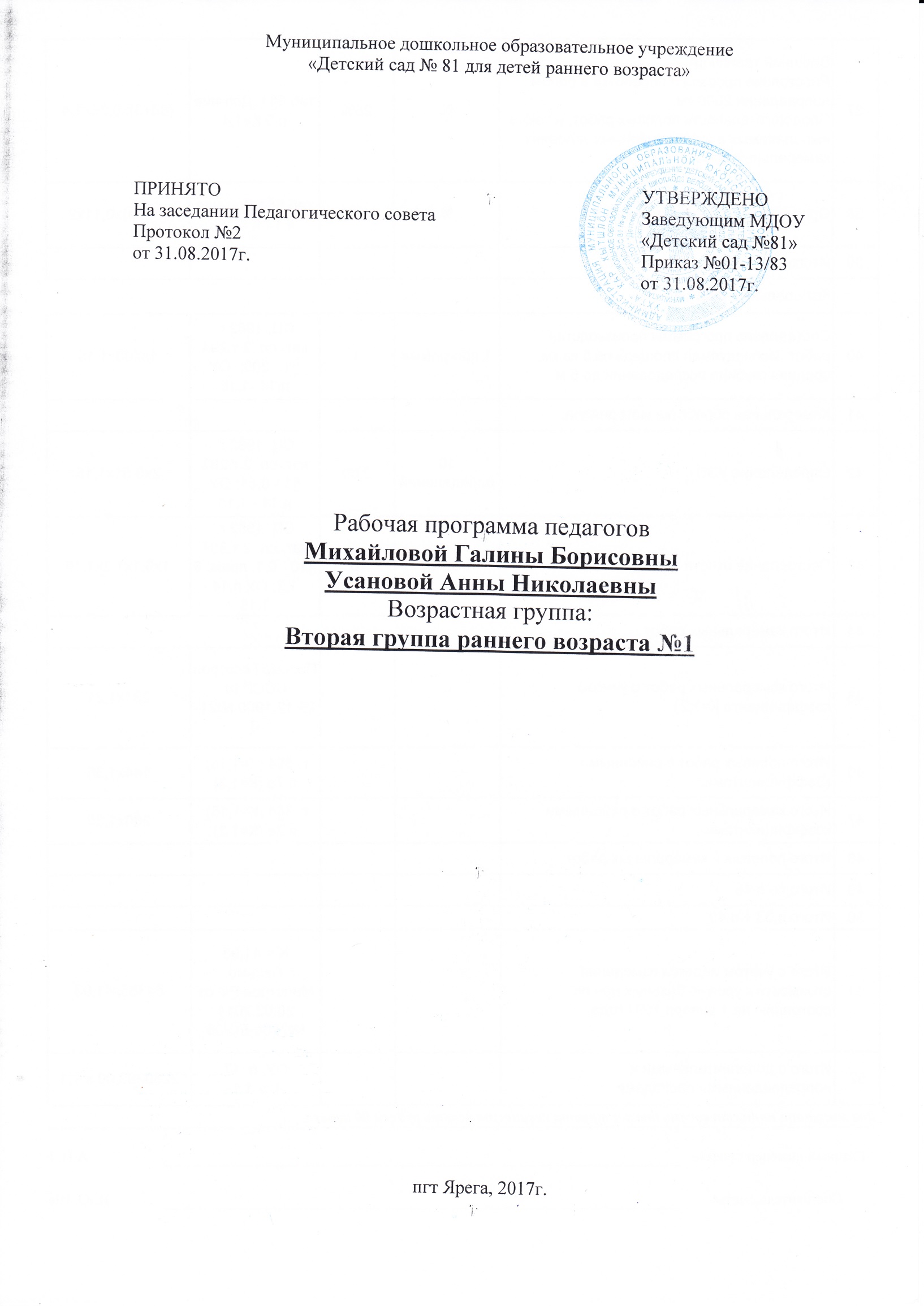 СОДЕРЖАНИЕЦелевой раздел1.1	Пояснительная запискаРабочая программа по развитию детей второй группы раннего возраста (2-3 года) разработана в соответствии с основной общеобразовательной программой МДОУ «Детский сад №81», в соответствии с ФГОС дошкольного образования.Рабочая программа по развитию детей второй группы раннего возраста обеспечивает разностороннее развитие детей в возрасте от 2 до 3 лет с учетом их возрастных особенностей по основным направлениям: социально-коммуникативному, познавательному, речевому, художественно – эстетическому, физическому.Нормативно-правовой основой для разработки Программы являются:Федеральный закон от 29.12.2012 № 273-ФЗ «Об образовании в РФ».Приказ Министерства образования и науки РФ от 17 октября 2013 г. № 1155 «Об утверждении федерального государственного образовательного стандарта дошкольного образования» (зарегистрировано в Минюсте РФ 14 ноября 2013 г., № 30384).Постановление Главного государственного санитарного врача Российской Федерации от 15 мая 2013 г. № 26 «Об утверждении СанПиН 2.4.1.3049-13 «Санитарно-эпидемиологические требования к устройству, содержанию и организации режима работы дошкольных образовательных организаций».Приказ Министерства образования и науки РФ от 30 августа 2013 г. № 1014 «Об утверждении Порядка организации и осуществления образовательной деятельности по основным общеобразовательным программам – образовательным программам дошкольного образования».Приказ Министерства образования и науки РФ от 14 июня 2013 г. № 462 «Об утверждении Порядка проведения самообследования образовательной организацией» (зарегистрирован в Минюсте РФ 27 июня 2013 г., № 28908).Письмо Департамента государственной политики в сфере общего образования Министерства образования и науки РФ от 28.02.2014 № 08-249 «Комментарии к ФГОС дошкольного образования».Письмо Министерства образования и науки РФ от 10 января 2014 года № 08-5 «О соблюдении организациями, осуществляющими образовательную деятельность, требований, установленных федеральным государственным образовательным стандартом дошкольного образования».- Устав Муниципального дошкольного образовательного учреждения «Детский сад №81 для детей раннего возраста» (утвержден постановлением Администрации муниципального образования городского округа «Ухта» № 620 от 08.04.2015).Положение о рабочих программах МДОУ «Детский сад №81» (приказ № 0113/83 от 29.08.2016 г.)1.2. Цели и задачи ПрограммыЦель программы – развитие детей раннего возраста в различных видах общения и деятельности с учетом их возрастных, индивидуальных, психологических и физиологических особенностей.Программа направлена на решение следующих задач (в соответствии с ФГОС ДО п.1.6):Сохранение и укрепление физического и психического здоровья детей, в том числе их эмоционального благополучия, посредством реализации комплексно – целевой программы «Малыши-крепыши»;Обеспечение равных возможностей для полноценного развития каждого ребенка в период раннего детства независимо от места проживания, пола, нации, языка, социального статуса;Создание благоприятных условий развития детей в соответствии с их возрастными и индивидуальными особенностями и склонностями через организацию развивающей предметно-пространственной среды;Формирование общей культуры личности детей, в том числе ценностей здорового образа жизни, развитие их социальных, нравственных, эстетических, интеллектуальных, физических качеств, инициативности, самостоятельности и ответственности ребѐнка, формирование предпосылок учебной деятельности;Формирование социокультурной среды, соответствующей возрастным, индивидуальным, психологическим и физиологическим особенностям детей раннего возраста;Обеспечение развития воспитанников в пяти основных направлениях (социально- коммуникативное, познавательное, речевое, художественно-эстетическое, физическое) в соответствии с возрастными и индивидуальными особенностями;Обеспечение психолого-педагогической поддержкой семьи и повышение компетентности родителей (законных представителей) в вопросах развития и образования, охраны и укрепления здоровья детей раннего возраста;Формирование предпосылок успешной адаптации детей раннего возраста на новой ступени образования и жизни в целом.Принципы и подходы ПрограммыВ основе реализации Рабочей программы лежат культурно-исторический (Л.С.Выготский), личностно-ориентированный (Л.С. Выготский, А.Н. Леонтьев, Л.И. Божович, Д.Б. Эльконин, А.В. Запорожец) и системно­деятельностный(А.Н. Леонтьев, Д.Б. Эльконин, А.В. Запорожец, В.В. Давыдов) подходы к развитию ребѐнка, являющиеся методологией ФГОС ДО.Программа разработана в соответствии с основными принципами дошкольного образования, определѐнными федеральным государственным образовательным стандартом дошкольного образования (ФГОС ДО п. 1.4):Полноценное проживание ребенком всех этапов дошкольного возраста, обогащение (аплификация) детского развития.Построение образовательной деятельности на основе индивидуальных особенностей каждого ребенка, при котором сам ребенок становится активным в выборе содержания своего образования, становится субъектом образования.Содействие	и	сотрудничество	детей	и	взрослых,	признание	ребенка полноценным участником образовательных отношений.Поддержка инициативы детей в различных видах деятельности.Сотрудничество организации с семьей.Формирование познавательных интересов и познавательных действий ребенка в различных видах деятельности.Возрастная адекватность дошкольного образования (соответствие условий, требований, методов возрасту и особенностям развития).Учет этнокультурной ситуации развития ребенка.Комплексно-тематический принцип построения образовательного процесса.Кроме   того,	при   разработке	Программы	учитывались	принципы	дошкольной педагогики и возрастной психологии:Принцип развивающего обучения, в соответствии с которым главной целью дошкольного образования является развитие ребенка-дошкольника, и в первую очередь – целостное развитие его личности и обеспечение готовности личности к дальнейшемуразвитию.Принцип научной обоснованности и практической применимости.Содержание программы должно соответствовать основным положениям возрастной психологии и дошкольной педагогики, при этом иметь возможность реализации в массовой практике дошкольного образования).Принцип интеграции содержания дошкольного образования. Взаимодействие разнообразных видов детской деятельности и образовательных областей в соответствии с возрастными возможностями и особенностями детей, спецификой и возможностями образовательных областей.Принцип минимакса. Обеспечивает возможность продвижения каждого ребенка своим темпом.Принцип самоценности раннего возраста, его полноценное проживание.Принцип научной обоснованности и практической применимости. Содержание программы соответствует основным положениям возрастной психологии и дошкольной педагогики.Принцип деятельности. Решение образовательных задач в раннем возрасте должно опираться на характерные для каждого возрастного этапа виды детской деятельности и общения со взрослым.Принцип полноты содержания образования. Требования ФГОС ДОк содержанию образования детей предполагают обеспечение условий для всестороннего развития ребенка. Содержание дошкольного образования (в том числе образования детей раннего возраста) включает следующие сферы развития ребенка: познавательное, речевое, социально- коммуникативное, художественно-эстетическое и физическое развитие.Принцип сотрудничествапредусматривает решение программных образовательных задач в совместной деятельности взрослого и детей, и самостоятельной деятельности дошкольников не только в рамках непосредственно образовательной деятельности, но и при проведении режимных моментов в соответствии со спецификой дошкольного образования.Принцип адаптивности, который реализуется через адаптивность предметно- развивающей среды ДОУ к потребностям ребенка раннего возраста, обеспечивающей комфорт ребенка, сохранение и укрепление его здоровья, полноценное развитие и адаптивность ребенка к пространству ДОУ и окружающему социальному миру.Принцип гендерного подхода.Программа учитываетгендерный подход к организации предметно-развивающей среды и методического материала.Принцип сотрудничества организации с семьей. Программа предполагает разнообразные формы сотрудничества с семьей как в содержательном, так и в организационном планах.Значимые характеристики группыПри разработке РП учитывались индивидуальные особенности развития детей, посещающих вторую группу раннего возраста номер один.Общее количество детей в группе – 27 человек. Из них 14 мальчиков, 13 девочек.В группе двое детей с диагнозом ВПС, двое с диагнозом ЧБ и один ребѐнок с диагнозом ЧДБ.На  начало  учебного  года  2  ребенка  имеют  первую  группу  здоровья,   23 ребѐнка имеют вторую группу здоровья, 2 ребѐнка - с третьей группой здоровья. Физическое развитие детей соответствует возрасту.Адаптационный период для 24 детей закончен, у двоих детей продолжается (по болезни), а один ребѐнок с начала учебного года не посещал наш детский сад.Особенности здоровья детей группы Лист здоровьяСоциальный паспорт семей воспитанников второй группы раннего возраста №1Результаты педагогической диагностикиПо результатам педагогической диагностики на начало года определен уровень овладения необходимыми навыками и умениями по образовательным областям:социально-коммуникативное развитие: низкий уровень – 38%, средний уровень – 58%, высокий уровень – 4%;познавательное развитие: низкий уровень – 58%, средний уровень – 38%, высокий уровень – 4%;речевое развитие: низкий уровень – 46%, средний уровень – 50%, высокий уровень– 4%;художественно-эстетическое развитие: низкий уровень – 81%, средний уровень –19%, высокий уровень – 0%;физическое развитие: низкий уровень – 32%, средний уровень – 73%, высокий уровень – 4%;Таким образом, менее половины группы не владеют навыками самообслуживания и не соблюдают правила личной гигиены. У некоторых детей плохо развита мелкая моторика, но при этом дети группы любознательны, проявляют познавательную активность, любят слушать книги. В игровой деятельности дети с помощью педагога распределяют роли и строят свое поведение, придерживаясь игровой ситуации. Продолжается совершенствоваться речь, в том числе ее звуковая сторона. Навыками изобразительной деятельности не владеют.Взаимоотношения между детьми в группе не всегда ровные и доброжелательные. Дети группы очень любят игровую деятельность.Дети группы активны, стремятся к познанию нового и интересного.Эмоциональный фон общения – положительный как к взрослым, так и к сверстникам. Все ребята относятся положительно к детскому саду, в группу идут с удовольствием. К педагогам и специалистам относятся положительно.Возрастные характеристики особенностей развития детей от 2-х до 3-х летНа третьем году жизни дети становятся самостоятельнее. Продолжают развиваться предметная деятельность, деловое сотрудничество ребенка и взрослого; совершенствуются восприятие, речь, начальные формы произвольного поведения, игры, наглядно-действенное мышление, в конце года появляются основы наглядно-образного мышления.Развитие предметной деятельности связано с усвоением культурных способов действия с различными предметами. Совершенствуются соотносящие и орудийные действия.Умение выполнять орудийные действия развивает произвольность, преобразуя натуральные формы активности в культурные на основе предлагаемой взрослыми модели, которая выступает в качестве не только объекта для подражания, но и образца, регулирующего собственную активность ребенка.В ходе совместной с взрослыми предметной деятельности продолжает развиваться понимание речи. Слово отделяется от ситуации и приобретает самостоятельное значение. Дети продолжают осваивать названия окружающих предметов, учатся выполнять словесные просьбы взрослых, ориентируясь в пределах ближайшего окружения.Количество понимаемых слов значительно возрастает. Совершенствуется регуляция поведения в результате обращения взрослых к ребенку, который начинает понимать не только инструкцию, но и рассказ взрослых.Интенсивно развивается активная речь детей. К трем годам они осваивают основные грамматические структуры, пытаются строить сложные и сложноподчиненные предложения, в разговоре с взрослым используют практически все части речи. Активный словарь достигает примерно 1500–2500 слов.К концу третьего года жизни речь становится средством общения ребенка со сверстниками. В этом возрасте у детей формируются новые виды деятельности: игра, рисование, конструирование.Игра носит процессуальный характер, главное в ней — действия, которые совершаются с игровыми предметами, приближенными к реальности. В середине третьего года жизни широко используются действия с предметами-заместителями.Появление собственно изобразительной деятельности обусловлено тем, что ребенок уже способен сформулировать намерение изобразить какой-либо предмет. Типичным является изображение человека в виде «головонога» — окружности и отходящих от нее линий.На третьем году жизни совершенствуются зрительные и слуховые ориентировки, что позволяет детям безошибочно выполнять ряд заданий: осуществлять выбор из 2–3 предметов по форме, величине и цвету; различать мелодии; петь.Совершенствуется слуховое восприятие, прежде всего фонематический слух. К трем годам дети воспринимают все звуки родного языка, но произносят их с большими искажениями.Основной формой мышления является наглядно-действенная. Еѐ особенность заключается в том, что возникающие в жизни ребенка проблемные ситуации разрешаются путем реального действия с предметами.К концу третьего года жизни у детей появляются зачатки наглядно - образного мышления. Ребенок в ходе предметно-игровой деятельности ставит перед собой цель, намечает план действия и т. п.Для детей этого возраста характерна неосознанность мотивов, импульсивность и зависимость чувств и желаний от ситуации. Дети легко заражаются эмоциональным состоянием сверстников. Однако в этот период начинает складываться и произвольность поведения. Она обусловлена развитием орудийных действий и речи. У детей появляются чувства гордости и стыда, начинают формироваться элементы самосознания, связанные с идентификацией с именем и полом. Ранний возраст завершается кризисом трех лет. Ребенок осознает себя как отдельногочеловека, отличного от взрослого. У него формируется образ «Я». Кризис часто сопровождается рядом отрицательных проявлений: негативизмом, упрямством, нарушением общения с взрослым и др. Кризис может продолжаться от нескольких месяцев до двух лет.Социально-коммуникативное развитиеУ 2 - летних детей наблюдается устойчивое эмоциональное состояние. Для них характерны яркие эмоциональные реакции, связанные с непосредственными желаниями ребенка. Проявления агрессии бывают редко, проявляется эмоциональный механизм сопереживания, сочувствия, радости. Все дети называют себя по имени, употребляют местоимение «я» и дают себе первичную самооценку – «я хороший», «я сам». Для детей 3-х летнего возраста характерна неосознанность мотивов, импульсивность и зависимость чувств и желаний от ситуации. Дети легко заражаются эмоциональным состоянием сверстников. Однако в этом возрасте начинает складываться и произвольность поведения.У детей к 3 годам появляются чувство гордости и стыда, начинают формироваться элементы сознания, связанные с идентификацией с именем и полом. Ранний возраст завершается кризисом 3-х лет. Кризис часто сопровождается рядом отрицательных проявлений: упрямство, негативизм, нарушение общения со взрослыми и др.Игра носит процессуальный характер, главное в ней - действия. Дети уже спокойно играют рядом с другими детьми, но моменты общей игры кратковременны. Они совершаются с игровыми предметами, приближенными к реальности. Появляются действия с предметами - заместителями. Для детей 3-х летнего возраста игра рядом. В игре дети выполняют отдельные игровые действия, носящие условный характер.  Роль осуществляется фактически, но не называется. Сюжет игры - цепочка из 2-х действий; воображаемую ситуацию удерживает взрослый.Познавательное развитиеВ сфере познавательного развития восприятие окружающего мира - чувственное - имеет для детей решающее значение. Они воспринимают мир всеми органами чувств, но воспринимают целостные вещи, а не отдельные сенсорные свойства. Возникает взаимодействие в работе разных органов чувств. Зрение и осязание начинают взаимодействовать при восприятии формы, величины и пространственных отношений. Слух и речедвигательные системы начинают взаимодействовать при восприятии иразличении речи. Постепенно учитывается острота зрения и возрастает способность к различению цветов. Внимание детей непроизвольно. Ребенок просто не понимает, что значит заставить себя быть внимательным, т.е. произвольно направлять и удерживать свое внимание на каком-либо объекте. Устойчивость внимания ребенка зависит от его интереса к объекту. Направить на что-либо внимание ребенка путем словесного указания - очень трудно. Детям сложно немедленно выполнять просьбы. Объем внимания ребенка очень невелик - один предмет. Память проявляется главным образом в узнавании воспринимающихся ранее вещей и событий. Преднамеренного запоминания нет, но при этом запоминаю то, что им понравилось, что они с интересом слушали или за, чем наблюдали. Ребенок запоминает то, что запомнилось само. Основной формой мышления становится наглядно-действенная.Речевое развитиеВ ходе совместной со взрослыми предметной деятельности продолжает развиваться понимание речи. Слово отделяется от ситуации и приобретает самостоятельное значение. Возрастает количество понимаемых слов. Интенсивно развивается активная речь детей. К 3-м годам они осваивают основные грамматические структуры, пытаются строить простые предложения, в разговоре со взрослым используют практически все части речи. Активный словарь достигает 1000-1500 слов. К концу 3-го года жизни речь становится средством общения ребенка со сверстниками, дети воспринимают все звуки родного языка, но произносят их с большими искажениями.Художественно-эстетическое развитиеВ этом возрасте наиболее доступными видами изобразительной деятельности  является рисование и лепка. Ребенок уже способен сформулировать намерение изобразить какой-либо предмет. Но, естественно, сначала у него ничего не получается: рука не слушается. Основные изображения: линии, штрихи, округлые предметы. Типичным является изображение человека в виде «головонога» - и отходящих от нее линий.В музыкальной деятельности у ребенка возникает интерес и желание слушать музыку, выполнять простейшие музыкально-ритмические и танцевальные движения. Ребенок вместе со взрослым способен подпевать элементарные музыкальные фразы.Физическое развитиеДети владеют основными жизненно важными движениями (ходьба, бег, лазание, действия с предметами), сидят на корточках, спрыгивают с нижней ступеньки.Целевые ориентиры и планируемые результаты освоения образовательной программыПланируемые результаты – это целевые ориентиры дошкольного образования (п.4.1.ФГОС ДОО), которые представляют собой характеристики возможных достижений ребенка.К целевым ориентирам дошкольного образования относятся социально-нормативные возрастные характеристики возможных достижений ребенка в раннем возрасте:ребенок интересуется окружающими предметами и активно действует с ними; эмоционально вовлечен в действия с игрушками и другими предметами, стремится проявлять настойчивость в достижении результата своих действий;использует специфические, культурно фиксированные предметные действия, знает назначение бытовых предметов (ложки, расчески, карандаша и пр.) и умеет пользоваться ими. Владеет простейшими навыками самообслуживания; стремится проявлять самостоятельность в бытовом и игровом поведении;владеет активной речью, включенной в общение; может обращаться с вопросами и просьбами, понимает речь взрослых; знает названия окружающих предметов и игрушек;стремится к общению со взрослыми и активно подражает им в движениях и действиях; появляются игры, в которых ребенок воспроизводит действия взрослого;проявляет интерес к сверстникам; наблюдает за их действиями и подражает им;проявляет интерес к стихам, песням и сказкам, рассматриванию картинки, стремится двигаться под музыку; эмоционально откликается на различные произведения культуры и искусства;у ребенка развита крупная моторика, он стремится осваивать различные виды движения (бег, лазанье, перешагивание и пр.).Планируемые результаты определены в соответствии с ООП ДОПланируемые результаты освоения Программы являются предпосылкой для формирования у детей целевых ориентиров дошкольного образования в раннем возрасте.Во второй группе раннего возраста (2-3 года) педагогическая  диагностика  проводится с учѐтом критериев и показателей. В качестве основных методов, позволяющих выявить реализацию программы и оценить уровень развития детей, применяются наблюдения, беседы, игровые упражнения.Данные о результатах диагностики заносятся в специальные таблицы (индивидуальную карту развития ребенка) и позволяют фиксировать индивидуальную динамику и перспективы развития каждого ребѐнка по пяти образовательным областям, соответствующих Федеральному государственному образовательному стандарту дошкольного образования:социально-коммуникативное развитие;познавательное развитие;речевое развитие;художественно-эстетическое развитие;физическое развитие.Анализ карт развития позволяет оценить эффективность организации образовательной деятельности Учреждения. Результаты педагогической диагностики (Приложение №1).Содержательный разделОписание модели организации образовательной деятельностиСодержание Программы определяется в соответствии с направлениями развития ребенка, соответствует основным положениям возрастной психологии и дошкольной педагогики и обеспечивает единство воспитательных, развивающих и обучающих целей и задач.Образовательный процесс в группе предусматривает решение программных образовательных задач в рамках моделей организации воспитательно-образовательного процесса в соответствии с ФГОСДО и включает совокупность образовательных областей, которые обеспечивают разностороннее развитие детей с учетом их возрастных и индивидуальных особенностей по основным направлениям:социально-коммуникативному,познавательному,речевому,художественно-эстетическому,физическому.Реализация Рабочей программы проходит через разнообразные формы работы с детьми:организованную образовательную деятельность;совместную деятельность педагога и ребенка;самостоятельную деятельность;индивидуальную работу с детьми;организацию предметно-развивающей среды.Решение программных образовательных задач предусматривается в самостоятельной деятельности детей и совместной деятельности взрослого и детей не только в рамках непосредственно образовательной деятельности, но и при проведении режимных моментов.Совместная деятельность предполагает индивидуальную, подгрупповую и групповую формы организации образовательной работы с воспитанниками.Образовательная деятельность с детьми осуществляется и в процессе проведения режимных моментов: утренней гимнастики, прогулки, приема пищи, после сна.Самостоятельная деятельность предполагает свободную деятельность воспитанников в условиях созданной педагогами (в том числе совместно с детьми) предметно- развивающей образовательной среды и:обеспечивает выбор каждым ребенком деятельности по интересам;позволяет	ему	взаимодействовать	со	сверстниками	или	действовать индивидуально;содержит в себе проблемные ситуации и направлена на самостоятельное решение ребенком разнообразных задач;позволяет на уровне самостоятельности освоить (закрепить, апробировать) материал, изучаемый в совместной деятельности со взрослым.Объем образовательной нагрузки соответствует требованиям СанПиН 2.4.1.3049-13	«Санитарное	эпидемиологические	требования	к устройству,	содержанию	и организации режима работы дошкольных образовательных организаций».В основе Рабочей программы лежит комплексно-тематический подход. Каждая неделя посвящена определѐнной теме. Тема недели по возможности закрепляется в режимных моментах, в работе с семьѐй.Использование комплексно-тематического принципа планирования с учетом интеграции образовательных областей дает возможность обеспечитьединствовоспитательных, развивающих и обучающих целей и задач, при этом решать поставленные цели и задачи.Тематическое планирование во 2 группе раннего возраста № 1Описание содержания образовательной деятельности по образовательно областямСодержание образовательной области«Социально – коммуникативное развитие»Содержание	образовательной	области	«Социально-коммуникативное	развитие» направлено на:-усвоение	норм	и	ценностей,	принятых	в	обществе,	включая	моральные	и нравственные ценности;развитие общения и взаимодействия ребенка со взрослыми и сверстниками;становление самостоятельности, целенаправленности и саморегуляции собственных действий; развитие социального и эмоционального интеллекта, эмоциональной отзывчивости, сопереживания, формирование готовности к совместной деятельности со сверстниками, формирование уважительного отношения и чувства принадлежности к своей семье и к сообществу детей и взрослых в Организации;формирование позитивных установок к различным видам труда и творчества;формирование основ безопасного поведения в быту, социуме, природе (ФГОС ДО п.2.6).Социально-коммуникативное развитие применительно к раннему возрасту и предполагает развитие общения со взрослыми и сверстниками, освоение культурных норм поведения.Содержание психолого-педагогической работыСоциально-коммуникативное развитие применительно к раннему возрасту и предполагает развитие общения со взрослыми и сверстниками, освоение культурных норм поведения.Цель: освоение первоначальных представлений социального характера и включение детей в систему социальных отношений.Задачи:приобщение к элементарным общепринятым нормам и правилам взаимоотношения со сверстниками и взрослыми (в том числе моральным);формирование у детей представлений о безопасности жизнедеятельности человека;формирование гендерной, семейной, социальной принадлежности;воспитание культурно-гигиенических навыков.Основные направления:Социализация, развитие общения, нравственное воспитание.Ребенок в семье и сообществе.Самообслуживание, самостоятельность, трудовое воспитание.Формирование основ безопасности.Социализация, развитие общения, нравственное воспитаниеФормировать у детей опыт поведения в среде сверстников, воспитывать чувство симпатии к ним.Формировать у каждого ребенка уверенность в том, что его, как и всех детей, любят, о нем заботятся; проявлять уважительное отношение к интересам ребенка, его нуждам, желаниям, возможностям.Способствовать накоплению опыта доброжелательных взаимоотношений со сверстниками, воспитывать эмоциональную отзывчивость (обращать внимание детей на ребенка, проявившего заботу о товарище, поощрять умение пожалеть, посочувствовать).Воспитывать отрицательное отношение к грубости, жадности; развивать умение играть не ссорясь, помогать друг другу и вместе радоваться успехам, красивым игрушкам и т. п.Воспитывать элементарные навыки вежливого обращения: здороваться, прощаться, обращаться с просьбой спокойно, употребляя слова «спасибо» и «пожалуйста».Формировать умение спокойно вести себя в помещении и на улице: не шуметь, не бегать, выполнять просьбу взрослого.Воспитывать внимательное отношение и любовь к родителям и близким людям. Приучать детей не перебивать говорящего взрослого, формировать умение подождать, если взрослый занят.Ребенок в семье и сообществе Образ Я. Формировать у детей элементарные представления о себе, об изменении своего социального статуса (взрослении) в связи с началом посещения детского сада; закреплять умение называть свое имя. Формировать у каждого ребенка уверенность в том, что взрослые любят его, как и всех остальных детей. Семья.	Воспитывать	внимательное	отношение	к   родителям,	близким	людям.Поощрять умение называть имена членов своей семьи. Детский сад. Развивать представления о положительных сторонах детского сада, его общности с домом (тепло, уют, любовь и др.) и отличиях от домашней обстановки (больше друзей, игрушек, самостоятельности и т. д.). Обращать внимание детей на то, в какой чистой, светлой комнате они играют, как много в ней ярких, красивых игрушек, как аккуратно заправлены кроватки. На прогулке обращать внимание детей на красивые растения, оборудование участка, удобное для игр и отдыха. Развивать умение ориентироваться в помещении группы, на участке. Родная страна. Познакомить детей с названием поселка, в котором они живут.Самообслуживание, самостоятельность трудовое воспитание Воспитание культурно-гигиенических навыков. Формировать привычку (сначала под контролем взрослого, а затем самостоятельно) мыть руки по мере загрязнения и перед едой, насухо вытирать лицо и руки личным полотенцем.Учить с помощью взрослого приводить себя в порядок; пользоваться индивидуальными предметами (носовым платком, салфеткой, полотенцем, расческой, горшком).Формировать умение во время еды правильно держать ложку. Самообслуживание. Учить детей одеваться и раздеваться в определенном порядке; при небольшой помощи взрослого снимать одежду, обувь (расстегивать пуговицы спереди, застежки на липучках); в определенном порядке аккуратно складывать снятую одежду. Приучать к опрятности. Общественно-полезный труд. Привлекать детей к выполнению простейших трудовых действий: совместно с взрослым и под его контролем расставлять хлебницы (без хлеба), салфетницы, раскладывать ложки и пр.Приучать поддерживать порядок в игровой комнате, по окончании игр расставлять игровой материал по местам.Уважение к труду взрослых. Поощрять интерес детей к деятельности взрослых. Обращать внимание на то, что и как делает взрослый (как ухаживает за растениями в помещении и на улице); как дворник подметает двор, убирает снег; как водитель привозит продукты и т.д.), зачем он выполняет те или иные действия. Учить узнавать и называть некоторые трудовые действия (помощник воспитателя моет посуду, приносит еду, меняет полотенца и т.д.).Формирование основ безопасности Безопасное поведение в природе. Знакомить с элементарными правилами безопасного поведения в природе (не подходить к незнакомым животным, не гладить их, не дразнить; не рвать и не брать в рот растения и пр.). Безопасность на дорогах. Формировать первичные представления о машинах, улице, дороге. Знакомить с некоторыми видами транспортных средств. Безопасность собственной жизнедеятельности. Знакомить с предметным миром и правилами безопасного обращения с предметами. Знакомить с понятиями «можно — нельзя», «опасно». Формировать представления о правилах безопасного поведения в играх с песком и водой (воду не пить, песком не бросаться и т.д.).Образовательная область «Социально-коммуникативное развитие» вторая группа раннего возраста №1Перспективное планирование по безопасностиПрограммно-методическое обеспечение реализации образовательной области«Социально-коммуникативное развитие»Содержание образовательной области «Познавательное развитие»Содержание образовательной области «Познавательное развитие» предполагает:развитие интересов детей, любознательности и познавательной мотивации;формирование познавательных действий, становление сознания;развитие воображения и творческой активности;формирование первичных представлений о себе, других людях, объектах окружающего мира, о свойствах и отношениях объектов окружающего мира (форме, цвете, размере, материале, звучании, ритме, темпе, количестве, числе, части и целом,  пространстве и времени, движении и покое, причинах и следствиях и др.), о малой родине и Отечестве, представлений о социокультурных ценностях нашего народа, об отечественных традициях и праздниках, о планете Земля какобщем доме людей, об особенностях ее природы, многообразии стран и народов мира. (ФГОС ДО п.2.6).Содержание психолого-педагогической работыПознавательные	способности	в	раннем	возрасте	реализуются	в	предметной деятельности детей.Цель:	развитие	у	детей	познавательных	интересов	и	представлений, любознательности, познавательной мотивации.Задачи:развитие познавательно-исследовательской деятельности;формирование элементарных математических представлений;формирование целостной картины мира, расширение кругозора детей.Основные направления:формирование элементарных математических представленийразвитие познавательно - исследовательской деятельностиознакомление с предметным окружениемознакомление с социальным миромознакомление с миром природыСодержание работыФормирование элементарных математических представлений Количество. Привлекать детей к формированию групп однородных предметов.Учить различать количество предметов (один — много). Величина. Привлекать внимание детей к предметам контрастных размеров и их обозначению в речи (большой дом — маленький домик, большая матрешка — маленькая матрешка, большие мячи — маленькие мячи и т. д.). Форма. Учить различать предметы по форме и называть их (кубик, кирпичик, шар ипр.). Ориентировка	в	пространстве.	Продолжать	накапливать	у	детей	опытпрактического освоения окружающего пространства (помещений группы и участка детского сада). Расширять опыт ориентировки в частях собственного тела (голова, лицо, руки, ноги, спина). Учить двигаться за воспитателем в определенном направлении.Развитие познавательно - исследовательской деятельности Первичные представления об объектах окружающего мира. Формировать представления о предметах ближайшего окружения, о простейших связях между ними. Учить детей называть цвет, величину предметов, материал, из которого они сделаны (бумага, дерево, ткань, глина); сравнивать знакомые предметы (разные шапки, варежки, обувь и т. п.), подбирать предметы по тождеству (найди такой же, подбери пару), группировать их по способу использования (из чашки пьют и т. д.).Упражнять в установлении сходства и различия между предметами, имеющими одинаковое название (одинаковые лопатки; красный мяч — синий мяч; большой кубик — маленький кубик). Учить детей называть свойства предметов: большой, маленький, мягкий, пушистый и др. Сенсорное развитие. Продолжать работу по обогащению непосредственного чувственного опыта детей в разных видах деятельности, постепенно включая все виды восприятия.Помогать обследовать предметы, выделяя их цвет, величину, форму; побуждать включать движения рук по предмету в процесс знакомства с ним (обводить руками части предмета, гладить их и т. д.). Дидактические игры.Обогащать в играх с дидактическим материалом сенсорный опыт детей (пирамидки (башенки) из 5–8 колец разной величины; «Геометрическая мозаика» (круг, треугольник, квадрат, прямоугольник); разрезные картинки (из 2–4 частей), складные кубики (4–6 шт.) и др.); развивать аналитические способности (умение сравнивать, соотносить, группировать, устанавливать тождество и различие однородных предметов по одному из сенсорных признаков — цвет, форма, величина).Проводить дидактические игры на развитие внимания и памяти («Чего не стало?» и т. п.); слуховой дифференциации («Что звучит?» и т. п.); тактильных ощущений, температурных различий («Чудесный мешочек», «Теплый — холодный», «Легкий —тяжелый» и т. п.); мелкой моторики руки (игрушки с пуговицами, крючками, молниями, шнуровкой и т. д.).Приобщение к социокультурным ценностямПродолжать знакомить детей с предметами ближайшего окружения. Способствовать появлению в словаре детей обобщающих понятий: игрушки, посуда, одежда, обувь, мебель и пр. Знакомить с транспортными средствами ближайшего окружения.Ознакомление с миром природыЗнакомить детей с доступными явлениями природы. Учить узнавать в натуре, на картинках, в игрушках домашних животных (кошку, собаку, корову, курицу и др.) и их детенышей и называть их.Узнавать на картинке некоторых диких животных (медведя, зайца, лису и др.) и называть их.Вместе с детьми наблюдать за птицами и насекомыми на участке, подкармливать птиц. Учить различать по внешнему виду овощи (помидор, огурец, морковь и др.) и фрукты (яблоко, груша и др.). Помогать детям замечать красоту природы в разное время года.Воспитывать бережное отношение к животным.Учить основам взаимодействия с природой (рассматривать растения и животных, не нанося им вред; одеваться по погоде). Сезонные наблюдения Осень. Обращать внимание детей на осенние изменения в природе: похолодало, на деревьях пожелтели и опадают листья. Формировать представления о том, что осенью созревают многие овощи и фрукты.Зима. Формировать представления о зимних природных явлениях: стало холодно, идет снег. Привлекать к участию в зимних забавах (катание с горки и на санках, игра в снежки, лепка снеговика и т. п.).Весна. Формировать представления о весенних изменениях в природе: потеплело, тает снег; появились лужи, травка, насекомые; набухли почки.Лето. Наблюдать природные изменения: яркое солнце, жарко, летают бабочки.КАЛЕНДАРНОЕ ПЛАНИРОВАНИЕ ООДобразовательная область «Познавательное развитие» вторая группа раннего возраста №1СентябрьОктябрьНоябрьДекабрьЯнварьФевральМартАпрельМайПрограммно-методическое обеспечение реализации образовательной области«Познавательное развитие»Содержание образовательной области «Речевое развитие»Содержание образовательной области «Речевое развитие» включает:владение речью как средством общения и культуры;обогащение активного словаря;развитие связной, грамматически правильной диалогической и монологической речи;развитие речевого творчества;развитие звуковой и интонационной культуры речи, фонематического слуха;знакомство с книжной культурой, детской литературой, понимание на слух текстов различных жанров детской литературы;формирование	звуковой	аналитико-синтетической	активности	как	предпосылки обучения грамоте. (ФГОС ДО п 2.6)Содержание психолого-педагогической работыРечевое развитие в раннем возрасте реализуется в общении со взрослым.Цель: овладение речью как средством общения и культуры.Задачи:развитие свободного общения со взрослыми и детьми;развитие всех компонентов устной речи детей (лексической стороны, грамматического строя речи, произносительной стороны речи; связной речи – диалогической и монологической форм) в различных формах и видах детской деятельности;практическое овладение воспитанниками нормами речи.знакомство с детской литературой.Основные направления:развитие речиприобщение к художественной литературеСодержание работыРазвитие речи Развивающая среда. Способствовать развитию речи как средства общения. Давать детям разнообразные поручения, которые дадут им возможность общаться со сверстниками и взрослыми («Загляни в раздевалку и расскажи мне, кто пришел», «Узнай у тети Оли и расскажи мне...», «Предупреди Митю... Что ты сказал Мите? И что он тебе ответил?»). Добиваться того, чтобы к концу третьего года жизни речь стала полноценным средством общения детей друг с другом.Предлагать для самостоятельного рассматривания картинки, книги, игрушки в качестве наглядного материала для общения детей друг с другом и воспитателем. Рассказывать детям об этих предметах, а также об интересных событиях (например, оповадках и хитростях домашних животных); показывать на картинках состояние людей и животных (радуется, грустит и т. д.). Формирование словаря. На основе расширения ориентировки детей в ближайшем окружении развивать понимание речи и активизировать словарь.Учить понимать речь взрослых без наглядного сопровождения. Развивать умение детей по словесному указанию педагога находить предметы по названию, цвету, размеру («Принеси Машеньке вазочку для варенья», «Возьми красный карандаш», «Спой песенку маленькому медвежонку»); называть их местоположение («Грибок на верхней полочке, высоко», «Стоят рядом»); имитировать действия людей и движения животных («Покажи, как поливают из леечки», «Походи, как медвежонок»).Обогащать словарь детей:существительными, обозначающими названия игрушек, предметов личной гигиены (полотенце, зубная щетка, расческа, носовой платок), одежды, обуви, посуды, мебели, спальных принадлежностей (одеяло, подушка, простыня, пижама), транспортных средств (автомашина, автобус), овощей, фруктов, домашних животных и их детенышей;глаголами, обозначающими трудовые действия (стирать, лечить, поливать), действия, противоположные по значению (открывать — закрывать, снимать — надевать, брать — класть), действия, характеризующие взаимоотношения людей (помочь, пожалеть, подарить, обнять), ихэмоциональное состояние (плакать, смеяться, радоваться, обижаться);прилагательными, обозначающими цвет, величину, вкус, температуру предметов (красный, синий, сладкий, кислый, большой, маленький, холодный, горячий);наречиями (близко, далеко, высоко, быстро, темно, тихо, холодно, жарко, скользко). Способствовать употреблению усвоенных слов в самостоятельной речи детей. Звуковая культура речи. Упражнять детей в отчетливом произнесении изолированных гласных и согласных звуков (кроме свистящих, шипящих и сонорных), в правильном воспроизведении звукоподражаний, слов и несложных фраз (из 2–4 слов). Способствовать развитию артикуляционного и голосового аппарата, речевого дыхания, слухового внимания. Формировать умение пользоваться (по подражанию) высотой и силой голоса («Киска, брысь!», «Кто пришел?», «Кто стучит?»). Грамматический строй речи. Учить согласовывать существительные и местоимения с глаголами, употреблять глаголы в будущем и прошедшем времени, изменять их по лицам, использовать в речи предлоги (в, на, у, за, под).Упражнять в употреблении некоторых вопросительных слов (кто, что, где) и несложных фраз, состоящих из 2–4 слов («Кисонька-Мурысенька, куда пошла?»). Связная речь. Помогать детям отвечать на простейшие («Что?», «Кто?», «Что делает?») и более сложные вопросы («Во что одет?», «Что везет?», «Кому?», «Какой?»,«Где?», «Когда?», «Куда?»).Поощрять попытки детей старше 2 лет 6 месяцев по собственной инициативе или по просьбе воспитателя рассказывать об изображенном на картинке, о новой игрушке (обновке), о событии из личного опыта. Во время игр- инсценировок учить детей повторять несложные фразы. Помогать детям старше 2 лет 6 месяцев драматизировать отрывки из хорошо знакомых сказок.Учить слушать небольшие рассказы без наглядного сопровождения.Художественная литератураЧитать детям художественные произведения, предусмотренные программой для второй группы раннего возраста.Продолжать приучать детей слушать народные песенки, сказки, авторские произведения. Сопровождать чтение показом игрушек, картинок, персонажей настольного театра и других средств наглядности, а также учить слушать художественное произведение без наглядного сопровождения.Сопровождать чтение небольших поэтических произведений игровыми действиями.Предоставлять детям возможность договаривать слова, фразы при чтении воспитателем знакомых стихотворений.Поощрять попытки прочесть стихотворный текст целиком с помощью взрослого. Помогать детям старше 2 лет 6 месяцев играть в хорошо знакомую сказку.Продолжать приобщать детей к рассматриванию рисунков в книгах. Побуждать называть знакомые предметы, показывать их по просьбе воспитателя, приучать задавать вопросы: «Кто (что) это?», «Что делает?».Примерный список литературыРусский фольклорПовторение песенок, потешек, сказок, прочитанных и рассказанных детям второго года жизни. Песенки, потешки, заклички«Наши уточки с утра…»; «Пошел котик на Торжок…»;«Заяц Егорка…»; «Наша Маша маленька...»; «Чики, чики, кички...», «Ой, ду-ду, ду-ду, ду- ду! Сидит ворон на дубу»; «Из-за леса, из-за гор...»; «Бежала лесочком лиса с кузовочком...»; «Огуречик, огуречик...»; «Солнышко, ведрышко...». Сказки. «Козлятки и волк», обр. К. Ушинского; «Теремок», обр. М. Булатова; «Маша и медведь», обр. М. Булатова.Фольклор народов мира«Три веселых братца», пер. с нем. Л. Яхнина; «Бу-бу, я рогатый», лит.обр. Ю. Григорьева;  «Котауси и  Мауси»,  англ., обр.  К. Чуковского;  «Ой  ты,  заюшка-пострел...»,«Ты, собачка, не лай...», пер. с молд. И. Токмаковой; «Раговоры», чуваш.пер. Л. Яхнина;«Снегирек», пер. с нем. В. Викторова;«Сапожник», польск., обр. Б. Заходера.Произведения поэтов и писателей России Поэзия. А. Барто «Мишка»,  «Грузовик»,  «Слон»,  «Лошадка» (из цикла «Игрушки»),«Кто как кричит»; В. Берестов «Больная кукла», «Котенок»; Г. Лагздынь «Петушок»; С. Маршак  «Сказка  о  глупом  мышонке»;  Э.  Мошковская  «Приказ» (в  сокр.);  Н. Пикулева«Лисий хвостик», «Надувала кошка шар...»; Н. Саконская «Где мой пальчик?»; А. Пушкин«Ветер по морю гуляет...» (из «Сказки о царе Салтане»);М. Лермонтов «Спи, младенец...» (из стихотворения «Казачья колыбельная»); А. Барто П. Барто «Девочка-ревушка»; А. Введенский  «Мышка»;  А. Плещеев  «Сельская песня»;  Г. Сапгир  «Кошка»; К. Чуковский«Федотка», «Путаница». Проза. Л. Толстой. «Спала кошка на крыше…», «Был у Пети и Миши конь…»; Л. Толстой  «Три медведя»;  В. Сутеев  «Кто сказал „мяу―?»;  В. Бианки «Лис и мышонок»;  Г. Балл «Желтячок»; Н. Павлова «Земляничка».Произведения поэтов и писателей разных странС. Капутикян «Все спят», «Маша обедает» пер. с арм. Т. Спендиаровой; П. Воронько«Обновки», пер. с укр. С. Маршака; Д. Биссет «Га-га-га!», пер. с англ. Н. Шерешевской; Ч. Янчарский «В магазине игрушек», «Друзья» (из книги «Приключения Мишки Ушастика»), пер. с польск. В. Приходько.Программно-методическое обеспечение реализации образовательной области«Речевое развитие»Содержание образовательной области«Художественно – эстетическое развитие»Содержание	образовательной	области	«Художественно-эстетическое	развитие» предполагает:развитие предпосылок ценностно-смыслового восприятия и понимания произведений искусства (словесного, музыкального, изобразительного), мира природы;становление эстетического отношения к окружающему миру;формирование элементарных представлений о видах искусства;восприятие музыки, художественной литературы, фольклора;стимулирование сопереживания персонажам художественных произведений;реализацию самостоятельной творческой деятельности детей (изобразительной, конструктивно-модельной, музыкальной и др.) (ФГОС ДО п 2.6)Содержание психолого-педагогической работыХудожественно-эстетическое развитие направлено на приобщение детей раннего возраста к изобразительной, театрализованной деятельности, музыкальное развитие.Цель:	формирование	интереса	к	эстетической	стороне	окружающей действительности.Задачи:развитие продуктивной деятельности детей (рисование, лепка);развитие детского творчества;приобщение к видам искусства - музыки, художественной литературы, фольклора.Основные направления:приобщение к искусствуизобразительная деятельностьконструктивно-модельная деятельностьмузыкальная деятельностьСодержание работыПриобщение к искусствуРазвивать художественное восприятие, воспитывать отзывчивость на музыку и пение, доступные пониманию детей произведения изобразительного искусства, литературы. Рассматривать	с	детьми	иллюстрации	к	произведениям	детской	литературы.Развивать умение отвечать на вопросы по содержанию картинок.Знакомить с народными игрушками: дымковской, богородской, матрешкой, ванькой- встанькой и другими, соответствующими возрасту детей.Обращать внимание детей на характер игрушек (веселая, забавная и др.), их форму, цветовое оформление.Изобразительная деятельностьВызывать у детей интерес к действиям с карандашами, фломастерами, кистью, красками, глиной. Рисование.Развивать восприятие дошкольников, обогащать их сенсорный опыт путем выделения формы предметов, обведения их по контуру поочередно то одной, то другой рукой.Подводить детей к изображению знакомых предметов, предоставляя им свободу выбора.Обращать внимание детей на то, что карандаш (кисть, фломастер) оставляет след на бумаге, если провести по ней отточенным концом карандаша (фломастером, ворсом кисти). Учить следить за движением карандаша по бумаге.Привлекать внимание детей к изображенным ими на бумаге разнообразным линиям, конфигурациям. Побуждать задумываться над тем, что они нарисовали, на что это похоже. Вызывать чувство радости от штрихов и линий, которые дети нарисовали сами. Побуждать к дополнению нарисованного изображения характерными деталями; к осознанному повторению ранее получившихся штрихов, линий, пятен, форм.Развивать эстетическое восприятие окружающих предметов. Учить детей различать цвета карандашей, фломастеров, правильно называть их; рисовать разные линии (длинные, короткие, вертикальные, горизонтальные, наклонные), пересекать их, уподобляя предметам: ленточкам, платочкам, дорожкам, ручейкам, сосулькам, заборчику и др. Подводить детей к рисованию предметов округлой формы.Формировать правильную позу при рисовании (сидеть свободно, не наклоняться низко над листом бумаги), свободная рука поддерживает лист бумаги, на котором рисует малыш.Учить бережно относиться к материалам, правильно их использовать: по окончании рисования класть их на место, предварительно хорошо промыв кисточку в воде.Учить держать карандаш и кисть свободно: карандаш — тремя пальцами выше отточенного конца, кисть — чуть выше железного наконечника; набирать краску на кисть, макая ее всем ворсом в баночку, снимать лишнюю краску, прикасаясь ворсом к краю баночки. Лепка. Вызывать у детей интерес к лепке. Знакомить с пластическими материалами: глиной, пластилином, пластической массой (отдавая предпочтение глине). Учить аккуратно пользоваться материалами.Учить дошкольников отламывать комочки глины от большого куска; лепить палочки и колбаски, раскатывая комочек между ладонями прямыми движениями; соединять концы палочки, плотно прижимая их друг к другу (колечко, бараночка, колесо и др.).Учить раскатывать комочек глины круговыми движениями ладоней для изображения предметов круглой формы (шарик, яблоко, ягода и др.), сплющивать комочек между ладонями (лепешки, печенье, пряники); делать пальцами углубление в середине сплющенного комочка (миска, блюдце).Учить соединять две вылепленные формы в один предмет: палочка и шарик (погремушка или грибок), два шарика (неваляшка) и т. п.Приучать детей класть глину и вылепленные предметы на дощечку или специальную заранее подготовленную клеенку.Конструктивно-модельная деятельностьВ процессе игры с настольным и напольным строительным материалом продолжать знакомить детей с деталями (кубик, кирпичик, трехгранная призма, пластина, цилиндр), с вариантами расположения строительных форм на плоскости.Продолжать учить детей сооружать элементарные постройки по образцу, поддерживать желание строить что-то самостоятельно.Способствовать пониманию пространственных соотношений.Учить пользоваться дополнительными сюжетными игрушками, соразмерными масштабам построек (маленькие машинки для маленьких гаражей и т. п.). По окончании игры приучать убирать все на место.Знакомить детей с простейшими пластмассовыми конструкторами. Учить совместно с взрослым конструировать башенки, домики, машины.Поддерживать желание детей строить самостоятельно.В летнее время способствовать строительным играм с использованием природного материала (песок, вода, желуди, камешки и т. п.).Музыкально-художественная деятельностьВоспитывать интерес к музыке, желание слушать музыку, подпевать, выполнять простейшие танцевальные движения. Слушание.Учить детей внимательно слушать спокойные и бодрые песни, музыкальные пьесы разного характера, понимать, о чем (о ком) поется, и эмоционально реагировать на содержание.Учить различать звуки по высоте (высокое и низкое звучание колокольчика, фортепьяно, металлофона). Пение. Вызывать активность детей при подпевании и пении. Развивать умение подпевать фразы в песне (совместно с воспитателем). Постепенно приучать к сольному пению. Музыкально-ритмические движения. Развивать эмоциональность и образность восприятия музыки через движения. Продолжать формировать способность воспринимать и воспроизводить движения, показываемые взрослым (хлопать, притопывать ногой, полуприседать, совершать повороты кистей рук и т. д.). Учить детей начинать движение с началом музыки и заканчивать с ее окончанием; передавать образы (птичка летает, зайка прыгает, мишка косолапый идет). Совершенствовать умение ходить и бегать (на носках, тихо; высоко и низко поднимая ноги; прямым галопом), выполнять плясовые движения в кругу, врассыпную, менять движения с изменением характера музыки или содержания песни.КАЛЕНДАРНОЕ ПЛАНИРОВАНИЕ ООДобразовательная область «Художественно-эстетическое развитие» вторая группа раннего возраста №1СентябрьОктябрьНоябрьДекабрьЯнварьФевральМартАпрельМайПрограммно-методическое обеспечение реализации образовательной области«Художественно-эстетическое развитие»Содержание образовательной области «Физическое развитие»Содержание образовательной области «Физическое развитие» включает:приобретение опыта в следующих видах деятельности детей: двигательной, в том числе связанной с выполнением упражнений, направленных на развитие таких физических качеств, как координация и гибкость; способствующих правильному формированию опорно-двигательной системы организма, развитию равновесия, координации движения, крупной и мелкой моторики обеих рук, а также с правильным, не наносящем ущерба организму, выполнением основных движений (ходьба, бег, мягкие прыжки, повороты в обе стороны),формирование начальных представлений о некоторых видах спорта, овладение подвижными играми с правилами; становление целенаправленности и саморегуляции в двигательной сфере;становление ценностей здорового образа жизни, овладение его элементарными нормами и правилами (в питании, двигательном режиме, закаливании, при формировании полезных привычек и др.) (ФГОС ДО п 2.6).Содержание психолого-педагогической работыФизическое развитие осуществляется в ходе освоения детьми основных видов двигательной активности, формирования навыков здорового образа жизни.Цель: охрана здоровья детей и физическое развитие.Задачи:сохранение и укрепление физического и психического здоровья детей;формирование начальных представлений о здоровом образе жизни.•развитие физических качеств, способствующих правильному формированию опорно- двигательной системы организма, равновесия, координации движения, крупной и мелкой моторики обеих рук, выполнения основных движений.Основные направления:формирование начальных представлений о здоровом образе жизнифизическая культураСодержание работыФормирование начальных представлений о здоровом образе жизниФормировать у детей представления о значении разных органов для нормальной жизнедеятельности человека: глаза — смотреть, уши — слышать, нос — нюхать, язык — пробовать (определять) на вкус, руки — хватать, держать, трогать; ноги — стоять, прыгать, бегать, ходить; голова — думать, запоминать.Физическая культураФормировать умение сохранять устойчивое положение тела, правильную осанку. Учить ходить и бегать, не наталкиваясь друг на друга, с согласованными, свободными движениями рук и ног. Приучать действовать сообща, придерживаясь определенного направления передвижения с опорой на зрительные ориентиры, менять направление и характер движения во время ходьбы и бега в соответствии с указанием педагога.Учить ползать, лазать, разнообразно действовать с мячом (брать, держать, переносить, класть, бросать, катать). Учить прыжкам на двух ногах на месте, с продвижением вперед, в длину с места, отталкиваясь двумя ногами.Перечень основных движений, подвижных игр и упражненийОсновные движенияХодьба. Ходьба подгруппами и всей группой, парами, по кругу, взявшись за руки, с изменением темпа, с переходом на бег, и наоборот, с изменением направления, врассыпную (после 2 лет 6 месяцев), обходя предметы, приставным шагом вперед, в стороны.Упражнения в равновесии. Ходьба по прямой дорожке (ширина20 см, длина 2–3 м) с перешагиванием через предметы (высота 10–15 см);по доске, гимнастической скамейке, бревну (ширина 20–25 см). Кружение в медленном темпе (с предметом в руках).Бег. Бег подгруппами и всей группой в прямом направлении, друг за другом, в колонне по одному, в медленном темпе в течение 30–40 секунд(непрерывно), с изменением темпа. Бег между двумя шнурами, линиями, расстояние между ними 25–30 см).Ползание, лазанье. Ползание на четвереньках по прямой (расстояние 3–4 м); по доске, лежащей на полу; по наклонной доске, приподнятой одним концом на высоту 20–30 см; по гимнастической скамейке. Подлезание под воротца, веревку (высота 30–40 см), перелезание через бревно. Лазанье по лесенке-стремянке, гимнастической стенке вверх и вниз (высота 1,5 м) удобным для ребенка способом.Катание, бросание, метание. Катание мяча двумя руками и одной рукой педагогу, друг другу, под дугу, стоя и сидя (расстояние 50–100 см);бросание мяча вперед двумя руками снизу, от груди, из-за головы, через шнур, натянутый на уровне груди ребенка, с расстояния 1–1,5 м, через сетку, натянутую на уровне роста ребенка. Метание мячей, набивных мешочков, шишек на дальность правой и левой рукой; в  горизонтальную— двумя руками, правой (левой) рукой с расстояния 1 м. Ловля мяча, брошенного педагогом с расстояния 50–100 см.Прыжки. Прыжки на двух ногах на месте, слегка продвигаясь вперед; прыжки на двух ногах через шнур (линию); через две параллельные линии (10–30 см). Прыжки вверх с касанием предмета, находящегося на10–15 см выше поднятой руки ребенка.Общеразвивающие упражненияУпражнения для кистей рук, развития и укрепления мышц плечевого пояса. Поднимать руки вперед, вверх, в стороны; скрещивать их передгрудью и разводить в стороны. Отводить руки назад, за спину; сгибать и разгибать их. Хлопать руками перед собой, над головой, размахивать вперед-назад, вниз-вверх.Упражнения для развития и укрепления мышц спины и гибкости позвоночника. Поворачиваться вправо-влево, передавая предметы рядом стоящему (сидящему). Наклоняться вперед и в стороны. Поочередно сгибать и разгибать ноги, сидя на полу. Поднимать и опускать ноги, лежа на спине. Стоя на коленях, садиться на пятки и подниматься.Упражнения для развития и укрепления мышц брюшного пресса и ног. Ходить на месте. Сгибать левую (правую) ноги в колене (с поддержкой) из исходного положения стоя. Приседать, держась за опору; потягиваться, поднимаясь на носки. Выставлять ногу вперед на пятку. Шевелить пальцами ног (сидя). Подвижные игры. Развивать у детей желание играть вместе с воспитателем в подвижные игры с простым содержанием, несложными движениями. Способствовать развитию умения детей играть в игры, в ходе которых совершенствуются основные движения (ходьба, бег, бросание, катание). Учить выразительности движений, умению передавать простейшие действия некоторых пepcoнажей (попрыгать, как зайчики; поклевать зернышки и попить водичку, как цыплята, и т. п.).С ходьбой и бегом. «Догони мяч!», «По тропинке», «Через ручеек», «Кто тише?»,«Пepeшагни через палку», «Догоните меня!», «Воробышки и автомобиль», «Солнышко и дождик», «Птички летают», «Принеси предмет».С ползанием. «Доползи до погремушки», «Проползти в воротца», «Не переползай линию!», «Обезьянки».С бросанием и ловлей мяча. «Мяч в кругу», «Прокати мяч», «Лови мяч», «Попади в воротца», «Целься точнее!».С подпрыгиванием. «Мой веселый, звонкий мяч», «Зайка беленький сидит»,«Птички в гнездышках», «Через ручеек».На ориентировку в пространстве. «Где звенит?», «Найди флажок».Движение под музыку и пение. «Поезд», «Заинька», «Флажок».Организация оздоровительной работы в группеОсобое внимание в системе работы МДОУ уделяется проведению физкультурно- оздоровительной работе, способствующей укреплению здоровья и снижению заболеваемости. Проводимые мероприятия являются важной составной частью физической культуры, содействуют созданию обязательных условий и привычек здорового образа жизни.Система физкультурно-оздоровительной работы с детьмиРациональный двигательный режим, физические упражнения и закаливающие мероприятия следует осуществлять с учетом состояния здоровья, возрастно-половых возможностей детей и сезона года.Система закаливающих и профилактических мероприятий с детьми второй группы раннего возрастаКомплексная система физкультурно-оздоровительной работыКАЛЕНДАРНОЕ ПЛАНИРОВАНИЕ ООДобразовательная область «Физическая культура» вторая группа раннего возраста №1Проводится 3 занятия в неделю продолжительностью 10-15 мин. Каждое первое и третье занятие в неделю проводится в помещении, второе занятие проводится на улице на основе комплекса подвижных игр.Вводная ходьба – 1,5-2 мин. ОРУ –3мин.ОВД – 5 мин.Подвижные игры – 2-3 мин.Заключительная часть – 1-2 мин. подвижных игр Итого – 10-15 мин.СентябрьОктябрьНоябрьДекабрьЯнварьФевральМартАпрельМайПрограммно-методическое обеспечение реализации образовательной области«Физическое развитие»Особенности взаимодействия с семьями воспитанниковОсновная цель взаимодействия с семьей – создание в детском саду необходимых условий для развития ответственных и взаимозависимых отношений с семьями воспитанников, обеспечивающих целостное развитие детей раннего возраста, повышение компетентности родителей в области воспитания.Задачи,	решаемые	в	процессе	организации	взаимодействия	с	семьями воспитанников:1.Приобщение родителей к участию в жизни МДОУ, активному участию в образовательном процессе.2.Оказание помощи семьям воспитанников при адаптации, в развитии, воспитании и образовании детей.3.Изучение запросов и потребностей в дошкольном образовании семей, находящихся в сфере деятельности МДОУ.Изучение и пропагандированиелучшего опыта семейного воспитания.Возрождение традиций семенного воспитания.5.Повышение	педагогической	культуры,психолого-педагогической компетентности родителей.Основные принципы взаимодействия с семьями воспитанников:Открытость МДОУ для родителей.Сотрудничество педагогов и родителей в воспитании детей.Создание единой развивающей среды, обеспечивающей одинаковые подходы к развитию ребенка в семье и детском саду.Единый подход к процессу воспитания ребѐнка.ПЛАН РАБОТЫ С РОДИТЕЛЯМИВО ПЕРВОЙ ГРУППЕ РАННЕГО ВОЗРАСТА НА УЧЕБНЫЙ ГОДВ основу совместной деятельности семьи и группы заложены следующие принципы:единый подход к процессу воспитания ребѐнка;открытость дошкольного учреждения для родителей;взаимное доверие во взаимоотношениях педагогов и родителей;уважение и доброжелательность друг к другу;дифференцированный подход к каждой семье;равно ответственность родителей и педагогов.На сегодняшний день в группе осуществляется интеграция общественного и семейного воспитания дошкольников.Приведя ребѐнка в детский сад, родители хотят, чтобы их детей обеспечивали определѐнным спектром знаний, развивали умения, навыки общения, выявляли способности. Однако без тесного взаимодействия с семьѐй решить эти проблемы практически невозможно.Цель: создать условия для вовлечения семьи в воспитательно-образовательный процесс.Задачи:осуществлять	единство	подходов	к   воспитанию	детей	в	условиях	дошкольного образовательного учреждения;взаимодействовать с семьей для обеспечения полноценного развития личности;сохранять и укреплять физическое и психическое здоровье детей. Виды взаимоотношений ДОУ с семьями воспитанников:сотрудничество – общение на равных, где ни одной из сторон взаимодействия не принадлежит привилегия указывать, контролировать, оценивать;взаимодействие – способ организации совместной деятельности, которая осуществляется на основании социальной перцепции и с помощью общения.Тематика запланированных родительских собранийОктябрь: «Знакомство родителей с задачами воспитания на учебный год».  Познакомить с психологическими и возрастными особенностями детей, выборы родительского комитета.Декабрь: «Игра – серьѐзно».Привлечение родителей к проведению Новогодних праздников, украшение группы, украшение зала к утреннику.Апрель: «Кризис 3-х лет»Подведение итогов работы группы за учебный год, отчѐт родительского комитета, привлечение родителей к проведению выпускного вечера.Оформление информационно – консультативного родительского уголкаСентябрь:родительский	информационный	стенд	«Паровозик»	(режим,	совместная деятельность педагога с детьми, кто работает в группе);информационный стенд «Жить здорово!» (оздоровительно-профилактические мероприятия, антропометрические данные, модель двигательной активности, художественное слово);информационный	стенд	«группа	Ромашки»	(фото	детей	из	жизни	группы, художественное слово);папки-передвижки: «День знаний», «Организация прогулок с детьми», «Балуем ли мы детей?», «Пищевые отравления».Октябрь:папки-передвижки: «Знают взрослые и дети..», «Как не надо кормить ребѐнка – 7 великих не», «ОРВИ у ребѐнка. Как ему помочь?», «Как укладывать ребѐнка спать»,«Поздравим пожилых».Ноябрь:папки-передвижки: «Ребѐнок имеет право», «20 ноября - Конвенция о правах ребѐнка», «Воспитание культурно-гигиенических навыков», «Развитие речи ребѐнка»,«Берегите своих матерей».Декабрь:папки-передвижки: «Телевизор и здоровье детей», «В семье растѐт ребѐнок»,«Воспитание культуры поведения», «Новогодняя канитель», С Наступающим Новым годом!», «Советы от бывалого огнетушителя».Январь:информационный стенд «Жить здорово!» (оздоровительно-профилактические мероприятия, антропометрические данные, модель двигательной активности, художественное слово) – обновление;информационный	стенд	«группа	Ромашки»	(фото	детей	из	жизни	группы, художественное слово) – обновление;папки-передвижки: «Грипп», «Учите беречь книгу», «Правила сладкоежки».Февраль:папки-передвижки:	«День	защитника	Отечества»,	«Уважаемые	наши	папы!»,«Авторитет – основа воспитания», «Что слышит наружное ухо», «Газета для любознательных родителей – о безопасности на дороге».Март:папки-передвижки: «Стоматит», «Дорогие женщины!», «С 8 марта Вас!», «Возьми меня на ручки», «Дети, язык, родители».Апрель:папки-передвижки: « Как научить малыша играть самостоятельно», «Книга – друг человека», «Как помочь при кашле», «Первоапрельское поздравление».Май:информационный стенд «Жить здорово!» (оздоровительно-профилактические мероприятия, антропометрические данные, модель двигательной активности, художественное слово) – обновление;информационный стенд «группа Ромашки» (фото детей из жизни группы, художественное слово) – обновление;папки-передвижки: «Кризис 3-х лет», «Трудные дети», «О талантах ребѐнка: как их узнать?», «День Победы!», «С днѐм Победы!», «Праздник всей страны!».Сентябрь:Тематика запанированных консультаций для родителей:с приглашением медицинской сестры «О здоровом питании ребѐнка в детском саду и дома»Цель – формировать вкусовые пристрастия детей.Ноябрь:воспитатели группы «Кто качает колыбель» - просмотр видеороликаЦель – сформировать осознание значимой роли семьи в нравственном воспитании ребѐнка.Февраль:воспитатели группы «О мультфильмах» - просмотр видеороликаЦель	–	познакомить   с	влиянием	мультфильмов	на   формирование	и	развитие психического здоровья детей.Март:воспитатели и инспектор ДПС «Ребѐнок на дороге»Цель – познакомить с реализацией единого воспитательного подхода, с правилами поведения ребѐнка на дороге.Апрель:с приглашением детского педагога-психолога «Кризис 3-х лет»Цель – познакомить с принципами правильного взаимоотношения  родителей с детьми в переходный период.Консультации по запросу родителей или выявленной проблемеЦель – удовлетворение запросов, интересов и потребностей родителей в нужной им информации.Сентябрь:Запланированные мероприятия:Анкеты для родителей «Давайте познакомимся»Цель – провести сбор, обработку данных о семье каждого воспитанника.Социологическое обследование по определению социального статуса и микроклимата в семье воспитанника.Цель – провести сбор информации об общекультурном уровне родителей, о наличии у них необходимых педагогических знаний, об отношении в семье к ребенку.Родительская фотовыставка «МОЯ семья»Цель – активизировать включѐнность родителей в работу группы.Октябрь:Мониторинг потребностей семьи в дополнительных услугах. Цель – выявить запросы, интересы и потребности родителей.Ноябрь:Наблюдение за процессом общения членов семьи с ребѐнком.Цель -  повысить эффективность образовательной работы с  детьми и	построение грамотного общения с их родителями.- Выставка совместных работ родителей и детей «А вам слабо!?!»Цель – привлечь родителей к активному участию в жизни детского сада и группы.Декабрь:Творческие семейные поделки «Зимняя сказка»Цель – привлечь родителей к работе детского сада, оформлению группы к Новому Году, развивать творческое взаимодействие детей и родителей.Май:Субботник по благоустройству территории детского сада.Цель	–	формировать	коллективный	дух	среди	родителей	и	положительных взаимоотношений с коллективом ДОУ.Индивидуальные формы работы с родителямиФорм	работы	с	родителями	достаточно	много.	Эффективными	являются индивидуальные формы работы. К ним относят:личные беседы;опросы;общение по телефону;памятки	(противопожарная безопасность,	о  безопасности на дороге,	о	жестоком обращении с детьми, о сайте детского сада);выставки детских работ;объявления на стенде группы;Цель - осуществлять индивидуальный подход к каждой семье и построить грамотное общение.Октябрь – апрель:Посещение воспитанников группы:Воспитатели группы и инспектор по охране прав детства.ЧБД (часто болеющие дети), состоящие на диспансерном учѐте;семьи, находящиеся в социально опасном положении.Цель – ознакомиться с жилищно-бытовыми условиями воспитанников, осуществлять надзора за «трудными» семьям.Особенности традиционных событий, праздников, мероприятийВажным компонентом работы в группе являются традиции, праздники, мероприятия. Праздники и развлечения — яркие и радостные события в жизни детей раннего возраста. Сочетая различные виды искусства, они оказывают большое влияние на чувства и сознание детей. Праздничная атмосфера, красота оформления помещения, костюмов, хорошо подобранный репертуар, красочность выступлений детей — все это важные факторы эстетического воспитания. Участие детей в пении, играх, хороводах, плясках укрепляет и развивает детский организм, улучшает координацию движений. Подготовка к праздникам и развлечениям осуществляется планомерно и систематически, не нарушая общего ритма жизни детского сада добрыми традициями дошкольного образовательного учреждения стали:сезонные праздники - «Осень», «Весна»;развлечения (по плану);досуги (по плану);народные праздники – Новый год.Воспитатели создают в группе доброжелательные взаимоотношения, способствующие формированию доверительного отношения к взрослым и сверстникам. Так, атмосфера доброжелательности культивируется посредством традиций жизни группы:ежедневные – встреча воспитанников (утреннее приветствие), чтение художественной литературы, беседы и рассказы воспитателя (о происходящих событиях в детском саду) в течение дня, о детях (как ребенок выполняет бытовые действия; как играет, строит, рисует и т. д.; как к нему относятся товарищи, как он относится к сверстникам)еженедельные –досуги (театрализованные представления, развлечения, досуги- забавы, физкультурные досуги);ежемесячных – именины.Развитие культурно-досуговой деятельности дошкольников по интересам позволяет обеспечить каждому ребенку отдых (пассивный и активный), эмоциональное благополучие, способствует формированию умения занимать себя.Перспективное планирование культурно-досуговой деятельности во 2 группе раннего возраста №13.Организационный раздел3.1 Режим дняРежим дня на холодный период года для детей раннего возраста (2-3 года)Режим дня на тѐплый период для детей раннего возраста (2-3 года)3.2. Циклограмма педагогической деятельности Календарный учебный планорганизованной образовательной деятельностиво2 группе раннего возраста №1 МДОУ «Детский сад № 81»Циклограмма планирования воспитательно-образовательной работы во 2 группе раннего возраста №1 МДОУ «Детский сад № 81» на неделюРасписание основной образовательной деятельностиМодель двигательной активностиМодель двигательной активности детей второй группы раннего возрастаПредметно – развивающая средаОсобенности организации развивающей предметно-пространственной средыРазвивающая предметно-пространственная среда в группе строится с учетом особенностей детей раннего возраста, охраны и укрепления здоровья воспитанников. Предметно- пространственная среда обеспечивает возможность общения и совместной деятельности детей и педагогов, двигательной активности детей.Цель	построения	развивающей	предметно-пространственной	среды	–	содействовать становлению ребѐнка как личности.Согласно Федерального государственного образовательного стандарта дошкольного образования (п.3.3.4) развивающая предметно-пространственная среда организуется с учетом принципов:Содержательной насыщенности. Предметно-пространственная среда соответствует возрастным возможностям детей и содержательному разделу Программы. Среда включает средства обучения (в том числе технические), материалы, инвентарь, игровое, спортивное оборудование, которые позволяют обеспечить игровую, познавательную, исследовательскую и творческую активность всех категорий детей, экспериментирование с материалами, доступными детям; двигательную активность, в том числе развитие крупной и мелкой моторики, участие в подвижных играх и соревнованиях; эмоциональное благополучие детей во взаимодействии с предметно-пространственным окружением; возможность самовыражения детей.Трансформируемости.Обеспечивает	возможность	изменения	предметно- пространственной среды в зависимости от образовательной ситуации, в том числе от меняющихся интересов и возможностей детей.Полифункциональности.Возможность разнообразного использования различных составляющих предметной среды, наличие в среде полифункциональных предметов.Вариативности. Наличие различных пространств, а также материалов, игр, игрушек и оборудования, обеспечивающих свободный выбор детей. Это и периодическая сменяемость игрового материала, появление новых предметов, стимулирующих разнообразную детскую активность. Вариативность должна проявляться также и в разнообразии материалов, из которых изготовлены элементы среды. Это дерево, высококачественный пластик, резина, поролон, разные виды тканей, металл, качество и безопасность которых подтверждаются соответствующими сертификатами. Такое разнообразие исходных материалов обеспечивает, в том числе, и высокий уровень сенсорного развития детей.Доступности. Среда обеспечивает свободный доступ воспитанников, в том числе детей с ограниченными возможностями здоровья, к играм, игрушкам, материалам, пособиям, стимулирующим все основные виды детской активности. Для реализации данного принципа немаловажную роль играет количество игрушек и пособий: их должно хватать на каждого желающего. Ребенок не должен «стоять в очереди», чтобы поиграть или позаниматься.Безопасности. Все элементы предметно-пространственной среды соответствуют требованиям по обеспечению надежности и безопасности их использования.Развивающая предметно-пространственная среда в группе организуется таким образом, чтобы обеспечивать:игровую,	познавательную,	исследовательскую	и	творческую	активность	всех воспитанников, экспериментирование с доступными детям материалами;двигательную активность, в том числе развитие крупной и мелкой моторики.эмоциональное благополучие детей во взаимодействии с предметно-пространственным окружением;возможность самовыражения детей.Организация развивающей предметно-пространственной среды в группе предполагает наличие различных пространств для осуществления свободного выбора детьми разных видов деятельности.Организация развивающей предметно-пространственной среды во второй группе раннего возраста №1Учебно-методическое обеспечение ПрограммыПрограммно-методическое обеспечение реализации работы ДОУ по ПрограммеВеракса Н.Е., Комарова Т.С., Васильева М.А., «Примерная общеобразовательная программа дошкольного образования от рождения до школы», Мозаика-Синтез, Москва, 2014 г - 353 ст.Теплюк С.Н., «Ребѐнок третьего года жизни», «Мозаика-Синтез», 2014 - 256 ст.Белова О.Е. «Циклы игровых комплексов с детьми 2-4 лет в адаптационный период по программе «От рождения до школы». Издательство «Учитель», Волгоград, 2014г. – 154с.Литвинова М.Ф. «Играют непоседы», Творческий центр Сфера Москва, 2012г.Комплексно – целевая оздоровительная программаМДОУ «Детский сад № 81 для детей раннего возраста»«Малыши-крепыши».Целевой разделПояснительная запискаЦели и задачи ПрограммыПринципы и подходы ПрограммыЗначимые характеристики группыЦелевые ориентиры и планируемые результаты освоения образовательной программы2.Содержательный раздел2.1.Описание модели организации образовательной деятельности.Описание содержания образовательной деятельности по образовательным областямСодержание	образовательной	области	«Социально	–	коммуникативное развитие»Содержание образовательной области «Познавательное развитие»Содержание образовательной области «Речевое развитие»Содержание	образовательной	области	«Художественно	–	эстетическое развитие»Содержание образовательной области «Физическое развитие»2.3. Особенности взаимодействия с семьями воспитанников2.5. Особенности традиционных событий, праздников, мероприятий3.Организационный разделРежим дняЦиклограмма педагогической деятельностиМодель двигательной активностиПредметно – развивающая среда3.5.Учебно-методическое обеспечение Программы.22234914142020243235597781878788919298№ п/пФ.И. ребенкаДата рожденияГруппа здоровьяФиз. развитиеДиагноз1.КатегорияКоличество семей1.1Полные семьи241.2Неполные семьи21.3В разводе11.4Семьи социального риска01.5Многодетные01.6Семьи, имеющие инвалидов (ОВЗ)01.7Родители - инвалиды01.8Семьи, имеющие: 1 ребѐнкаребѐнкаребѐнка Более1ребѐнка – 17ребѐнка – 10ребѐнка - 01.9Опекуны01.19Малообеспеченные02.Семьи, имеющие статус2.1Беженцев02.2Переселенцев03.Образование3.1Высшее113.2Среднее специальное333.3Среднее общее73.4Основное общее14.Сферы деятельности4.1Производственная184.2Правоохранительные органы44.3Социальная244.4Безработные54.5Предприниматели1Образовательные областиЦели и задачиПланируемые результаты освоения содержания программыСоциально- коммуникативное развитиеУсвоение норм и ценностей, принятых в обществе,	включая моральные и нравственные ценности.Развитие общения и взаимодействия ребѐнка со взрослыми	исверстниками.Становление самостоятельности	и саморегуляциисобственных действий.Развитие	социального	и эмоционального интеллекта, эмоциональной отзывчивости,сопереживания.Формирование готовности к совместной деятельности со сверстниками.Формированиеуважительного отношения и чувства принадлежности к своей семьеФормирование позитивныхМожет играть рядом, не мешать другим детям, подражать действиям сверстника.Эмоционально откликается на игру, предложенную взрослым, подражает его действиям, принимает игровую задачу.Самостоятельно выполняет игровые действия с предметами, осуществляет перенос действий с объекта на объект.Использует в игре замещение недостающего предмета.Общается в диалоге с воспитателем.В самостоятельной игре сопровождает речью свои действия.Следит за действиями героев кукольного театра.Выполняет	простейшие трудовые действия (с помощью педагогов).Наблюдает за трудовыми процессами воспитателя в уголке природы. Соблюдает элементарные правила поведения в детском саду.Имеет	элементарныеустановок	к	различным видам труда и творчества.­ Формирование	основ безопасности в быту, социуме, природе.представления	о	правилах дорожного движения.Умеет	самостоятельно одеваться и раздеваться в определенной последовательности.Проявляет	навыки опрятности (замечает непорядок в одежде, устраняет его при небольшой помощи взрослых).При небольшой помощи взрослого		пользуется индивидуальными	предметами (носовым платком, салфеткой, полотенцем, расческой, горшком).Умеет самостоятельно есть.­Познавательное развитиеРазвитие интересов детей, любознательности	и познавательной мотивации.Формирование познавательных действий, становление сознания.Развитие	воображения	и творческой активности.Формирование первичных представлений о себе, других людях, объектах окружающего мира, их свойствах и отношениях (форме, цвете, размере, материале,	звучании, ритме, тепе, количестве, числе, части и целом, пространстве и времени, движении и покое, причинах и следствиях и др.),Может образовать группу из однородных предметов.Различает один и много предметов.Различает большие и маленькие предметы, называет их размер.Узнает шар и куб.Различает и называет предметы ближайшего окружения.Называет имена членов своей семьи и воспитателей.Узнает и называет некоторых домашних и диких животных, их детенышей.Различает некоторые овощи, фрукты (1-2 вида).Различает некоторые деревья ближайшего окружения (1-2 вида).Имеет	элементарные представления о природных сезонных явлениях.Речевое развитиеОвладение речью как средством общения и культуры.Обогащение активного словаря.Развитие	связной, грамматически правильной диалогической		и монологической речи.Развитие	речевогоМожет	поделиться информацией, пожаловаться на неудобство и действия сверстника.Сопровождает речью игровые и бытовые действия.Слушает небольшие рассказы без наглядного сопровождения.Слушает доступные по содержанию стихи, сказки, рассказы.При	повторном	чтениитворчества.Знакомство с книжной культурой,	детской литературой, понимание на слух текстов различных жанров	детской литературы.Развитие	звуковой культуры речи.проговаривает	слова,	небольшие фразы.­ Рассматривает иллюстрации в знакомых книжках с помощью педагога.Физическое развитиеФормирование у детей начальных представлений о здоровом образе жизни.Сохранение, укрепление и охрана здоровья детей;Обеспечение гармоничного физического развития, совершенствование умений	и	навыков	в основных видах движений, формирование правильной осанки.Формирование потребности в ежедневной двигательной деятельности.	Развитие инициативы, самостоятельности	и творчества в двигательной активности;Развитие интереса к участию в подвижных и спортивных играх и физических упражнениях, активности	всамостоятельной двигательной деятельности.Умеет ходить и бегать, не наталкиваясь на других детей.Может прыгать на двух ногах на месте, с продвижением вперед и т.д.Умеет брать, держать, переносить, класть, бросать, катать мяч.Умеет ползать, подлезать под натянутую веревку, перелезать через бревно, лежащее на полу.Художественно- эстетическое развитиеРазвитие	эстетических чувств		детей,художественного восприятия,образных представлений, воображения, художественно-творческих способностей.Развитие		детского художественного творчества,	интереса	кРазличает основные формы деталей строительного материала.С помощью взрослого сооружает	разнообразные постройки, используя большинство форм.Разворачивает игру вокруг собственной постройки.Знает, что карандашами, фломастерами, красками и кистью можно рисовать.самостоятельной творческой		деятельности (изобразительной, конструктивно			- модельной, музыкальной и др.);	удовлетворение потребности		детей	в самовыражении.Различает красный, синий, зеленый, желтый, белый, черный цвета.Умеет раскатывать комок пластилина прямыми и круговыми движениями кистей рук; отламывать от большого куска маленькие кусочки, сплющивает их ладонями; соединять концы раскатанной палочки, плотно прижимая их друг к другу. Лепит несложные предметы; аккуратно пользуется пластилином.Узнает знакомые мелодии и различает высоту звуков (высокий - низкий).Вместе с воспитателем подпевает в песне музыкальные фразы.Двигается в соответствии с характером музыки, начинает движение с первыми звуками музыки.Умеет выполнять движения: притопывать ногой, хлопать в ладоши, поворачивать кисти рук.Называет	музыкальные инструменты: погремушки, бубен.МесяцНеделяТемаОсновные задачи исодержание работыИтоговое мероприятиеСентябрь«Здравствуй детский сад»1Наша группаАдаптировать детей к условиям детского сада. Познакомить с окружающей средой	группы,	еѐ помещениями, детьми и воспитателями.Способствовать формированиюположительных эмоций по отношению к детскому саду.Фотовыставка	«Один день в детском саду».Цель – способствовать формированиюположительных	эмоций и	налаживанию доброжелательных, конструктивных взаимоотношений	с родителями.Сентябрь«Здравствуй детский сад»2Наш участокПомочь детям адаптироваться к условиям группового участка. Познакомить детей с участком группы и его объектами	(игровое оборудование), показать их расположение, а так же выяснить целевое назначение и функцию отдельных предметов и объектов.Фотовыставка	«Один день в детском саду».Цель – способствовать формированиюположительных	эмоций и	налаживанию доброжелательных, конструктивных взаимоотношений	с родителями.Сентябрь«Здравствуй детский сад»3ИгрушкиСпособствовать формированиюположительных эмоций у детей.	Предлагать рассматривать		игрушки, называть их форму, цвет, строение и их назначениеФотовыставка	«Один день в детском саду».Цель – способствовать формированиюположительных	эмоций и	налаживанию доброжелательных, конструктивных взаимоотношений	с родителями.Сентябрь«Здравствуй детский сад»4ДрузьяФормировать	дружеские, доброжелательные отношения между детьми (организация совместных игр).Фотовыставка	«Один день в детском саду».Цель – способствовать формированиюположительных	эмоций и	налаживанию доброжелательных, конструктивных взаимоотношений	с родителями.Октябрь«Дары осени»1Осенние листочкиФормировать элементарные представления об осени (сезонные изменения в природе, одежде людей, на участке детского сада). Собирать на прогулке с детьми	разноцветные листочки, рассматривать их, сравнивать по форме и величине.Праздник осени.Цель	–	создание эмоциональноположительнойатмосферы в группе обобщение знаний детей об осени.Октябрь«Дары осени»2Грибы и ягодыДать	первичные представления о ягодах и грибах. Рассказать о том где они растут.Праздник осени.Цель	–	создание эмоциональноположительнойатмосферы в группе обобщение знаний детей об осени.Октябрь«Дары осени»3Овощи с грядкиДать		первичные представления о сборе урожая. Формировать элементарные представления о некоторых овощах.	Рассматриватьмуляжи овощей, обращать внимание на их форму и цвет.Праздник осени.Цель	–	создание эмоциональноположительнойатмосферы в группе обобщение знаний детей об осени.Октябрь«Дары осени»4ФруктыФормировать	элементарныепредставления о некоторых фруктах.	Рассматривать муляжи фруктов, рассказать о том, где они растут.Праздник осени.Цель	–	создание эмоциональноположительнойатмосферы в группе обобщение знаний детей об осени.Ноябрь«Лесные и домашние животные»1Рыбки в аквариумеДать детям элементарные представления	обаквариумных	рыбах. Формировать интерес к обитателям аквариума.Фотоальбом	«Наши любимцы».Цель – обобщение элементарных знаний о животных.Ноябрь«Лесные и домашние животные»2Домашние животныеРасширять представления детей о домашних животных и их   детѐнышах. Формироватьдоброе отношение к животным.Фотоальбом	«Наши любимцы».Цель – обобщение элементарных знаний о животных.Ноябрь«Лесные и домашние животные»3Дикиеживотн ыеДать детям представления о диких животных. Знакомить с некоторыми особенностями поведения лесных зверей.Фотоальбом	«Наши любимцы».Цель – обобщение элементарных знаний о животных.Ноябрь«Лесные и домашние животные»4Петушок и его семейкаФормировать представления детей о домашних птицах. Знакомить с их характерными особенностями.Фотоальбом	«Наши любимцы».Цель – обобщение элементарных знаний о животных.Декабрь«Зимушка – зима»1Снег - снежокФормировать элементарные представления о зиме (Сезонные изменения в природе, одежде людей, на участке детского сада).Показать свойства снега.«Новогодний утренник».Цель – создание эмоциональноположительнойатмосферы в группе обобщение знаний детей о зиме.Декабрь«Зимушка – зима»2ПтицыДать детям элементарные представления о птицах, о кормушках для них. Формировать	доброеотношение к птицам, желание заботиться о них.«Новогодний утренник».Цель – создание эмоциональноположительнойатмосферы в группе обобщение знаний детей о зиме.Декабрь«Зимушка – зима»3ДеревьяРасширять	представлениядетей о деревьях. Побуждать запоминать некоторые их названия. Учить выделять ствол,    ветки    и    некоторыеособенности.«Новогодний утренник».Цель – создание эмоциональноположительнойатмосферы в группе обобщение знаний детей о зиме.Декабрь«Зимушка – зима»4Вот иНовый годОрганизовывать все виды детской деятельности вокруг темы Нового года и новогоднего праздника.«Новогодний утренник».Цель – создание эмоциональноположительнойатмосферы в группе обобщение знаний детей о зиме.Январь«Транс-порт»1Обобщение	темы«Транспорт»З.А.Ефанова стр.46«Познание	предметного мира».Цель – закрепить знания о видах транспорта, его основных частях и способах передвижения.Январь«Транс-порт»2КаникулыСоздать условия для эмоционального комфорта детей.Обобщение	темы«Транспорт»З.А.Ефанова стр.46«Познание	предметного мира».Цель – закрепить знания о видах транспорта, его основных частях и способах передвижения.Январь«Транс-порт»3Наземный транспорт и безопасность надорогеДать детям представления о наземном транспорте, его пользе и опасности, которую он для нас несѐт. Рассказать о правилах	безопасного поведения на дорогах, в транспорте. Учить узнаватьвиды и составные части наземного транспорта.Обобщение	темы«Транспорт»З.А.Ефанова стр.46«Познание	предметного мира».Цель – закрепить знания о видах транспорта, его основных частях и способах передвижения.Январь«Транс-порт»4Воздушный иводный транспортФормировать представления о воздушном и водном транспорте, его составных частях, способе передвижения и особенностях работы.Обобщение	темы«Транспорт»З.А.Ефанова стр.46«Познание	предметного мира».Цель – закрепить знания о видах транспорта, его основных частях и способах передвижения.ФевральМир предметов1МебельФормировать представления детей о мебели. Познакомить с названиями	предметов мебели, их назначением.Выставка	детского творчества.«Открытка для папы».Цель – формирование у детей	желания,доставить	радость близкому и родному человеку.ФевральМир предметов2Одежда обувьФормировать представления детей об одежде и обуви. Познакомить с названиями еѐ видов и составными частями.Побуждать называть и сравнивать еѐ.Выставка	детского творчества.«Открытка для папы».Цель – формирование у детей	желания,доставить	радость близкому и родному человеку.ФевральМир предметов3ПосудаПознакомить	детей	сназваниями		предметов посуды. Учить находить различия между предметами посуды.	Расширять представления          об        еѐиспользовании.Выставка	детского творчества.«Открытка для папы».Цель – формирование у детей	желания,доставить	радость близкому и родному человеку.ФевральМир предметов4Папин праздникОрганизовать все виды детской деятельности вокруг темы папин праздник. Беседы о	мужчинах,мальчиках.мужской одежде и профессиях.Выставка	детского творчества.«Открытка для папы».Цель – формирование у детей	желания,доставить	радость близкому и родному человеку.Март«Весна пришла»1«Семья»Мамин праздникОрганизовывать все виды детской деятельности вокруг темы семьи, любви к маме и бабушке. Закреплять знание своего имени, имѐн членовсемьиПраздник «8 Марта»Выставка	детского творчества.Цель – Формирование у детей желания доставить радость близкому и родному человеку.Март«Весна пришла»2Пожарнаябезопасность и здоровьеДать детям первоначальные представления о пожарной безопасности,	правилах поведения в быту и осторожного обращения с бытовыми приборами.Праздник «8 Марта»Выставка	детского творчества.Цель – Формирование у детей желания доставить радость близкому и родному человеку.3Вода и туалетные принадлежностиФормировать	первичное понимание того, что такое хорошо и что такое плохо; начальные представления о здоровом образе жизни и пользе  воды.		Помочь запомнить и употреблять в речи названия предметов, качеств и действий (ванночка, мыло.Мыльница, полотенце, намыливать, смывать мыло, вытирать, горячая, тѐплая, холодная вода)4Подарки весныФормировать		элементарные представления			о		весне (сезонные		изменения		в природе, одежде людей, на участке детского сада) Формировать интерес детей к явлениям	природы.	Учить передавать их образы в своих творческих работах.Апрель«Все профессии нужны»1В кабинете у врачаФормировать элементарные представления детей о профессии	врача (профессиональной одежде, профессиональных качествахи обязанностях, рабочих инструментах).«Весеннее развлечение».Цель	–	создание эмоциональноположительнойатмосферы в группе, обобщение знаний детей о весне.Игры – забавы.Цель – доставить детям положительные эмоции.Апрель«Все профессии нужны»2В гостях у повараФормировать элементарные представления о профессии повара,          его	рабочем инвентаре, оборудовании испецодежде.«Весеннее развлечение».Цель	–	создание эмоциональноположительнойатмосферы в группе, обобщение знаний детей о весне.Игры – забавы.Цель – доставить детям положительные эмоции.Апрель«Все профессии нужны»3Трудмладшего воспитателяДать	элементарные представления о труде няни, еѐ рабочем инвентаре. Формировать		уважение, интерес и желание помочь ейв работе.«Весеннее развлечение».Цель	–	создание эмоциональноположительнойатмосферы в группе, обобщение знаний детей о весне.Игры – забавы.Цель – доставить детям положительные эмоции.4Труд художника и народная игрушкаДать	элементарные представления о труде и работах		художника. Знакомить с народным творчеством на примере народных			игрушек. Использовать фольклор при организации всех видов детской деятельности.Май«Мир	вокруг нас»1Наш поселокЗнакомить детей с родным посѐлком, его названием, объектами (улица, дом магазин, поликлиника).Игры – забавы.Цель – доставить детям положительные эмоции.Наш поселокПраздник « До свиданияясельки».Наш поселокЦель – доставить детям радость и оставить в памяти положительные воспоминания	о проведѐнных днях, в ясельках.2ЗоопаркПознакомить детей с некоторыми	животными жарких стран. Формировать представления о них.Цель – доставить детям радость и оставить в памяти положительные воспоминания	о проведѐнных днях, в ясельках.3ЦветыФормировать представления детей о комнатных и садовых цветах, их сходствах и различиях, цветовой палитре,размере, величине, запахе.4НасекомыеФормировать элементарные представления детей о насекомых и их особенностях.МесяцРебѐнок и егоздоровьеРебѐнок на улицеБезопасность в бытуСентябрьЗнакомство детей с групповыми комнатами (туалет, спальная комната, столовая)Польза прогулки.Границы участка. Игры на улице.Побуждать	делитьсяигрушками,	уступать, собирать их после игр. Безопасное пользование.СентябрьЗнакомство детей с групповыми комнатами (туалет, спальная комната, столовая)Польза прогулки.Границы участка. Игры на улице.Воспитыватьдоброжелательное отношение	к	товарищам. Безопасные игры сообща.ОктябрьУчимся выбирать одежду по сезону.Если дождь на улице? Можно ли прыгать в ямы с водой?Можно	ли	кушать	овощи прямо с грядки?Кто нарезает салат?ОктябрьУчимся выбирать одежду по сезону.Если дождь на улице? Можно ли прыгать в ямы с водой?Мытьѐ фруктов. Можно ли самому брать ножик, чтобыпорезать яблочко и т.д.НоябрьПольза и опасность воды для человека.Как могут быть опасны бездомные животные.Безопасные	игры	стоварищами.НоябрьПольза и опасность воды для человека.Как могут быть опасны бездомные животные.Опасные предметы быта.ДекабрьСнег, совсем, совсем не сладкий.Опасные игры со сломанными веточками и палочками. К чему это может привести.Бегать в группе опасно. Насокружает мебель.ДекабрьСнег, совсем, совсем не сладкий.Опасные игры со сломанными веточками и палочками. К чему это может привести.Новогодняя	ѐлка. Стеклянные игрушки на ней могут бать опасны.Январь---------------Безопасность на дороге.Как правильно еѐ переходитьКультура	поведения	вобщественном транспорте.Январь---------------Безопасность на дороге.Как правильно еѐ переходитьРассматривание	картинок: кипящий	чайник,		спички,иголки.ФевральРассказ воспитателя о правильном питании и соблюдениирежима дняХолода, снег, метель. Одевайся потеплей«Чтобы не было беды». Рассказ	воспитателя	о правилах		обращения	сэлектроприборами.ФевральРассказ воспитателя о правильном питании и соблюдениирежима дняХолода, снег, метель. Одевайся потеплейБеседа	«Что	можно,	чтонельзя» Гол. 69Март«Растѐм здоровыми» Рассказ воспитателя о здоровье (гигиенические процедуры, здоровое питание и движение)Знай где ты живѐшь! Как зовут родителей! Упражнение «Если ты потерялся»«Опасные предметы, правила обращения с ними» Рассматривание картинок:кипящий чайник, спички, иголки.Март«Растѐм здоровыми» Рассказ воспитателя о здоровье (гигиенические процедуры, здоровое питание и движение)Знай где ты живѐшь! Как зовут родителей! Упражнение «Если ты потерялся»Д/и	«Найди	опасные предметы».Апрель«Польза физкультуры для нашего здоровья. Как манят нас лужи, опасность дляздоровья.Всем ребятам нужно знать, как по улице шагать. Можно либегатьпо проезжей части дороги?Спички детям не игрушка!Апрель«Польза физкультуры для нашего здоровья. Как манят нас лужи, опасность дляздоровья.Всем ребятам нужно знать, как по улице шагать. Можно либегатьпо проезжей части дороги?Рассматривание	картин (пожар, опасные бытовые).Май«Чистота залог здоровья» рассказ воспитателя о вредегрязных рук.«Сигналы светофора» Рассматривание иллюстраций.«Чтобы не было беды» рассказ воспитателя о правилах обращения сэлектроприборами.Май«Чистота залог здоровья» рассказ воспитателя о вредегрязных рук.«Сигналы светофора» Рассматривание иллюстраций.«Опасные таблетки». Беседа о	правилах	обращения	слекарствами.Методические пособия для педагоговДемонстрационные и раздаточные материалы, пособияН. С. Голицына «Воспитание основ здорового образа жизни у малышей». Издательство «Скрипторий» Г. Москва, 2010 – 120с.З.И.	Самойлова	«Организация деятельности детей на прогулке». Издательство «Учитель», г. Волгоград, 2013 – 76с.Д/	игры:«Домино-техника»,	«Домино	– транспорт».Макеты: Светофор, огнетушитель, жезл, руки охраняющие огонь.Плакаты:	«Опасные	предметы	быта»,«Опасность  подстерегающая  нас  на улице»,«Тушение пожара», «Будь те внимательны». Наглядно-дидактические пособия:алгоритм в   картинках	«Культурно-гигиенические и трудовые навыки» Е.А. Кудрявцева, М.А. Пермякова.«Правила гигиены».НеделяТема занятияПрограммное содержаниеМатериалЛитература1Наша группаПознакомить детей с групповой комнатой, помочь им адаптироваться. Выяснить целевое назначение и функции	отдельных предметов, показать ихрасположение.Умывальная комната, спальня.Гризик стр.142Знакомство с участкомПомочь детям адаптироваться к условиям на участке группы. Выяснить целевое назначение и функцию отдельных предметов иобъектов.Веранда, песочница, постройки.Гризик стр.153ИгрушкиФормировать	знания	оназваниях	предметов,Предметныекартинки: мяч,Литвиновастр.159развивать внимание и память, воспр. желание слушать авторские произведения.машина, куклы, юла, пирамидки,матрѐшки.4РассматриваниеФормировать	у	детейФото детейЛитвиновафотографийпервичное	представление	остр.76детейсебе	и	сверстниках.Побуждать	детейэмоционально откликаться наигру, общаться в диалоге совзрослыми.НеделяТема занятияПрограммное содержаниеМатериалЛитература1Листопад, листопад, листья жѐлтые летятДать детям элементарные представления об осенних изменениях в природе. Формировать	уменияопределять погоду по внешним признакам.Кукла Маша и одежда для неѐ.Соломенни кова стр.212Идѐм в лес за грибамиДать детям представление о дарах осени в лесу – грибах. Развивать воображение детей, эмоционально откликаться. Переживать радость отобщения с друзьями.Листья, грибы, картинка с грибами.Волочкова стр.903Морковка для зайчикаДать	детям		понятие	об овощах,		месте		их произрастания			–	огороде. Формировать доброжелательное отношениек окружающим.Заяц, целая и тѐртая морковь.Соломенни кова стр.204ФруктыДать детям представление о фруктах, их пользы для здоровья. Учить различать плоды по названию, особенностям формы, цвета, поверхности, вкуса и запаха.Развивать	сенсорные ощущения.Тарелка, груша, яблоки.Литвинова стр.199НеделяТема занятияПрограммное содержаниеМатериалЛитература1Рыбка плавает в водеДать детям представления об аквариумных	рыбках. Формировать интерес кобитателям аквариума.Аквариум, корм для рыбок.Соломенни кова стр.232Котѐнок ПушокДать детям представление о домашних	животных	и	ихдетѐнышах.		Формировать доброе	отношение	кПанорама русской избы,печь макет, котѐнок.Соломенни кова стр.27животным.3Кто в домике живѐт?Формировать у детей представления о диких животных, их внешнем виде, образе жизни. Развивать координацию	движений, зрительное и слуховоевосприятие.Домик- теремок, зайчик, медведь, деревья, волк.Карпухина стр.774Петушок и его семейкаРасширять представления детей о домашних птицах и их характерных особенностях. Формировать	желание проявлять заботу о домашнихптицах.Птичий двор: петушок, курица,цыплята.Соломенни кова стр.29НеделяТема занятияПрограммное содержаниеМатериалЛитература1Куда листочки спрятались?Формировать элементарные представления о зиме, сезонной одежде, воспитывать любознательность	идружеские взаимоотношения.Вата-снежки, кукла, картинка«Зима»Карпухина стр.722Снеговик и ѐлочка.Расширять представления детей о деревьях. Показать свойства снега. Формироватьдоброжелательные отношения к окр. миру.Снеговик, ель, снег-вата.Соломенни кова стр.263У кормушки.Дать детям представления о птицах и кормушках для птиц. Формировать	доброе отношение к птицам, желание заботиться о них.Конверт с письмом, кормушка для птиц зѐрна,семечки, крошки.Соломенни кова стр.244Белоснежные комочки.Формировать у детей элементарные представления о зиме: снег идѐт, холодно, падают снежинки. Развивать зрительное восприятие идвигательную активность.Вата-снежки, картина«Зима», кукла.Карпухина стр.71НеделяТема занятияПрограммное содержаниеМатериалЛитература12Праздник незакрепить знания детей оНовогодниеконспекткончается,зиме,	о	новогоднихукрашения,праздникпраздниках,	вспомнитьмишура,продолжается…Деда	Мороза.	Доставитьѐлочка.детям	радость	иудовольствие	отвоспоминаний.3Наземный транспортБезопасность на дорогеДать детям понятие о разных видах транспорта. Познакомить детей с элементарными правилами поведения на улице, правилами	дорожного движения, рассказать осветофореСамолѐт, поезд, грузовик, матрѐшка.Светофор.Ефановастр.34Голицына стр.484Едет-летит- плывѐтФормировать представления				о транспортных		средствах, умение	отвечать	на вопросы.		Воспитыватьжелание	слушать стихотворения.Картинки транспортЛитвинова стр.197НеделяТема занятияПрограммное содержаниеМатериалЛитература1Названия предметов мебелиПознакомить детей с названиями	предметов мебели, их назначением. Развивать память, внимание. Упражнять в употреблении предлогов.Кукла, картинки: стол, стул, диван, шкаф, кресло, кровать,зеркало.Ефанова стр.802Одежда, обувь.Продолжать формировать знания о названиях предметов ближайшего	окружения (одежда, обувь). Развиватьвнимание и память.Предметные картинки«одежда»Литвинова стр.1793Я и мой папавоспитывать у детей доброе отношение к своему папе, вызвать чувство гордости и радости за благородные поступки родного человека.Предметные картинки: удочка, кастрюля, молоток,газета, помада, ключ.Волчкова стр.2384ПосудаУчить различать и называть предметы		посуды, группировать их по особому признаку.	Побуждать общаться в диалоге со взрослыми.Картинки: кукла, кошка, собака, курица,цыплѐнок,ложка, чашка, кастрюля.Литвинова стр.167НеделяТема занятияПрограммное содержаниеМатериалЛитература1Мамин праздник.Формировать		у		детей представления	о		праздникимам,	создать	радостное настроение,		желаниеКорова, кошка, собака, курица,цыплѐнок иКарпухина стр.33подарить подарок.детѐныши.2Эта спичка- невеличка.Формировать у детей представления о правилах пожарной безопасности. Дать детям понятие о пользе ивреде огня.Спички, свеча, вода.Конспект3Игры с водойФормировать	умение экспериментировать с водой, упражняться в переливании. Дать детям представления освойствах воды.Бутылки 4шт., гуашь, стаканы, воронка,салфетки, таз.Литвинова стр.184Что весна нам принесла?Учить выделять основные приметы весны (тает снег, появляются сосульки, светитсолнце,	появляются листочки).Самолѐт, поезд, грузовик, матрѐшка.Карпухина стр.34НеделяТема занятияПрограммное содержаниеМатериалЛитература1Профессия медицинской сестрыОбогатить представления детей	о	профессии медицинской сестры, еѐ профессиональных трудовыхдействиях.Медицинский чемоданчик.Конспект2Экскурсия на кухню детского садаПознакомить детей с трудом повара, расширить и закрепить знания о кухоннойпосуде.Картинки с кухонными принадлежностямиКонспект3Труд няни.Формирование представлений о труде няни, расширить	и		уточнить представления		о		труде сотрудников   детского		сада, показать взаимосвязь междуразными видами труда.Игрушки: совок, веник, хлопалка, щѐтка, тряпочка, швабра.Конспект4Народная игрушка. Чего не стало?Продолжать формировать знания о предметах ближайшего	окружения(народная игрушка).Матрѐшка, неваляшка, дымковскаябарышня.Литвинова стр. 185НеделяТема занятияПрограммное содержаниеМатериалЛитература1Наш посѐлок.Формировать представления детей о том месте, где они живут. Помочь запомнить название своего родногогорода и посѐлка.Фото с допримечатель ностями посѐлка.Конспект2ЗоопаркРасширить	представления детей  о  животных, живущихв	зоопарке.		Обогатить активный	и	пассивныйЖивотные жарких странКонспектсловарь	детей	по	даннойтеме.3Там и тут, там и тут одуванчики растут.Формировать представления детей об одуванчике. Учитьвыделять	его	характерные особенности.Кукла Маша, одуванчики.Соломенни кова стр.334НасекомыеФормировать представления детей о различных насекомых их окраске иместе обитания.Муляжи насекомых.КонспектМетодические пособия для педагоговДемонстрационные и раздаточные материалы, пособияО.А. Соломенникова «Ознакомление с природой в детском саду». Издательство МОЗАИКА – СИНТЕЗ, Москва 2015, 50страниц.З.А. Ефанова «Познание предметного мира». Издательство «Учитель», г. Волгоград, 2013 г., 86 страниц.Е.А. Янушко «Сенсорное развитие детей раннего возраста (1-3 года)». Издательство Мозаика – синтез, г. Москва, 2013 г.,72 страниц.О.Э. Литвинова «Познавательное развитие ребенка раннего дошкольного возраста». Издательство «Детство – пресс», г. Санкт – Петербург, 2015г., 256 страниц.О.Е. Громова «Формирование элементарных математических представлений». ТЦ Сфера, г. Москва, 2005 г., 48 страниц.Т. И. Гризик «Познаю Мир». Издательство«Просвещение», г. Москва, 2001г., 160 страниц.Н.С. Голицына «Конспекты комплексно – тематических занятий». Издательство«Скрипторий», г. Москва, 2016 г., 152 страницы.Картотека «Опыты и эксперименты»Муляжи: овощи, фрукты, ягоды, грибы.Плакаты	большого	формата:«Овощи»,«Фрукты», «Дикие животные», «Домашние животные».Наглядно	-	дидактические	пособия:«Овощи»,	«Фрукты»,	«Дикие	животные»,«Домашние   животные»,   «Найди  отличия»,«Мир предметов», «Сенсорное развитие детей», «Конструирование из строительных материалов».Игровой дидактический материал: матрѐшки, кубики из 4-х частей, пирамидки, прищепки, пазлы, конструкторы, мозаики, шнуровки, пуговки, липучки, лото, блоки Дьенеша и альбомы, «Береги живое».Опытно-экспериментальная деятельность сачки, удочки, «Тонет не тонет», «Водой играем, ловим, льѐм, переливаем», воронки, леечки, формочки, горох, тазики, ракушки, камни.Вкладыши:«Двор»«Овощи»,	«Фрукты»,«Долматинцы», «Яблочки», «Домашние животные»,  «Транспорт»,  «Собери квадрат»,«Собери	круг»,	«Цветик-семицветик»,«Собери цветок», «Собери квадрат из 3- частей», «Соты», «Собери квадрат из 2–х частей», «Крестик».Игры: «Чей малыш?», «Чей домик?», «Найди пару», «Потерялся уголок», «Собери картинку»,      «Поиграйка»,      «Пирамидка»,«Игрушки», «Шустрый котѐнок», «Укрась ѐлку»,   «Матрѐшки»,   «Цветные коврики»,«Почини коврики», «Логика», «Три медведя»,  «Квадраты  Воскобовича».Наборырезиновых	игрушек:	«Дикие	животные»,«Домашние	животные»,	«Насекомые»,«Животные жарких стран».Наборы пластмассовых	игрушек	«Дикие животные», «Домашние животные».Комплект демонстрационного материала по темам: «Овощи», «Фрукты», «Деревья»,«Птицы», «Домашние животные», «Дикие животные», «Времена года».Методические пособия для педагоговДемонстрационные и раздаточные материалы, пособияВ.В. Гербова «Развитие речи в детском саду».Издательство «Мозаика – синтез», г. Москва, 2015 – 112 с.Наглядно-дидактические пособия:«Развитие речи в детском саду для детей 2-3 лет» В.В. ГербоваН.В.	Дурова	«Фонематика».	Издательство«Мозаика – синтез», г. Москва – 112с.Т.И. Петрова «Игры и занятия по развитию речи», издательство «Школьная Пресса», г. Москва, 2004 – 128с.Н.А. Карпухина «Программная разработка образовательных областей». Издательство«Учитель», г. Москва, 2013 – 160с.Н.А. Карпухина « Конспекты занятий». Издатель ИП Лакоценин, г. Воронеж, 2010 – 285 с.Книга для чтения детям: от года до семи лет. – Тула: Родничок; М.: Астрель: АСТ, 2007. – 323с.Хрестоматия для дошкольников 2-4 года. Пособие для воспитателей детского сада и родителей. / Сост. Н.П. Ильячук и др.-1-е издание. М., АСТ, 1997.-576с.Бартоа.Л. Стихи детям. / М.: Ид-во ЭКСМО- Пресс, 2001.-144с.Лучшие сказки малышам. Издательский дом«Проф-Пресс». Ростов-на-Дону, 2006.-144с.Д/игры (словесные, по развитию речи):«Загадки и отгадки»,   «Посмотри и отгадай»,«Найди   отличия»,      «Четвертый  лишний»,«На  что  похоже?»,  «Истории  в картинках»,«Что	нашѐл	зайка»,	«Эмоции»,	«Азбука настроения»,  «Жесты  –  мои  первые слова»,«Узнай и назови», «Что делают дети», Мой мишка», «Мебель», «Профессии», «Запомни и назови», «Игрушки», «Доскажи словечко», игры и сказки для развития речи О. Юрченко. Материал для дыхательных упражнений: Ленточки,	бабочки-фантики,	снежинки, пушинки.Комплект демонстрационного материала по темам:Сюжетные картинки:«Времена года», «Домашние птицы»,«Животные».Предметные        картинки:       «Игрушки»,«Мебель», «Цветы», «Деревья», «Домашние птицы»,	«Дикие	животные»,	«Птицы»,«Транспорт», «Овощи», «Фрукты».Загадки,	стихи: «Доскажи словечко»,«Мой		мишка» З. Александрова.Виды театра: настольный, театр деревянной игрушки, театр «Рукавички», театр резиновой игрушки, театр масок,«Бибабо».Не деляВиддеятельностиТема занятияПрограммное содержаниеМатериалЛитерату ра1РисованиеМой чудесныйдетский садПобуждать		детей включаться в игру. Вызвать положительные эмоции в процессе игры. Помочь им увидеть	красоту окружающих предметов. С помощью педагога или самостоятельно назвать изображенный на рисункепредметФото сада, кисть, краски.Павлова стр.51ЛепкаЗнакомство с пластилиномПознакомить		детей	со свойствами	пластилина, как	его			разминать. Проявлять эмоциональную отзывчивость, положительные эмоции впроцессе занятия.Доска, салфетка, пластилин.Павлова стр.731Музыкальное развитиеС добрым утром,солнышкоОтчего не весело солнцу стало вдруг?Учить понимать и эмоционально реагировать на содержание песни. Развивать	умениеподпевать	взрослому, воспринимать		и воспроизводитьпоказываемые движения.Формироватьпредставления о сезонных изменениях в природе. Учить узнавать песню, петь самостоятельно, двигатьсяпод музыку.Магнитофо н сзаписями песен, зеркало, игрушка. Картинки с явлениями природы, магнитофо н сзаписями песен.Арсенина стр.8Арсенина стр.132РисованиеВолшебные палочкиВызывать у детей интерес к рисованию карандашами. Учить правильно держать карандаш. Дать понятие о том,	что	линии, проведѐнные карандашом,могут что-то изображать.Разноцветн ыекарандаши, альбомный лист ½.О.В.Павл ова стр.82ЛепкаТяп – ляп - иготовоЗнакомить	детей	спластилином,  познакомитьПластилин,салфетка,И.А.Лыкова стр.19с	его	свойствами.Воспитыватьлюбознательность, интереск	изобразительной деятельности.доска.Музыкальное развитиеМы гуляем под дождѐмСолнышко и дождикРазвиватьнаблюдательность, внимание, умение замечать погодные		изменения. Воспитывать				желание слушать	музыку	и подпевать. Способствовать развитию			певческих навыков.Способствовать освоению равномерного	ритма ходьбы. Учить подпевать взрослому,		четкопроизнося	слова,выполнять	свободные плясовые движения.Картинки с явлениями природы, магнитофо н сзаписями песен.Бубен, картинки с солнышкам и.Арсенина стр.11Арсенина стр.153РисованиеДорисуй ниточку	к шарику.Вызвать интерес к рисованию,	развивать умение держать карандаш, называть цвет, величину,размер,	дополнять изображение.Заготовка наальбомном листе, карандаш.Полозова стр. 1033ЛепкаМяч для ТаниРазвивать	умениеразличать цвет, величину, форму, скатывать шар из глины,	аккуратно выполнять работуПластилин,салфетка, доска.Павловастр.813Музыкальное развитиеПаровоз привѐз игрушкиИгрушки в гостях	у малышейУчить	детей					двигаться уверенно		и		свободно	в ритме							«Марша»; эмоционально откликаться на новые игрушки в игре, узнавать знакомую песню. Закреплять навык ходьбы в чередовании			с				 лѐгким бегом.		С						 помощью игрушек						 напомнить содержание	 и					мелодиюзнакомых	песен.	Учить попевать.Игрушка«паровозик и» большой и       маленькийИгрушки: солнышко, паровоз, заяц.Арсенина стр.20Арсенина стр.244РисованиеЛучики	для солнышкаФормировать у детей умение правильно держать в руке карандаш. Рисовать прямые линии. Развиватьзрительное восприятие пространства.Заготовка наальбомном листе, карандашПавлова стр.11Формировать	интерес	к рисованию.ЛепкаПеченье	для котаВызвать у детей интерес к лепке. Познакомить со свойствами пластилина: мнѐтся,	скатывается, расплющивается, рвѐтся. Воспитывать отзывчивостьи доброту.Доска, салфетка, пластилин.Колдина стр.7Музыкальное развитиеИщет ВанечкадружочкаВместе		с другом			я гуляю	и	на дудочке играюЗакреплять								умение начинать	и		заканчивать движения		с		началом		и окончанием		музыки.	По картинке							узнавать музыкальный инструмент. Узнавать						знакомую потешку, песню. Подпевать взрослому,					выполнятьдвижения	согласно содержанию, имитировать игру на инструментах.Картинка с балалайкой, платочки.ДудочкаАрсенина стр.78Арсенина стр.132Не деляВиддеятельностиТема занятияПрограммное содержаниеМатериалЛитерату ра1РисованиеДождикФормировать у детей умение правильно держать карандаш,	проводить прямые короткие линии. Закрепить знания о дожде, об одежде людей в дождливую		погоду,называть виды осенней одежды и обуви.Картинки, заготовка наальбомном листе, карандаш синийПавлова стр.171ЛепкаПушистые тучкиформировать у детей умение		создавать рельефное изображение из пластилина, отщипывать кусочки	пластилина,прикладывать к фону и прикреплять.Заготовка на картоне, пластилин.Лыкова стр. 341Музыкальное развитиеЕдет, едет паровоз.Если где – то нет кого- то.Закреплять	умениеритмично	двигаться, подстраиваться к голосу взрослого, приучать детей двигаться ритмично в игре. Закреплять		умение двигаться организовано, под      знакомую    музыку.ПаровозикКартинка с паровозико м,Арсенина стр.18Арсенина стр.27Развивать	умение ориентироваться		в пространстве, слушать, неотвлекаться.магнитофо н сзаписями песен2Рисование«Грибы»Познакомить детей с гуашью. Учить правильно, держать	кисточку, проводить вертикальные, прямые линии, дополняя изображение.Картинки, заготовка наальбомном листе, краска, кисть.Янушко стр.162ЛепкаЛукошкоФормировать	у	детейумение скатывать шар, расплющивать его, делать углубление в центре, любоваться выполненной работой.	Побуждатьотвечать на вопросы, называть дары леса.Салфетка,доска, пластилин.Павловастр. 872Музыкальное развитиеНестрашны нам дождь и ветерМаленькие ножки	в новеньких сапожках.Развивать	умение двигаться группой в одном направлении		всоответствии с характером музыки.		Учить интонировать отдельные звуки,	подпевать окончания.Продолжать развивать умение двигаться группой в одном направлении, выполнять движения завоспитателем, узнавать мелодию.Музыка в записи, картинки с явлениями природы.Музыка в записиАрсенина стр.31Арсенина стр.333РисованиеДомашнее консервирова ниеФормировать у детей умение рисовать кисточкой на	ограниченном пространстве. Развивать чувство ритма, речь и мышление.Картинки, заготовка наальбомном листе, краска, кистьКолдина стр.333ЛепкаОгурецПродолжать	учитьскатывать из пластилина шар		круговыми движениями			между ладоней;	раскатывать толстый столбик, придавая ему форму овала. Развивать точность движений.Салфетка,доска, пластилин.Колдинастр.143Музыкальное развитие1.  До  чего жехороши		в пляске	нашиВоспитывать	интерес	кмузыке, учить выполнять простейшие	танцевальныеПлаточки, корзинка.Арсенина стр.35малыши.2. Прыг, прыг скок.движения с предметом.Закреплять умение ходить под песню, прыгать вперѐд на двух ногах в  игре, чѐтко и внятно произноситьслова, короткие фразы.Музыка в записи, зайка.Арсенина стр.374РисованиеЯблонькаФормировать у детей умение рисовать пальцем или		поролоновым тампоном.			Учить располагать яблоки на заранее	нарисованномдереве.	Формировать интерес к рисованию.Картинки, заготовка наальбомном листе, краска, поролонов ый тампон.Полозова стр.844ЛепкаЯблокоФормировать у детей умение скатывать из пластилина	предметы круглой формы. Закрепить понятия  о  фруктах, знаниежѐлтого и зелѐного цветов.Салфетка, доска, пластилин.Колдина стр.194Музыкальное развитиеНу-ка, зайку догониМы играем тихо-громкоВ упражнении учить прыжкам вперѐд на двух ногах. Закреплять пение песни, откликаться на песню	 оживлѐнного, подвижного характера. Выполнять		 игровые движения.Продолжать развивать навык ходьбы с предметом под музыку. Приобщать детей к пению. Учить на слух определять источник звука. Узнавать знакомую потешку, имитировать игру на дудочке.Музыка разная по характеру, заяц.Флажки, барабан, погремушка.Арсенина стр.39Арсенина стр.48Неде ляВиддеятельностиТема занятияПрограммное содержаниеМатериалЛитерату ра1РисованиеКорм	для рыбокУчить	рисовать	в ограниченном пространстве.Формировать	умениеправильно	держатьфломастер,	различать цвет, величину, форму.Картинки, заготовка наальбомном листе,фломастер.Полозова стр.551ЛепкаКрошки	для золотой рыбкиРазвивать	умениеслушать,	включаться	в игру, отвечать на вопросы,Салфетка,доска, пластилин.Павлова стр.94отделять	маленькие кусочки от целого кускапластилина.Музыкальное развитиеМы играем громко, тихо.Наш весѐлый громкий бубен.Продолжать развивать навык	ходьбы	с предметом под музыку. Побуждать подпевать взрослому, воспроизводя отдельные интонации.Под звуки бубна способствовать выработке правильной осанки. Учить внимательно слушать песню	оживлѐнного характера.Флажок, ширма, погремушк а, собачка и зайка резиновые, барабан, дудочка.Предметны е картинки, бубенАрсенина стр. 48Арсенина стр.522РисованиеУ кота усыУчить, правильно держать карандаш тремя пальцами. Левой	рукойпридерживать		лист бумаги.  Дорисовывать усы	кота	путѐм проведения коротких горизонтальных линий.Картинки, заготовка наальбомном листе, карандаш.Полозова стр.342ЛепкаДоска	для бычкаПродолжать		учить работать с пластилином, раскатывать	валик, эмоционально отзыватьсяпри слушании стихов.Салфетка, доска, пластилин.Павлова стр.1082Музыкальное развитиеГрустит покинутый щенокКозочка да козликЗакреплять				основные движения	упражнения. Учить	узнавать		музыку, отзываться		на		неѐ. Подпевать		взрослому, подражая голосу собачки. Учить				выполнятьдвижения				согласно стихотворению, откликаться	на		музыку. Петь	самостоятельно тихим,			протяжнымзвуком.	Закреплять движения пляски.Козлѐнок, собачка.Бубен, козлѐнок.Арсенина стр.119Арсенина стр.1173РисованиеОрехи	для белочкиФормировать			умение узнавать в нарисованном знакомые	предметы, рисовать в ограниченном пространстве. Развивать умение различать и называть		качествапредметов, цвет, форму, величину, количество.Картинки, заготовка наальбомном листе.Полозова стр.36ЛепкаМорковка	для зайчонкаФормировать у детей умение	раскатывать валик, аккуратно работать с пластилином, выделятькрасный цвет.Салфетка, доска, пластилин.Павлова стр.117Музыкальное развитиеЗайка серый, попляши.Косолапые мишуткиУчить ходить под музыку. Формировать	умениечѐтко	и	внятнопроизносить	звуки, слушать песню, двигаться в соответствии с характером музыки.В игре приучать ходить, подражая медведю. Учить воспринимать			песню спокойного характера, узнавать		в		ней колыбельную, понимать еѐ	содержание. Познакомить с подвижнойигрой.Цветы, зайка.Мишка.Арсенина стр.22Арсенина стр.1064РисованиеЗѐрнышки	для цыплят.Учить детей рисовать точки. Развивать умение аккуратно пользоваться гуашью. Воспитывать отзывчивость и доброту.Картинки, заготовка наальбомном листе, кисть, гуашь.Колдина стр.324ЛепкаЗѐрнышки	для цыплят.Формировать у детей умение	отщипывать небольшие			кусочки пластилина от большого куска,		аккуратно пользоваться материалом.Закрепить знания о том, чем питаются птицы.Салфетка, доска, пластилин.Павлова стр.1204Музыкальное развитиеГолосистый петушокПетушок да курочкаСпособствоватьформированию навыка перевоплощения		в сказочного персонажа. Определять	характермелодии,	выполнять движения.В упражнении приучать детей при ходьбе высоко поднимать		ноги, удерживая равновесие. Учить	восприниматьпесню	напевного, спокойного характера, угадывать		знакомуюКартинки курица, петушок, цыплѐнок.Игрушка петушок.Арсенина стр.65Арсенина стр.67музыку.Не деляВиддеятельностиТема занятияПрограммное содержаниеМатериалЛитерату ра1РисованиеПадающий снег.Продолжать	учить рисовать точки, закрепить знание белого цвета, идентифицировать его. Рисовать с помощью пальчика, включаться вигру.Картинки, заготовка наальбомном листе, гуашь.Колдина стр.361ЛепкаНос	дляснеговикаПродолжать учить детей скатывать	толстый столбик из пластилина между ладоней, а затемзаузить с одного конца столбик в конус.Салфетка, доска, пластилин.Колдина стр.151Музыкальное развитиеЗимнее утроХлопья белые летятФормировать интерес к восприятию пьесы. Учить узнавать по музыкальному сопровождению знакомую песню,	выразительно подпевая,		двигаться естественно и свободно.Развивать	чувствомузыкального		темпа, учить узнавать по вступлению	песню,подпевать взрослому, имитируя игру на дудке, барабане.Иллюстрац ии на зимнюю тему.Картинки с разными временами года.Арсенина стр.73Арсенина стр.552РисованиеЗакрасим ѐлку.Учить аккуратно, в одном направлении закрашиватьвырезанный силуэт ѐлки.Трафарет, кисть,гуашь.Колдина стр.372ЛепкаСнежки.Продолжать учить детей лепить шар – раскатывать круговыми движениями ладоней.	Развивать чувство формы, мелкую моторику. Воспитыватьаккуратность, самостоятельность.Салфетка, доска, пластилин.Лыкова стр.462Музыкальное развитиеВсюду снег, зима пришлаГоворятРазвивать представление о красоте зимней природы. Посредством	игры вызывать у детей радостное настроение.Учить отзываться наСнежки, кукла, санки, горка.Арсенина стр.181Арсениназимою	лес полон сказочных чудесстихи зимней тематики. Пробуждать радостные и светлые	чувства, создавать приподнятое,праздничное настроение.Ёлка, маска волка, мишура.стр.1833РисованиеРукавичкиФормировать		у	детей умение			рисовать кисточкой линии, делать пальчиком	отпечатки. Закрепить знание цветов. Проявлять эмоциональнуюотзывчивость на красоту окружающих предметов.Трафарет, кисть, гуашь.Павлова стр.403ЛепкаБаранки.Учить детей скатывать прямыми	движениям«Колбаски»	из пластилина, свѐртывать еѐ плотно прижимая концы друг кдругу.Салфетка, доска, пластилин.Колдина стр.123Музыкальное развитиеМы слепили снежный комТоп-топ, веселейПродолжать знакомить с народным творчеством. Учить отзываться на песню, проникаясь еѐ радостным,	светлым настроением.Учить двигаться в соответствии с характером знакомой		музыки, заканчивать движения вместе с музыкой, узнавать по мелодии песню.	Подпевать взрослому, повторяя заним движения.Зимняя картинка со     снеговиком, снежки.Арсенина стр.86Арсенина стр.694РисованиеНарядим ѐлочкуФормировать у детей умение самостоятельно рисовать красками с помощью пальцев по образцу. Уточнять и закреплять знания цветов. Формировать интерес и положительноеотношение к рисованию.Лист с заготовкой, краска, салфеткаЯнушко стр.444ЛепкаНовогодняя ѐлка.Продолжать учить детей скатывать	маленькийшарики	круговыми движениями		между ладоней. Развивать речь и мышление, память детей.Салфетка, доска, пластилин, заготовка на картоне.Колдина стр.134Музыкальное1. В гостях уДоставить детям радость иСнежинка,АрсенинаразвитиеДедушки Мороза2.	Вот	какхорошо	– Новый год к нам пришѐлудовольствие от слушания музыки, стихов, песен, встречи с Дедом Морозом. Закреплять движения в пляске.В упражнении закреплять умение бегать «стайкой», выполнять движения с погремушкой.Воспринимать песню радостного, подвижного характера. Слушать до конца, не отвлекаясь, понимать содержание.султанчики, Дед Мороз.Погремушк и, картинки сизображен ием Новогодни х       хороводов.стр.70Арсенина стр.63Не деляВиддеятельностиТема занятияПрограммное содержаниеМатериалЛитерату ра1Рисование1Лепка1Музыкальноеразвитие2РисованиеДень творчестваПродолжать развивать творческие способности детей.2ЛепкаДень открытий и удивлений.Развивать у детей интерес, наблюдательность, смекалку, находчивость.2Музыкальное развитиеКонцерт для малышей с игрушкамиМузыканты малышиВ игре угадывать музыку, песни. Продолжать учить двигаться в соответствии с текстом	песни. Заканчивать упражнение вместе с музыкой.Учить ритмично звенеть погремушками			под музыку,	отмечая изменения силы звучания. Узнавать по картинкам знакомые		песни,выполнять	знакомые плясовые движения.Арсенина 140Арсенина 613РисованиеДорога	для автомобиляФормировать		у	детей умение	правильнодержать кисть, проводить прямые	горизонтальные½ альбомныйлист, кисть,Полозова с.76линии.гуашь.ЛепкаМашина	едет легковаяФормировать	умение лепить		шар,расплющивать		его, различать	предметы округлой формы.Заготовка на картоне, салфетка, доска,пластилин.Павлова стр.89Музыкальное развитиеЕдет,	едет паровозПаровоз привѐз игрушкиУчить		начинать	и заканчивать	движения	с началом	и		окончанием музыки, подстраиваться к голосу					педагога, воспроизводить звукоподражания.Учить	детей				двигаться уверенно	и	свободно	в ритме					«Марша»; эмоционально откликаться		на	новые игрушки в игре, узнаватьзнакомую песню.Паровозик.Картинка с паровозико м и ктоедет в его вагончикахАрсенина стр.18Арсенина стр.204РисованиеВолныУчить детей рисовать кистью волнистые линии, аккуратно работать с гуашью. Упражнять вречевом дыхании.½ альбомныйлист, гуашь, кистьКолдина стр.514ЛепкаСамолѐтПродолжать   учить  детейраскатывать пластилиновые	столбики на   дощечке   и соединятьих. Развивать внимание.Салфетка,доска, пластилин.Колдинастр.244Музыкальное развитиеМыпостроим самолѐт.Самолѐт летит, самолѐт гудитЗнакомить с музыкально композицией,	учитьвоспринимать	стихи,имитировать	звук самолѐта.Учить детей двигаться цепочкой,		обходя препятствия, имитировать звук самолѐта. Побуждать запоминать мелодию и слова	музыкальногопроизведения.Самолѐт.Бумажный самолѐт.Арсенина стр.121Арсенина стр.122Не деляВиддеятельностиТема занятияПрограммное содержаниеМатериалЛитерату ра1РисованиеРазноцветный ковѐрФормировать	у		детей умение	рисовать	линии.Уметь		пользоваться кистью	и		гуашью.½ альбомныйлист, гуашь,Павлова стр.72Вызывать интерес к рисованию и чувство удовлетворения	отработы.кисть.ЛепкаОкно	для петушкаУчить раскатывать из пластилина столбики, соединять их концы.Воспитыватьотзывчивость и доброту.Салфетка, доска, пластилин.Колдина стр.25Музыкальное развитиеЗаиграла дудкаОзорная погремушкаРазвивать	слуховоевнимание,					скорость реакции	в		упражнении. Познакомить					с содержан.песни.			Учить стремиться к правильному интонированию отдельных				мотивов. Продолжать		развивать умение различать высоту звука	в		дидактической игре.Продолжать развивать умение двигаться с предметом под музыку, различать тихую и громкую музыку. В игре закреплять в памяти звучание музыкальных инструментов, звуковыхигрушек. Учить подпевать взрослому в песне.Бубен, картинки: барабан, дудка, бубен,погремушк а.Игрушки: барабан, дудка, бубен,погремушк а.Арсенина стр.57Арсенина стр.592РисованиеПлатье	в горошекФормировать	умениераспознавать	цвета, аккуратно работать с гуашью, украшать платье горошинами, любоваться своей работой.Лист с заготовкой, гуашь, кисть.Павлова стр.332ЛепкаПуговицы	для платьяУчить отделять маленькие комочки от большого куска	пластилина (пуговицы) и располагатьих на ограниченном пространстве.Трафарет, салфетка, доска, пластилин.Полозова стр.602Музыкальное развитиеМаленькие ножки	вновеньких сапожках.До чего же хороши	вПродолжать развивать умение двигаться группой в одном направлении, выполнять отдельные движения, узнавать по мелодии песню.Воспитывать интерес к музыке. Учить выполнятьКукла Катя.Платочки.Арсенина стр. 33Арсенина стр.35пляске малышипростейшие танцевальные движения с предметом в игре с платочками. Поднимать настроение в целях	создания благожелательнойобстановки в группе.3РисованиеСалютФормировать у детей умение делать отпечаток пальцем на бумаге. Рассматривать картинки, называть изображѐнный на рисунке предмет,определять цвет.Картон, поролонов ый тампон, краскиПавлова стр. 313ЛепкаСамолѐтПродолжать	учитьраскатывать	изпластилина	столбики прямыми движениями рук и	соединять			их. Сопровождать		слова стихотворения соответствующимидвижениями.	Развивать внимание.Салфетка, доска, пластилин.Колдина стр.243Музыкальное развитие1.Внимательные ребята2.	Весѐлая дудочкаУчить двигаться по кругу, под мелодии песен выполнять различные движения.В игре с бубном продолжать				учить двигаться по кругу. Ритмично ударять по бубну. Узнавать знакомую потешку,			песню. Имитировать игру на дудке. Понимать значение слова	«музыкант», двигаться		согласно содержанию. Выполнять игровые действия по текстуКукла Ваня,балалайка.Бубен, дудки, мишутка.Арсенина стр. 88Арсенина стр.1134РисованиеТарелкиУпражняться		в комбинировании разной техники	рисования, ориентируясь на образец.Воспитыватьотзывчивость и доброту.Лист с заготовкой, гуашь, кистьПолозова стр.704ЛепкаТарелка	для каши.Развивать		умение слушать,	отвечать	навопросы,	называть изображения   на рисунке,Доска, салфетка, пластилин.Павлова стр.83различать разные виды посуды, скатывать шар и расплющивать	его, аккуратно работать спластилином.Музыкальное развитиеУ каждой игрушки свой голосок.Мохнатые ребятки, резвые козляткиРазвивать	умение двигаться по кругу с предметом в руках. Учить на слух узнавать источник звука, петь вместе с педагогом.Учить откликаться на новую потешку, игрушку. Ходить парами по кругу, подпрыгивать на носочках в упражнении. Узнать в музыке знакомую песню, подпевать	взрослому,узнавать колыбельную.Флажок, резиновый зайка, погремушк а, барабан.Бубен, козлѐнок.Арсенина стр.43Арсенина стр.115Не деляВиддеятельностиТема занятияПрограммное содержаниеМатериалЛитерату ра1РисованиеЦветок	для мамочкиФормировать у детей умение	рисоватькарандашом		прямые линии, делать отпечатки пальцами.	Закрепить знание цветов. Проявлять положительные  эмоции  впроцессе занятия.Картон, карандаши, краска.Павлова стр.411ЛепкаПряники	для мамыФормировать у детей умение лепить предметы округлой	формы,сплющивать			между ладонями.		Закрепить знание цветов и круглой формы.	Выполнять простейшие движения, имитирующие лепку.Салфетка, доска, пластилин.Павлова стр.1061Музыкальное развитиеСкоро мамин праздникПрыг, прыг, скокВ игре развивать внимание и умение слушать музыку. Учить откликаться на песню. Замечать         еѐ весѐлый, оживлѐнный характер, различать вступление, запев.Продолжать учить ходить по песню «Марш и бег»,Кукла ВаняЗайка.Арсенина стр.89Арсенина стр.37передавать	общий характер ходьбы и бега. Узнавать песню по мелодии,  чѐтко  и внятно произносить		слова, короткие фразы нараспев, в пении подстраиваться кголосу взрослого.2РисованиеВесенний дождик.Учить детей слушать, задавать вопросы и отвечать на них, рисовать короткие прямые линии,различать синий цвет.½ альбомноголиста, кисть, гуашь.Павлова стр.562ЛепкаБлины	–блиночкиПродолжать   учить  детейскатывать	шар	из пластилина			ирасплющивать		его, различать	предметыокруглой	формы, включаться в игру.Салфетка,доска, пластилин.Павловастр.1222Музыкальное развитиеСолнечные зайчикиЕсли где-то нет кого-то.Учить узнавать знакомую песню.		Продолжать развивать			умения подпевать, воспринимать и	воспроизводить движения.Способствоватьформированию умения выражать своѐ отношение к музыке.Закреплять		умение двигаться организованно, под знакомую музыку, друг	за	другом, самостоятельновыполнять	знакомые плясовые движения.Солнышко и       солнечные зайчики.Паровозик, куклы и зверушки.Арсенина стр.10Арсенина стр.273РисованиеМыльные пузыриЗакреплять	умение слушать, различать цвета, рисовать карандашом круглые формы, играть сосверстниками.½ альбомноголиста, карандаш.Павлова стр.713ЛепкаМыльные пузыриУчить детей наносить пластилин на картон, делать оттиски крышкойот фломастера.Картон, пластилин, колпачѐкфломастераКолдина стр.223Музыкальное развитие1. Ду-ду, ля-ля, дзинь, бум.Учить	выполнять движения в  соответствии с содержанием песни.Закреплять	песни посвящѐнныеБалалайка, дудка, погремушк а, бубен.Арсенина стр.1372.	Славные ребятки,жѐлтые цыпляткимузыкальным игрушкам. В         игровой         формезакреплять	умение двигаться в заданном направлении.		Учить выполнять     движение    всоответствии со словами песни.Картинки с курицей, цыплятами, шаль.Арсенина стр.1514РисованиеКлубки нитокФормировать у детей умение	рисовать круговыми движениями кисти клубки ниток. Развивать		мелкуюмоторику рук.½ альбомноголиста, карандаш.Колдина стр.534ЛепкаПирожки	для МашенькиПродолжать учить детей отрывать	маленькие кусочки пластилина от большого		куска, скатывать их между ладоней и расплющивать пальцем сверху на ограниченномпространстве.Салфетка, доска, пластилин.Колдина стр.174Музыкальное развитиеПтички, солнышко, весна.Как хорошо, что пришла к нам веснаУчить узнавать музыку, различать	в	ней вступление, двигаться соответственновыбранному	образу. Закреплять разученные движения.Приучать детей к слушанию классической музыки. Проникаться еѐ настроением. Расширять обогащать представления об окружающем мире в игре. Учить понимать содержание	песни, повторяя за взрослым движения.Солнышко, картинки с птичкой, зайкой, мишкой.Воробушек,солнышко, летающие птички, цветок и вата.Арсенина стр.99Арсенина стр.94Не деляВиддеятельностиТема занятияПрограммное содержаниеМатериалЛитерату ра1РисованиеНаш	 лисѐнок заболел,фруктов очень захотел.Продолжать формировать умение	пользоваться кистью и краской, называть и узнавать цвета,размер.½ альбомныйлист, кисть, краска.Полозова стр.891ЛепкаВитаминыПродолжать	вызывать	уСалфетка,Полозовадетей интерес к лепке, учить отрывать куски от большого кома и скатывать шарики междуладоней.доска, пластилин.стр.27Музыкальное развитиеНашВанюша заболелРасскажу я вам потешку.Закреплять	упражнение«ходим – бегаем». Учить отзываться      на      песню«Кукла заболела». Петь, подстраиваясь к голосу взрослого	тихим протяжным звуком.Продолжать пробуждать в детях интерес к народной музыке, движениям под неѐ.Кукла Ваня.Бубен, платочки, зверюшки.Арсенина стр.85Арсенина стр.1042РисованиеДомашнее консервирован иеУчить детей рисовать на ограниченном пространстве.	Развивать чувство	ритма,		речь	имышление.Лист с заготовкой, кисть, краска.Колдина стр.332ЛепкаБлины	–блиночкиПродолжать учить детей скатывать шар из пластилина	ирасплющивать		его, различать	предметыокруглой	формы, включаться в игру.Салфетка, доска, пластилин.Павлова стр.1222Музыкальное развитиеСолнышко и дождикТы,собаченька, не лайРазвивать внимание и наблюдательность в игре. Учить подпевать, уметь пересказывать содержание песни.	Подпевать взрослому		 чѐткопроизнося		слова, правильно интонировать. Выполнять	плясовые движения под музыку.Передавать ритм ходьбы под музыку. Продолжать развивать		слуховую память в игре. Учить петь, подстраиваясь к голосу взрослого. Откликаться на песню	посредствомдвижений.Картинки«эмоции».Флажок, барабан, дудка, собачка.Арсенина стр.15Арсенина стр.503РисованиеЯйцоРазвивать	умениявыполнять различные техники рисования по образцу. Развивать речь и мышление.Трафарет, кисть, краски.Колдина стр.45ЛепкаПогремушкаПродолжать учить детей скатывать из пластилина шар и столбик, соединять их между  собой. Развивать	слуховоевосприятие.Салфетка, доска, пластилин.Колдина стр.28Музыкальное развитиеДу-ду-дуМохнатые ребятаУпражнять в ходьбе под музыку, ориентироваться в пространстве, менять движения в  соответствии с музыкой. Продолжать развивать ритмический слух в игре. Закреплять ранее разученную песню. Учить	выполнять плясовые движения.В игре закреплять умение различать марш, плясовую и	колыбельную. Выполнять движения с игрушкой.		Учить запоминать слова и мелодию		песни. Продолжать развивать умение инсценировать совместно со взрослым.Дудочка.Мишка и медвежата.Арсенина стр.134Арсенина стр.1104Рисование«Украсим игрушку»Вызвать	желаниеукрашать		предметы; продолжать			учить работать с красками. Развивать у детей умение рисовать круги, линии, пятна.	Продолжать знакомить с русским народным творчеством. Воспитывать         желаниепомочь	матрешкам украсить сарафан.4ЛепкаНеваляшкаУчить детей создавать образ	игрушки, прикрепляя кдруг другу пластилиновые шарики: большой снизу, маленький сверху. Учить собирать целое из несколькихчастей.Салфетка, доска, пластилин.Колдина стр.294Музыкальное развитие1. Зайка серый, попляшиУчить ходить по музыку, самостоятельно начинать и   заканчивать   движениявместе с мелодией. Запоминать   слова  песни,Зайчик.Арсенина стр.222.	Шишка	и мишкаподпевать. Чѐтко и внятно произносить звуки. закреплять					умение двигаться		в			образе персонажа под музыку. В игре учить узнавать песни, подпевать.				Закреплять умение			запоминать музыку пьесы. Выполнять действия	в				песне. Выполнять	действия	в соответствии								ссодержанием.Медведь, козлѐнок, собачка.Арсенина стр.125Неде ляВиддеятельностиТема занятияПрограммное содержаниеМатериалЛитерату ра1РисованиеСтупеньки для лестницыПродолжать учить детей рисовать	кисточкой прямые линии слева направо,		соблюдая расстояние между ними.Воспитыватьотзывчивость и доброту.½ листа, краска, кисть.Колдина стр.521ЛепкаКлубок	для Даши.Побуждать детей называть своѐ имя и имена детей группы.	Закреплять умение детей работать с пластилином и скатыватьиз него шар.Салфетка, доска, пластилин.Павлова стр.1371Музыкальное развитиеДети-побегайчикиЛесные музыкантыПродолжать упражнять в ходьбе шагом по кругу, выполнении движений согласно содержанию песни. Учить узнавать в музыке знакомую песню, подпевать взрослому с движениями. В игре свободно двигаться под оживлѐнную музыку.Пробуждать устойчивый интерес к музыкальной деятельности. Народными мелодиями	весѐлого, подвижного характера способствовать хорошему настроению , вызвать у детей желание двигаться, играть с музыкальными игрушками.Солнышко, зеркальце.Бубен,балалайка, маска волка.медв едя, лисы, вороны.Арсенина стр.143Арсенина стр.1702РисованиеЛучики	для солнышкаПродолжать	учить проводить карандашом прямые линии разной длины. Закрепить знаниежѐлтого цвета.½ альбомноголиста, карандаш.Павлова стр.112ЛепкаСолнечные лучикиЗакрепить знание жѐлтого цвета, приѐмы работы с пластилином. Закреплять умение	раскатывать палочки, знания о сезонных изменениях вприроде.Салфетка, доска, пластилин.Павлова с.1032Музыкальное развитие1.Музыкальный зоопарк2.	Топ-топ, топотушкиУчить самостоятельно двигаться по музыку. Развивать	слуховуюпамять,	закреплятьпесенный	репертуар. Учить		петьиндивидуально, группой, подпевать взрослому.Обеспечить	детямактивный	отдых. Пробуждать интерес к музыке через игровые действия. Доставить детям удовольствие		отувиденного	иуслышанного.Дудочка, зверюшки.Маски зверей, погремушк а.Арсенина стр.136Арсенина стр.1783РисованиеВырастим цветочки.Формироватьпредставления детей о строении	цветка.Закреплять	умение проводить прямые линии, не выходя за границы ограничения.½ альбомноголиста, карандаш.Павлова стр.273ЛепкаПодсолнухПродолжать учить детей отрывать	маленькиекусочки	пластилина, скатывать их между ладоней и расплющивать пальцем		сверху.Воспитыватьотзывчивость и доброту.Салфетка, доска, пластилин.Колдина стр.93Музыкальное развитиеЧто	за куколка у насЗабавные жужжалки.Подготавливать детей к сольному исполнению. Учить узнавать и называть знакомую	песню.Вызывать	желание двигаться в танце.Учить детей изображать под музыку, летающих иКукла Маша и Ваня, кроватка.Картинки с маленькимАрсенина стр.162Арсенина стр.129барахтающихся	жуков. Двигаться быстро и легко,в характере мелодии.и большим жуком.4РисованиеТравка зеленеетРазвивать у детей умение работать	кисточкой, рисовать короткие линии. Закрепить знание зелѐногоцвета.½ альбомноголиста, краска, кисть.Павлова стр.614ЛепкаГусеницаПродолжать учить детей скатывать из пластилина маленькие шарики и соединять их между собой.Салфетка, доска, пластилин.Колдина стр.264Музыкальное развитиеЖу-жу-жу жужжат жукиЗайки, мишки и жукиЗакреплять	основные движения в упражнении. Учить откликаться на песню, стихотворение, понимать их содержание. В игре изображать жуков, запоминать движения.Учить двигаться под разнохарактернуюмузыку,	изображая движения персонажей. В игре различать песни по мелодии и содержанию. Подпевать уверенным, естественным голосом. Закреплять		умениедвигаться в пляске.Игрушка жук.Зайки, мишки и жуки.Арсенина стр.127Арсенина стр.131Методические пособия для педагоговДемонстрационные и раздаточные материалы, пособияД.Н. Колдина «Лепка и рисование с детьми 2- 3 лет». Издательство Мозаика – Синтез, г. Москва, 2007 г., 56 страниц.О.В. Павлова «Художественное творчество». Издательство «Учитель», г. Волгоград, 2013 г., 142 страницы.Е.В. Полозова «Продуктивная деятельность с детьми младшего возраста». Издательство ЧП Лакоценин С.С., г. Воронеж, 2007 г., 131 страница.И.А. Лыкова «Изобразительная деятельность в детском саду». Издательский дом «Цветной мир»,Иллюстрации:	конструирование	из строительных материалов.Репродукции	художников:А.К.Саврасов«Зимний пейзаж».Музыкально-дидактические	игры:	куб«Что делают дети?», часы «Музыкальные инструменты», часы «Спой песенку»,  игра«Птицы и птенчики».Игрушки: юла, волчки, муляж пианино, свисток, конструкторы, крупный и мелкий строительный          материал,	«Лего», резиновые игрушки, погремушки.Виды	театра:	«Бибабо»,настольный, театр		деревянной		игрушки,	театрг. Москва, 2012 г., 144 страницы.О.Э. Литвинова «Конструирование с детьми раннего дошкольного возраста». Издательство«Детство – пресс», г. Санкт – Петербург, 2015 г., 160 страниц.Е.Н. Арсенина «Музыкальные занятия». Издательство «Учитель», г. Волгоград, 2014г., 191 страница.М.Ю. Картушина «Забавы для малышей, театрализованные развлечения для детей 2- 3 лет». ТЦ Сфера, г. Москва, 2006 г., 192 страницы.Н.Ф. Сорокина «Развитие творческих способностей у детей от 1 года до 3 лет». Издательство «Айрис – пресс», г. Москва, 2007 г., 96 страниц.«Рукавички», театр резиновой игрушки, театр масок.Музыкальные инструменты: гармошки, молоточка, бубны, дудочки, металлофоны, ксилофон, деревянные ложки, барабаны, колокольчики.Атрибуты (маски, костюмы): маски лиса, заяц, кот, волк, медведь, лягушка, мышка, белка, маски для сказок «Репка»,«Волк и семеро козлят, костюмы лисы, петуха, волка, медведя.Предметные,	сюжетные	картинки:«Отгадай сказку», иллюстрации народных игрушек, открытки.Материал для творчества: карандаши, ручки, фломастеры, трафареты, мелки восковые, известковые мелки, альбомы, раскраски, пластилин, тампоны, ватные палочки, гуашь, кисточки, клеевыекарандаши, картон, цветная бумага.Мониторинг уровня физического развития, состояния здоровья детейСоздание условий для двигательной активности детейСистема двигательной деятельностиСистема профилактических и закаливающих мероприятий№Оздоровительные мероприятияОрганизация1Контрастные воздушные ванныПосле дневного сна, на занятияхфизической культурой2Ходьба босикомВо время утренней гимнастики и назанятиях физической культурой в помещении3Ходьба	босиком	по	массажнымковрикамДо и после сна4Облегченная одежда детейВ течение дня5Мытье рук до локтя, лицаВ течение дня6Полоскание рта кипячѐной водойПосле еды7Дыхательные упражнения1-я половина дня8Артикуляционные упражнения1-я половина дня9Мнемогимнастика1-я половина дня10Игровой массаж по А. Уманской и К.Динейки1-я половина дня11Прогулки на свежем воздухе при приtне ниже 15 градусовПо режиму дня12Сон без маечек при t не ниже 18градусовВо время дневного сна13Режим проветривания и кварцеванияПо графику14Соки натуральные или фруктыЕжедневно, во время второго завтрака15Витаминизация 3-го блюдаЕжедневно16Аромотерапия	(чесночные	бусы, чеснок в группе)По плану медсестры17Профилактика гриппа и простудных заболеваний (жѐсткий режим проветривания, утренниефильтры, работа с родителями)Неблагоприятные периоды:-осень-весна-возникновение инфекцииБлокифизкультурно- оздоровительной работыСодержание физкультурно-оздоровительной работыСоздание условий для двигательной активностиГибкий режимСоздание условий (центра двигательной активности в группах, участков, спортинвентарь)Индивидуальный режим пробуждения после дневного снаУсловия для самостоятельной двигательной активности детейСистема двигательной активностиУтренняя гимнастикаПрием детей на улице в теплое время годаООД по физическому развитиюООД по музыкальному развитиюМузыкально- ритмические движенияДвигательная активность на прогулкеПодвижные игрыФизкультминутки вовремя ООДБодрящая гимнастика после дневного снаФизкультурные досуги, развлечения, забавы, игрыХороводные игрыИгровые упражненияДыхательные упражненияАртикуляционные упражненияПальчиковые игрыСамомассажИгровой массажИндивидуальная работаСамостоятельная двигательная деятельностьСистема закаливанияУтренний прием на воздухе в теплое время годаОблегченная форма одеждыХодьба босиком в спальне до и после снаСон без маечекКварцевание и проветривание помещенияВоздушные ванныПодвижные игры и физические упражнения на прогулкеИгры с водойОрганизация рационального питанияВыполнение режима питанияОрганизация второго завтрака (соки, фрукты)Калорийность питанияВведение овощей и фруктовВыполнение натуральных норм питанияЗамена продуктов для детей-аллергиковСоблюдение питьевого режимаВитаминизация третьих блюдГигиена приема пищиИндивидуальный подход к детям во время приема пищиПравильность расстановки мебелиПравильность сервировки стола, воспитание культурно - гигиенических навыковДиагностика уровня физическогоДиагностика уровня физического развития, антропометрияДиагностика физической подготовленности детейНеделя№ занятияТемаПрограммное содержаниеОборудование11Занятие №1 Лайзане с.73Учить детей начинать ходьбу по сигналу, развивать равновесие – ходить по ограниченной поверхности(между двух линий).Две	длинные верѐвки, кукла.12Комплекс № 1Учить детей ходить и бегать небольшими       группами,	за воспитателем. Формировать умение действовать по сигналу. Учить ходить между двумя линиями (ограниченной площади), сохраняя равновесие.Упражнять в прыжках на месте на двух ногах.Две линии.13Занятие №2 Лайзане с.73Продолжать учить детей начинать ходьбу по сигналу, развивать равновесие – ходить по ограниченнойповерхности (между двух линий).Две	длинные верѐвки, кукла.21Занятие №3 Лайзане с.74Учить детей ходить и бегать, меняя направление на определѐнный сигнал,развивать умение ползать.Погремушки, игрушкасобачка.22Комплекс №2Две линии.23Занятие №4 Лайзане с.74Продолжать учить детей ходить и бегать, меняя направление на определѐнный сигнал, развиватьумение ползать.Погремушки, игрушка собачка.31Занятие №5 Лайзане с.75Учить детей соблюдать указанное направление во время ходьбы и бега, приучать бегать в разных направлениях, не мешая друг другу.Развивать внимание.Стулья по кол-ву детей, кукла32Комплекс №3Учить детей ходить и бегать всей группой по условным обозначениям за воспитателем, закреплять умение прыгать на месте на двух ногах. Учить	сохранять	исходныеположения при игровых упражненияхМяч, зонтик.33Занятие №6 Лайзане с.75Продолжать учить детей соблюдать указанное направление во время ходьбы и бега, приучать бегать в разных направлениях, не мешая другдругу. Развивать внимание.Стулья по кол-ву детей, кукла41Занятие №7 Лайзане с.76Учить детей ходить по ограниченной поверхности, подлезать под верѐвку и бросать предмет на дальность правой и левой рукой. Развивать умениебегать в определѐнном направлении.2	стойки, верѐвка, мешочки, собачка.42Комплекс №4Продолжать учить детей ходить и бегать всей группой по условным обозначениям за воспитателем, закреплять умение прыгать на месте на двух ногах. Учить сохранять исходные положения при игровыхупражнениях.Мяч, зонтик.43Занятие №8 Лайзане с.76Продолжать учить детей ходить по ограниченной поверхности, подлезать под верѐвку и бросать предмет на дальность правой и левой рукой.Развивать умение бегать в определѐнном направлении.2	стойки, верѐвка, мешочки, собачка.Неделя№ занятияТемаПрограммное содержаниеПрограммное содержаниеОборудованиеОборудование11Занятие №1Учить	детейлазать	поГимнастическГимнастическЛайзане с.77гимнастической	стенке,	развиватьгимнастической	стенке,	развиватьаястенка,чувстворавновесия,мячи.мячи.совершенствоватьбег	вопределѐнном направлении, умениеопределѐнном направлении, умениереагировать на сигнал.реагировать на сигнал.2Комплекс №5Развивать у детей умение ходить иРазвивать у детей умение ходить иМаскакота,бегать	в	колоннеза	педагогом.кольца.кольца.Учить	выполнятьупражненияодновременно	спедагогом:присесть,	хлопнутьперед	собой.Формировать умение реагировать наФормировать умение реагировать насигнал, бегать врассыпную.3Занятие №2 Лайзане с.77Учить детей ходить по ограниченной поверхности, ползать и катать мяч. Упражнять в ходьбе, сохраняя равновесие, помогать преодолеть робость, способствовать развитиюумений действовать по сигналу.Гимнастическ ая	доска, мячи, платочки.21Занятие №3 Лайзане с.78Ознакомить детей с выполнением прыжка вперѐд на двух ногах, учить бросать в горизонтальную цель.Совершенствовать	умение реагировать на сигнал.Мешочки, верѐвка, обруч.22Комплекс №6Закрепить у   детей умение   ходить ибегать в колонне за  педагогом. Учить выполнять упражнения одновременно с  педагогом: присесть, хлопнуть перед собой. Формировать умение   реагировать насигнал, бегать врассыпную.Маска	кота,кольца.23Занятие №4 Лайзане с.79Учить детей ходьбе по гимнастической скамейке, бросанию из-за головы двумя руками. Упражнять в ползании на четвереньках. Развивать чувство равновесия,		совершенствовать умение	передвигаться	вопределѐнном направлении.Кубики, мячи, гимнастическ ая скамейка.31Занятие №5 Лайзане с.80Учить детей прыгать в длину с места. Закреплять метание на дальность из- за головы. Способствовать развитиючувства равновесия и координации движений.Маленькие	и большиемячи, длинная верѐвка.32Комплекс №7Учить детей ходить и бегать по кругу за педагогом. Учить сохранять устойчивое равновесие во время выполнения упражнений. Развивать ориентировку в пространстве,реагировать на сигнал.Кольца, мяч.33Занятие №6 Лайзане с.82Учить детей ходить парами в определѐнном направлении, бросать мяч на дальность от груди. Упражнять в катании мяча. Приучатьвнимательно слушать и ждать сигнал для начала движений.Погремушки, мячи,	две верѐвки.41Занятие №7 Лайзане с.83Учить детей ходьбе по наклонной доске. Упражнять в метании на дальность от груди, приучать детей согласовывать		движении		с движениями	других	детей,действовать по сигналу.Цветные ленточки, мячи, наклонная доска.42Комплекс №8Продолжать учить детей ходить иКольца, мяч.бегать по кругу за педагогом. Учитьсохранять устойчивое равновесие вовремя	выполнения	упражнений.Развивать	ориентировку	впространстве, реагировать на сигнал.3Занятие №8Учить детей бросать и ловить мяч,МаленькиеЛайзане с.83упражнять в ходьбе по наклоннойобручи,	мяч,доске. Развивать чувство равновесия,наклоннаяглазомер, воспитывать выдержку.доска.Неделя№занят ияТемаПрограммное содержаниеОборудование11Занятие №1 Лайзане с. 84Упражнять детей в прыжках в длину с места, бросании мешочков на дальность правой и левой рукой, в переступании через препятствия,закреплять умение реагировать на сигнал.Мешочки, кубики,длинная верѐвка, машина.12Комплекс №9Учить детей во время ходьбы и бега останавливаться	на	сигнал воспитателя. Развивать координацию движений. Учить бегать друг за другом, быстро реагировать насигнал.Маска курицы.13Занятие №2 Лайзане с.85Учить детей ходьбе по кругу взявшись за руки, упражнять в ползании	на	четвереньках, переступании через препятствия, катании мяча. Учить ходить на носочках, приучать соблюдатьопределѐнное направление.Мячи,	2длинные верѐвки, игрушка медвежонок.21Занятие №3 Лайзане с.86Учить детей ходить в разных направлениях, не наталкиваясь. Упражнять в ходьбе по наклонной доске, бросании мяча на дальность правой и левой рукой, воспитыватьумение сдерживать себя.Стулья, мешочки, наклонная доска.22Комплекс №10Продолжать учить детей во время ходьбы и бега останавливаться по сигналу. Развивать координацию движений. Учить бегать друг задругом, не обгоняя.Маска курицы.23Занятие №4 Лайзане с.87Развивать у детей умение организованно перемещаться в определѐнном направлении. Учить подлезать	под	рейку, совершенствовать  прыжок  в длину сместа на двух ногах. Упражнять в ползании.     Развивать     ловкость   иФлажки, мячи,Длинная верѐвка,	2стойки.координацию движений.31Занятие №5 Лайзане с.88Учить	детей		бросать	в горизонтальную	цель,	прыгать	вдлину с места, закреплять умение ходить по кругу, взявшись за руки.Мешочки, длиннаяверѐвка, обруч.32Комплекс №11Развивать умение ходить и бегать по кругу. Развивать равновесие и координацию движений, умениебыстро реагировать на сигнал.Флажок, маска мишки.33Занятие №6 Лайзане с.89Упражнять детей в ходьбе по гимнастической скамейке, катании мяча под дугу. Закреплять умение не терять равновесие во время ходьбыпо гимнастической скамейке.Платочки, мячи,гимнастическ ая скамейка, 2 дуги.41Занятие №7Лайзане с.90Учить детей прыгать в длину с места,упражнять в ходьбе по наклонной доске вверх и вниз. Развивать ловкость, глазомер и чувство равновесия.Погремушки,две	длинные верѐвки, обруч, наклонная доска.42Комплекс №12Закреплять умение ходить и бегать по кругу. Развивать равновесие и координацию движений, умениебыстро реагировать на сигнал.Флажок, маска медведя.43Занятие №8 Лайзане с. 91Упражнять детей в прыжках в длину с места на двух ногах, в ползании на четвереньках и подлезании. Воспитывать умение слышатьсигналы и реагировать на них.2 верѐвки, 2 дуги, обруч.Неделя№ занятияТемаПрограммное содержаниеОборудование11Занятие №1 Лайзане с.91Учить детей бросать на дальность правой и левой рукой, ползать на четвереньках по гимнастическойскамейке. Развивать внимание и координацию движений.Мешочки, гимнастическ ая скамейка.12Комплекс №13Упражнять детей в ходьбе и беге в колонне, смене ходьбы и бега по условным	обозначениям.Формировать умение прыгать на двух ногах с продвижением вперед.Маска кошки.13Занятие №2 Лайзане с.92Упражнять детей в ходьбе по наклонной доске вверх и вниз, учить бросать и ловить мяч, быть внимательными, стараться выполнять упражнения вместе с другимидетьми.Цветные ленточки, две наклонные доски, мяч21Занятие №3 Лайзане с.94Учить детей бросанию на дальность. Совершенствовать ходьбу по гимнастической	скамейке. Упражнять в ходьбе друг за другомсо сменой направления.Стулья, мешочки, гимнастическ ая скамейка.22Комплекс №14Продолжать упражнять детей в ходьбе и беге в колонне, смене ходьбы и бега по условным обозначениям. Формировать умение прыгать на двух ногах спродвижениемМаска кошки.23Занятие №4 Лайзане с.95Учить	детей лазать по гимнастической лесенке, закреплять умение ходить по гимнастической скамейке. Совершенствовать прыжок в длину с места. Развивать чувство равновесия, воспитывать смелость,выдержку и внимание.Обручи,	2длинные верѐвки,	2скамейки, гимнастическ ая стенка.31Занятие №5 Лайзане с.96Закреплять у детей умение ходить в колонне по одному. Упражнять в бросании в горизонтальную цель правой и левой рукой.Совершенствовать прыжки в длину с места.Мешочки, верѐвка, обручи.32Комплекс №15Упражнять   в   ходьбе   колонной  поодному, выполняя задания по указанию воспитателя, в прыжках по условным  обозначениям,  ходьбе  поизвилистой дорожке, развивать внимание.Два	флажка(зелѐный, красный).33Занятие №6 Лайзане с.97Закреплять у детей умение ползать и подлезать	по	верѐвку. Совершенствовать навык бросания на дальность из-за головы,  выполнять бросок только по сигналу. Учить согласовывать свои движенияс движениями товарищей.Мячи,	2стойки, верѐвка.41Занятие №7 Лайзане с.97Учить детей прыгать в длину с места, упражнять в ходьбе по наклонной доске. Развивать чувство равновесия, глазомер, ловкость и координациюдвижений.2 верѐвки, 2 наклонные доски,5 обручей.42Комплекс №16Продолжать упражнять в ходьбе колонной по одному, выполняя задания по указанию воспитателя, в прыжках по условным обозначениям, ходьбе по извилистой дорожке,развивать внимание.Два	флажка (зелѐный, красный).43Занятие №8 Лайзане с. 98Закреплять  у  детей  умение  ползатьпо гимнастической скамейке, бросать на  дальность  правой  и  левой рукой.Флажки,мешочки, гимнастическУчить быстро реагировать на сигнал.ая скамейка, 3 обруча, игрушкасобачка.Неделя№ занятияТемаПрограммное содержаниеОборудование11Занятие №Лайзане с.12Комплекс №13Занятие №Лайзане с.21Занятие №1 Лайзане с.99Учить детей катать мяч, упражнять в лазанье по лесенке, приучать соблюдать направление при катании мяча, учить дружно играть.Цветные платочки, мячи,гимнастическ ая стенка.22Комплекс №20Продолжать учить ходить парами, закреплять бег врассыпную, упражняться в прыжках. Развиватькоординацию движений.Мяч,	маска кота, игрушка.23Занятие №2 Лайзане с.100Закреплять у детей умение бросать в горизонтальную цель правой и левой рукой. Учить ползать по гимнастической скамейке. Развивать чувство равновесия и координацию движений, приучать выполнятьзадание самостоятельно.Погремушки, мешочки,	2 скамейки, обручи.31Занятие №3 Лайзане с.101Учить детей ходить и бегать в колонне	по	одному, совершенствовать прыжок в длину с места. Упражнять в метании в горизонтальную цель правой и левойрукой, развивать глазомер.Кубики,	2длинные верѐвки, обручи.32Комплекс №18Закреплять умение ходить и бегать врассыпную, приседая, сохранять равновесие, прыгать, продвигаясь вперед. Учить быстрой сменедвижений.Игрушка собака.33Занятие №4 Лайзане с102.Упражнять детей в прыжках в длину с места, ползании на четвереньках и подлезании под рейку, закреплять умение ходить по гимнастической скамейке. Способствовать развитию чувства равновесия и ориентировки впространствеМешочки,	2скамейки,	2 стойки, верѐвка, обруч.41Занятие №5Лайзане с.103Упражнять	детей	в	метании	надальность   правой   и   левой   рукой.Ленточки,мешочки,	2Учить ходьбе по наклонно доске.наклонныеСледить,	чтобы	дети	былидоски,5внимательны, дружно играли.обручей.2Комплекс №19Учить ходить парами, закреплять бегМаска	кота,врассыпную, упражнять в прыжках.игрушка.Развивать координацию движений вовремя	приседаний,	четкую	сменудвижений	(подскоки	–	ходьба).Продолжать учить реагировать насигнал. Развивать воображение.3Занятие №6Упражнять	детей	в	бросании	вМешочки,Лайзане с. 104горизонтальную цель. Учить прыгатьдлиннаяв длину с места. Способствоватьверѐвка,	4развитию	глазомера,	умениюобруча.ориентироваться в пространстве.Неделя№ занятияТемаПрограммное содержаниеПрограммное содержаниеПрограммное содержаниеПрограммное содержаниеПрограммное содержаниеОборудование11Занятие №1 Лайзане с.108Учить детей катать мяч в цель, совершенствовать бросание на дальность	из-за	головы, согласовывать		движения	сдвижениями товарищей.Учить детей катать мяч в цель, совершенствовать бросание на дальность	из-за	головы, согласовывать		движения	сдвижениями товарищей.Учить детей катать мяч в цель, совершенствовать бросание на дальность	из-за	головы, согласовывать		движения	сдвижениями товарищей.Учить детей катать мяч в цель, совершенствовать бросание на дальность	из-за	головы, согласовывать		движения	сдвижениями товарищей.Учить детей катать мяч в цель, совершенствовать бросание на дальность	из-за	головы, согласовывать		движения	сдвижениями товарищей.Стулья,	мячи, дуги, маленький обруч.12Комплекс №21Развивать умение ходить по одному, с выполнением заданий, упражнять в беге, прыжках, развивать физическиекачества.Развивать умение ходить по одному, с выполнением заданий, упражнять в беге, прыжках, развивать физическиекачества.Развивать умение ходить по одному, с выполнением заданий, упражнять в беге, прыжках, развивать физическиекачества.Развивать умение ходить по одному, с выполнением заданий, упражнять в беге, прыжках, развивать физическиекачества.Развивать умение ходить по одному, с выполнением заданий, упражнять в беге, прыжках, развивать физическиекачества.Маска собаки.13Занятие №2 Лайзане с.109Упражнять детей в ползании и подлезании под рейку, прыжках в длину с места. Учить быть дружными, помогать друг другу.Упражнять детей в ползании и подлезании под рейку, прыжках в длину с места. Учить быть дружными, помогать друг другу.Упражнять детей в ползании и подлезании под рейку, прыжках в длину с места. Учить быть дружными, помогать друг другу.Упражнять детей в ползании и подлезании под рейку, прыжках в длину с места. Учить быть дружными, помогать друг другу.Упражнять детей в ползании и подлезании под рейку, прыжках в длину с места. Учить быть дружными, помогать друг другу.Цветные флажки, стойки, маленькийобруч.21Занятие №3 Лайзане с.109Упражнять детей в ходьбе по наклонной доске, бросании в цель, прыжках в длину с места. Способствовать развитию глазомера, координации движений и чувства равновесия.Упражнять детей в ходьбе по наклонной доске, бросании в цель, прыжках в длину с места. Способствовать развитию глазомера, координации движений и чувства равновесия.Упражнять детей в ходьбе по наклонной доске, бросании в цель, прыжках в длину с места. Способствовать развитию глазомера, координации движений и чувства равновесия.Упражнять детей в ходьбе по наклонной доске, бросании в цель, прыжках в длину с места. Способствовать развитию глазомера, координации движений и чувства равновесия.Упражнять детей в ходьбе по наклонной доске, бросании в цель, прыжках в длину с места. Способствовать развитию глазомера, координации движений и чувства равновесия.2	наклонные доски, мешочки	с песком,длинная верѐвка,	3обруча.22Комплекс №22Закреплять ходьбу по одному, с выполнением заданий, упражнять в беге, прыжках, развивать физическиекачества.Закреплять ходьбу по одному, с выполнением заданий, упражнять в беге, прыжках, развивать физическиекачества.Закреплять ходьбу по одному, с выполнением заданий, упражнять в беге, прыжках, развивать физическиекачества.Закреплять ходьбу по одному, с выполнением заданий, упражнять в беге, прыжках, развивать физическиекачества.Закреплять ходьбу по одному, с выполнением заданий, упражнять в беге, прыжках, развивать физическиекачества.Маска собаки23Занятие №4 Лайзане с.110Продолжать учить детей в ходьбе по гимнастической скамейке, бросать и ловить мяч. Способствовать воспитанию сдержанности, ловкостии умению дружно играть.Продолжать учить детей в ходьбе по гимнастической скамейке, бросать и ловить мяч. Способствовать воспитанию сдержанности, ловкостии умению дружно играть.Продолжать учить детей в ходьбе по гимнастической скамейке, бросать и ловить мяч. Способствовать воспитанию сдержанности, ловкостии умению дружно играть.Продолжать учить детей в ходьбе по гимнастической скамейке, бросать и ловить мяч. Способствовать воспитанию сдержанности, ловкостии умению дружно играть.Продолжать учить детей в ходьбе по гимнастической скамейке, бросать и ловить мяч. Способствовать воспитанию сдержанности, ловкостии умению дружно играть.Платочки, гимнастическая скамейка, мяч.31Занятие №5УпражнятьдетейвползаниипоПогремушки,Лайзане с.111гимнастической скамейке. Учить подпрыгивать,	способствовать развитию координации движений.Развивать умение дружно играть.палка	сприкрепленны м	шаром,	6кубиков.палка	сприкрепленны м	шаром,	6кубиков.2Комплекс №23Учить детей реагировать на сигнал педагога.	В	подвижных	играхзакреплять	правила.	Развивать прыгучесть, меткость.Мячи,флажки, обручи.кегли,3Занятие №6Лайзане с.112Упражнять детей в катании мяча,ползании	на	четвереньках, способствовать развитию глазомера и координации движений, учить помогать друг другу.Кубики,длинная верѐвка, стойки.мячи,241Занятие №7 Лайзане с.113Учить детей ползать по гимнастической скамейке и спрыгивать с неѐ. Упражнять в катании мяча в цель. Способствовать воспитанию выдержки, смелости,развитию чувства равновесия.Мячи,	2гимнастически е   скамейки,	2дуги.Мячи,	2гимнастически е   скамейки,	2дуги.42Комплекс №24Продолжать учить детей реагировать на сигнал педагога. В подвижных играх закреплять правила. Развиватьпрыгучесть, меткость.Мячи,флажки, обручи.кегли,43Занятие №8 Лайзане с. 114Упражнять детей в ходьбе по гимнастической скамейке и прыжках в длину с места на двух ногах. Развивать	умение	быстро реагировать		на	сигнал, способствовать развитию равновесияи координации движений.Ленточки,	2 гимнастически е скамейки.Ленточки,	2 гимнастически е скамейки.Неделя№занят ияТемаПрограммное содержаниеОборудование11Занятие №1 Лайзане с.114Учить детей метанию на дальность двумя руками из-за головы и катании мяча в воротца. Приучать сохранятьнаправление при метании и катании мячей.Мячи, 4 дуги.12Комплекс №25Учить детей делать движения сословами.	Закреплять	ходьбу	по ограниченной поверхности.Доска, обручи.13Занятие №2 Лайзане с.115Упражнять детей в ходьбе по гимнастической скамейке, учить спрыгивать с неѐ. Закреплять умение бросать на дальность из-за головы, учить ходить парами, способствовать преодолению робости, развитиючувства равновесия.Маленькие обручи, гимнастическая скамейка.21Занятие №3Упражнять детей в прыжках в длинуМешочки	сЛайзане с.116с	места.	Повторить	ползание	по гимнастической	скамейке,	учитьбыстро реагировать на сигнал.песком, наклонныедоски.22Комплекс №26Продолжать учить детей бегать между предметами, не задевая их. Продолжать учить прыгать детей на 2х ногах, продвигаясь вперед;прокатывать мяч между предметами.Доска, обручи.Доска, обручи.3Занятие №4 Лайзане с.117Учить детей прыгать с высоты. Упражнять в метании в горизонтальную цель. Повторить ходьбу	на	четвереньках. Способствовать		развитию координации движений, умению сохранять определѐнное направлениепри броске предметов.Стулья, скамейки, стойки, верѐвка.2231Занятие №5 Лайзане с.118Упражнять детей в метании на дальность одной рукой. Повторить пряжки в длину с места. Развивать координацию	движений. Воспитывать внимание и умениесдерживать себя.Флажки, мешочки, верѐвка.Флажки, мешочки, верѐвка.32Комплекс №27Продолжать учить детей бегать между предметами, не задевая их. Продолжать учить прыгать детей на 2х ногах, продвигаясь вперед;прокатывать мяч между предметами.Мячи, кубики.Мячи, кубики.33Занятие №6 Лайзане с.119Учить детей бросать и ловить мяч. Упражнять в ходьбе по наклонной доске и ползании на четвереньках.Учить дружно играть , помогать друг другу.2	наклонные доски, мяч.2	наклонные доски, мяч.41Занятие №7 Лайзане с.119Учить детей ходьбе по наклонной доске, в метании на дальность правой и левой рукой. Способствовать развитию ловкости, преодолениюробости, учить дружно играть.Платочки, гимнаст-е скамейки, длинныеверѐвки.2242Комплекс №28Продолжать	учить	детей	делать движения	со		словами.	Закреплятьходьбу	по	ограниченной поверхности.Мячи, кубики.Мячи, кубики.43Занятие №8Лайзане с.120Упражнять	детей	в	ходьбе	погимнастической скамейке, ползании на четвереньках и подлезании под верѐвку. Учить становиться в круг, взявшись за руки.Погремушки,мешочки, скамейки, обруча.24Неделя№занят ияТемаПрограммное содержаниеОборудование11Занятие №1 Лайзане с.121Закреплять у детей умение ходить по гимнастической скамейке и прыгать с неѐ. Учить бросать и ловить мяч. Способствовать    развитию   чувстваравновесия и координации движений.2	скамейки, мяч.12Комплекс №29Продолжать учить детей ходить, перешагивая кубики, держа равновесие; перепрыгивать через веревку на 2х ногах. Учить отбиватьмяч 2мя руками.Мячи, ручеѐк.13Занятие №2 Лайзане с.122Закреплять у детей умение прыгать в длину с места. Бросать в горизонтальную цель, приучать соизмерять бросок с расстоянием до цели, ползти и подлезать,реагировать на сигнал воспитателя.Цветные ленточки, мешочки	с песком, 2 дуги,4 обруча.21Занятие №3 Лайзане с.123Закреплять у детей умение бросать на дальность из-за головы, катать мяч друг другу, способствовать развитию глазомера, координации движений и ловкости. Учить дружно играть ибыстро реагировать на сигнал.Погремушки, мячи, маленький обруч.22Комплекс №30Закреплять умение у детей ходить, перешагивая кубики, держа равновесие; перепрыгивать через веревку на 2х ногах. Учить отбиватьмяч 2мя руками.Мячи. Ручеѐк.23Занятие №4 Лайзане с.124Учить детей бросать мяч, вверх и вперѐд. Совершенствовать ходьбу по наклонной доске. Способствоватьразвитию чувства равновесия, ловкости и смелости.Кубики, мячи,2 наклонные доски,лента.31Занятие №5 Лайзане с.125Продолжать учить детей бросать на дальность одной рукой и прыгать в длину с места. Способствовать развитию смелости. Ловкости, умению по сигналу прекращатьдвижение.Мешочки,мячики,	2верѐвки,5 обручей.32Комплекс №31Учить детей по сигналу педагогавыполнять задание. Развивать у детей быстроту реакции.Маска мышки,шнур	или верѐвка.33Занятие №6Лайзане с.126Закреплять у детей умение ходить погимнастической	скамейке. Упражнять в прыжках с высоты. Учить бросать и ловить мяч.Ленточки,	2скамейки, мяч.41Занятие №7 Лайзане с.127Продолжать учить детей ползать по гимнастической скамейке и метать надальность от груди. Способствовать развитию чувства равновесия.Маленькие обручи,	мячи,скамейки,4 обруча.42Комплекс №32Закреплять  умение детей по  сигналупедагога	выполнять	задание.Маска  мышки,шнур	илиРазвивать у детей быстроту реакции.верѐвка.3Занятие №8 Лайзане с.127Закреплять у детей умение бросать в горизонтальную цель и ходить по наклонной доске. Способствовать развитию чувства равновесия икоординаций движений.Мешочки,	3обруча,	2наклонные доски.Неделя№ занятияТемаПрограммное содержаниеОборудование11Занятие №1 Лайзане с.128Закреплять у детей умение ходить по наклонной доске, совершенствовать прыжок в длину с места и метание на дальность	из-за			головы. Способствовать		воспитанию смелости,			ловкости,самостоятельности.Мячи,	2наклонные доски.12Комплекс №33Учить детей отбивать, подбрасывать, бросать мяч. Закреплять медленный бег врассыпную. Развивать у детейкоординацию.Мячи,	кубики, рули.13Занятие №2 Лайзане с.129Продолжать учить детей бросать на дальность одной рукой, ползанию и подлезанию	под	дугу. Способствовать развитию ловкости, ориентировки в пространстве, умения быстро реагировать насигнал.Стулья мешочки	с песком, 2 дуги, верѐвка.21Занятие №3 Лайзане с.130Упражнять детей в метании на дальность	одной	рукой, совершенствовать ходьбу по гимнастической скамейке. Развивать ловкость, чувство равновесия иглазомер.Цветные платочки, мешочки,	2скамейки.22Комплекс №34Продолжать учить детей отбивать, подбрасывать, бросать мяч.Закреплять	медленный	бег врассыпную. Развивать у детей координацию.Мячи,	кубики, рули.23Занятие №4 Лайзане с.131Продолжать учить детей прыжкам в длину с места. Упражнять в умении бросать на дальность из-за головы и катать мяч. Способствовать развитию координации	движений,ориентировки в пространстве.Мячи.31Занятие №5 Лайзане с.132Продолжать учить детей бросать мяч. Упражнять	в	ходьбе	погимнастической скамейке, прыгать с высоты.	Развивать	чувствоМячи,	2скамейки,	2стойки	слентой.равновесия.	Смелость	икоординацию движений.2Комплекс №35Продолжать	учить	детей	точно выполнять команды педагога; кататьобруч по прямой; развивать глазомер и точность движений.Флажки, обручи.3Занятие №6 Лайзане с. 133Закреплять у детей умение катать мяч, упражнять а ползании по гимнастической скамейке в глубину, совершенствовать	чувстворавновесия.Обручи,	мячи, 2 скамейки.41Занятие №7 Лайзане с. 133Закреплять у детей умение бросать на дальность одной рукой, прыгать вдлину	с	места,	воспитывать дружеские отношения между детьми.Мешочки	с песком, обруч.42Комплекс № 36Закреплять умение детей точно выполнять команды педагога; катать обруч по прямой; развивать глазомери точность движений.Флажки, обручи.43Занятие №8 Лайзане с. 134Закреплять у детей умение ходить по гимнастической скамейке и прыгать с неѐ, продолжать учить бросатьвверх и вперѐд. Приучать быстро реагировать на сигнал.Мячи,	2скамейки, обруч, 2 стойки с лентой.Методические пособия для педагоговДемонстрационные и раздаточные материалы, пособияС.Я. Лайзане «Физическая культура для малышей». Издательство «Просвещение», г. Москва, 1987г., 160 страниц.В.Н. Шебеко «Физкультурные праздники в детском саду». Издательство «Просвещение», г. Москва, 2003 г., 93 страницы.Картотека комплексов «Утренняя гимнастика»Картотека комплексов «Гимнастика после сна»Картотека «Подвижные игры» Картотека комплексов «Физкультурные занятия на улице»Картотека «Артикуляционные упражнения» Картотека «Дыхательные упражнения» Картотека «Пальчиковые игры»Картотека «Хороводные игры»Мячи разных диаметров, колечки, кубики, шарики, грибки, ленточки, платочки, кегли, флажки, веревочки, ручейки, змейка, лыжи, доски, пеньки, ребристые доски, массажные коврики, кольцеброс напольный и руной, обручи разных диаметров, лошадки, ходули, канат, веревка.Методические пособияДемонстрационные и раздаточныедля педагоговматериалы, пособияЛайзанеС.Я. «Физическая культура для малышей». Издательство «Просвещение» Москва, 1987г.- 160 с.Лѐвина С.А., Тукачѐва С.И.«Физкультминутки». Издательство«Учитель», Волгоград  2006г.- 76с.Литвинова М.Ф. «Играют непоседы. Игры и упражнения для детей от 1,5 до 3 лет». ТЦ Сфера, Москва, 2012 г.-224 с.Подольская Е.И. «Оздоровительная гимнастика. Игровые комплексы, занятия, физические упражнения. Первая младшаягруппа». Издательство «Учитель», Волгоград, 2014 г.- 143 с.Савина Л.П. «Пальчиковая гимнастика для развития речи дошкольников». Издательство«Родничок» Москва, 1999г. – 48с.- Шебеко В.Н. «Физкультурные праздники в детском саду». Издательство«Просвещение», г. Москва, 2003 г.- 93 с.Картотеки:«Утренняя гимнастика»«Гимнастика после сна»«Подвижные игры»«Физкультурные занятия на улице»«Дыхательные упражнения»«Пальчиковые игры»«Хороводные игры»«Артикуляционные упражнения»Наглядно-дидактические пособия:«Малыши-крепыши»Игровой материал для двигательной активностиМячи разных диаметров, колечки, кубики, шарики, грибочки, ленточки, платочки, кегли, флажки, веревочки, ручейки, змейка, лыжи, доски, пеньки, ребристые доски, массажные коврики, кольцеброс напольный, обручи разных диаметров, лошадки, ходули, канат, веревка.Досуги, развлеченияПрограммное содержаниеОборудованиеЛитератураСезонные и народные праздникиСезонные и народные праздникиСезонные и народные праздникиСезонные и народные праздникиУтренник«День рождения осени»Создать у детей праздничное настроение,	закрепить представления об осени.Листики	из цветного картона, костюм Осени,игрушка	– ѐжик.КонспектУтренник«Здравствуй, Дед Мороз»Создать у детей праздничное настроение, доставить детям радость и удовольствие от праздника, обобщение знаний детей о зиме.Султанчики, снежинки, костюм	Деда Мороза,Снегурочки, Лисы.КонспектУтренник«Мамупоздравляют малыши»Создать у детей радостное и праздничное настроение, развивать доброе отношение и любовь к своеймаме.Погремушки, ложки, колокольчики.КонспектУтренник«Как Ёжик весну встречал»Создание	эмоционально положительной атмосферы в группе, радостного настроения, обобщение знаний детей о весне.Игрушки – бибабо:    ѐжик, зайчик,медведь,ширма, костюм ВесныКонспектМузыкальныеМузыкальныеМузыкальныеМузыкальныеИгрушкиВызвать у детей интерес, побуждать эмоционально отзываться на игрушки,	стихи,	музыку. Формировать		чувство ответственности за свои поступки,бережное, внимательное отношение к игрушкам.Игрушки, кроватки	для игрушек.Арсенина Е.Н.«Музыкаль ные занятия» стр. 148Серенькая кошечкаСнять у детей напряжение, продолжать знакомить с народными прибаутками, детскими песенками, потешками. Вызвать интерес кзвуковой игрушке.Звуковая мягкаяигрушка	– кошка.Арсенина Е.Н.«Музыкаль ные занятия» стр. 154Мишка и Мишутка весело плясалиПривлечь внимание детей к знакомой игрушке, обыгрывать еѐ в песне, пляске. Закреплять в игре умение различать тихие и громкиезвуки.Мягкие игрушки	–	2 медведя.Арсенина Е.Н.«Музыкаль ные занятия» стр. 174Весѐлый переплясСпособствовать формированию у детей положительных эмоций. С помощью песни и пляски вызвать у детей интерес к игрушкам, помогать использовать их в дельнейшихсамостоятельных играх.Игрушки		– куклы,	гуси,конь,	корова, гармошка.Арсенина Е.Н.«Музыкаль ные занятия» стр. 157Вот компания какаяСоздать благоприятную атмосферу для общения детей друг с другом. Развлекать, учить их внимательно следить за происходящим, выполнять движения по тексту песни, эмоционально отзываться на новую игрушку.Игрушечная железнаядорога, паровозик. Игрушки – кот, птичка, собачка,обезьянка.Арсенина Е.Н.«Музыкаль ные занятия» стр.187ТеатрализованныеТеатрализованныеТеатрализованныеТеатрализованныеИгрушкиПобуждать детей принимать активное участие в действиях. Способствовать речевому развитию, закреплять умение бережно относиться к игрушкам.Игрушки			– мишка, бычок, лошадка, самолѐт, мячик, барабан, зайчик,	кукла, слон,		кот, машина; погремушки,флажки.КартушинаМ.Ю. «Забавыдля малышей» стр.110Кукольный театр «Репка»Побуждать детей принимать активное участие в действиях. Способствовать речевому развитию, воспитывать культуру общения иэмоциональную отзывчивость.Игрушки – репка, бабка,дед, мышка, кошка, внучка, Жучка.КонспектКошка вгостях у ребятПобуждать детей принимать активное участие в действиях. Способствовать речевому развитию,закрепить знания детей о домашних животных.Игрушки	– кошечка, воробей,блюдце, платок.Картушина М.Ю. «Забавы для малышей» стр.7Зимушка – зимаПобуждать детей принимать активное участие в действиях. Закрепить знания о зимних явлениях природы, способствовать речевому развитию.Игрушки	– кошка, воробей, зайчик, мишка.Картинки	– зимняя одежда;Картушина М.Ю. «Забавы для малышей» стр. 61колокольчик.Кукла Маша на прогулкеПобуждать детей принимать активное участие в действиях. Способствовать речевому развитию, воспитывать культуру общения и эмоциональную отзывчивость.Игрушки – кукла, воробей, ворона, мишка, кошка.Кукольная зимняя одежда, игрушечные санки, шапочка лисы.Картушина М.Ю. «Забавы для малышей» стр. 89Кукольный театр «Доктор Айболит»Способствовать созданию у детей радостного эмоционального настроя. Воспитывать	дружеские взаимоотношения,доброжелательность,	желание прийти на помощь. Побуждать детей к активному участию втеатрализованной игре.Клоун, кукла – Айболит.Голицына Н.С. Шумова И.М.«Воспитание основздорового образа жизни у малышей»стр.18Заболел наш ПетушокПобуждать детей принимать активное участие в действиях. Вызывать чувство милосердия, желание заботиться о больных. Способствовать речевому развитию.Игрушки	– петушок, курочка,цыплята, кот, гусь, корова, телѐнок.Большой платок, кувшин.Картушина М.Ю. «Забавы для малышей» стр.155Весеннее солнышко и пальчикиПобуждать детей принимать активное участие в действиях. Способствовать речевому развитию,Фланелеграф, картинки	– солнышко, сорока, капель, зайчик, цветы,мишка, мышки, часы.Картушина М.Ю. «Забавы для малышей» стр.127Кукольный театр«Незнайка на улицах города»Создание	условий	для эмоционального развития детей в процессе		театрализованной деятельности. Формировать у детей представления о безопасности на дорогах.Изображение улицы, светофор, игрушки.Голицына Н.С. Шумова И.М.«Воспитание основздорового образа жизни у малышей»стр.52Досуги-забавыДосуги-забавыДосуги-забавыДосуги-забавыШишкиСоздание условий для расширения кругозора детей, формирования доброжелательных		отношений, поддержания	положительногоэмоционального фона.ШишкиГризик Т.И.«Познаю мир» стр. 29Фантики- бантикиСоздание   условий   для расширениякругозора	детей,	формирования доброжелательных		отношений,Бантики,сделанные из фантиков.Гризик Т.И.«Познаю мир» стр. 39поддержания	положительногоэмоционального фона.Загадки - движенияСоздание условий для расширения кругозора детей, формирования доброжелательных	отношений,поддержания	положительного эмоционального фона.Картинки – домашние и дикиеживотные.Гризик Т.И.«Познаю мир» стр. 17Мыльные пузыриСоздание условий для расширения кругозора детей, формирования доброжелательных	отношений,поддержания	положительного эмоционального фона.Мыльные пузыриГризик Т.И.«Познаю мир» стр. 22ВоздушныешарыСоздание   условий   для расширениякругозора детей, формирования доброжелательных		отношений, поддержания	положительногоэмоционального фона.ВоздушныешарыГризик Т.И.«Познаю мир» стр. 22Лѐгкие снежинкиСоздание условий для расширения кругозора детей, формирования доброжелательных		отношений, поддержания	положительногоэмоционального фона.Снежинки, вырезанные из бумаги на палочках.Гризик Т.И.«Познаю мир» стр. 36Разноцветные ленточкиСоздание условий для расширения кругозора детей, формирования доброжелательных		отношений, поддержания	положительногоэмоционального фона.Разноцветные ленточки.Гризик Т.И.«Познаю мир» стр. 29Бумажные корабликиСоздание условий для расширения кругозора детей, формирования доброжелательных	отношений,поддержания	положительного эмоционального фона.Бумажные кораблики, таз с водой.Гризик Т.И.«Познаю мир» стр. 47Игрушки - забавыПорадовать	детейновыми игрушками. Обеспечить положительный эмоциональный настрой. Развивать движение кисти рук, формировать речь.Игрушки	– забавы.КонспектФизкультурные досугиФизкультурные досугиФизкультурные досугиФизкультурные досугиИгрушкиПобуждать	детей	к самостоятельному поиску способов действия, к искренности в выражениях чувств.Игрушки – мишка, зайчик, козлик, кукла, мячики.Шебеко«Физкультурные праздники вдетском саду» стр.14Куклы	любят физкультуруПобуждать детей к поиску способов действия.	Формировать представления о средствах двигательной выразительности.Куклы, обручи, мячи.Шебеко«Физкультурные праздники вдетском саду» стр.9Вышла курочка гулятьФормировать   эмоциональный опытдетей,		способствовать элементарному	перевоплощению.Скамейки,стулья, верѐвочка.Шебеко«Физкультурные праздники вРазвивать интерес к движениям.детском саду»стр.5Здравствуй, зимушка-зимаСпособствовать		созданию эмоционального	благополучия. Развивать двигательную активность детей,внимание и выдержку.Костюм Зимы, снежинки, снежки.В.Я. Лысова«Физкультурные праздники и развлечения вдетском саду» стр12Покататься я хочуИспользовать знакомые движения в игровых действиях. Формировать умение действовать по подражанию.Скамейка, рули,	стулья, кубы.Шебеко«Физкультурные праздники вдетском саду» стр.10В гостях у Зимушки- зимыСоздать праздничное настроение, доставить, радость и удовлетворение от совместной деятельности. Закреплять умение выполнять основные движения (ходьба, бег,прыжки).Картинки	о зиме,	флажки, воротики, костюм Зимы.В.Я. Лысова«Физкультурн ые праздники и развлечения в детском саду»стр. 25В гостях у сказкиСоздание		положительного эмоционального		настроения, приобщение детей к здоровому образу	жизни.				Развивать координацию			движений, ориентирование в пространстве. Воспитывать доброжелательность кгероям.Игрушки		– мышка, лягушка, зайчик,	лиса, волк,медведь.скамей ка, обручи, кубики.В.Я. Лысова«Физкультурн ые праздники и развлечения в детском саду» стр.15Весѐлые воробушкиПосредством	проговаривания действий приучать детей к согласованным действиям, умениюимитировать повадки птиц. Обогащать жизненный опыт детей.Скамейка, маска	кота, игрушка		– птичка.Шебеко«Физкультурн ые праздники в детском саду» стр.6Есть у солнышка друзьяДоставить детям ощущение радости, способствовать развитию свободы детского восприятия, быстроты и лѐгкости ориентировки в новыхситуациях.Скамейка, игрушка	– петушок, картинка	–солнышко.Шебеко«Физкультурн ые праздники в детском саду» стр.20Режимные моментыСодержаниеВремя«Здравствуйте!»Минутки игрыПриѐм детейИгровая деятельность детей7.00-7.45Утренние беседыСовместная деятельность воспитателя с детьми7.45-7.50Минутка бодростиУтренняя гимнастика7.50 - 8.00«Моем с мылом чисто-чисто»Подготовка к завтраку, воспитание культурно-гигиенических навыков8.00-8.10«Приятного аппетита»1-й завтракЗавтрак: обучение правильно держатьстоловые приборы, обучение культуре еды8.10-8.30Минутки игрыИгровая деятельность детей8.30-9.00Мир познанияОрганизованная образовательная деятельность(2 подгруппы)9.00-9.25«Приятного аппетита!»2-й завтраки «Витаминка»Соки, фрукты9.25-9.35Подготовка к прогулкеОбучение навыкам самообслуживания9.35-9.50ПрогулкаДвигательная активность детей (игры,наблюдения, физическая активность)9.50-11.20Возвращение с прогулки«Моем с мылом чисто-чисто»Обучение навыкам самообслуживания. Подготовка к обеду, воспитание культурно-гигиенических навыков11.20-11.45«Приятного аппетита!»Обед: обучение правильно держать столовыеприборы, культуре еды11.45-12.15Подготовка ко снуРелаксационные упражнения12.15-12.30«Тихо, тихо, сон идѐт…»Создание тихой, благоприятной обстановки для сна12.30-14.55Минутка бодростиГимнастика после сна в группе14.55-15.00«Оденемся,	обуемся,причешемся»Воспитаниекультурно-гигиенических навыков15.00-15.15«Приятного аппетита!»Полдник: обучение культуре еды15.15-15.30Минутка познанияОрганизованная образовательная деятельность15.30-15.55Час игрыСамостоятельная деятельность детей15.55-16.50«Почитай-ка»Чтение художественной литературы16.50-17.00«Моем с мылом чисто-чисто»Подготовка к ужину, воспитание культурно-гигиенических навыков17.00-17.15«Приятного аппетита!»Ужин: обучение правильно держать столовыеприборы, культуре еды17.15-17.30«До свидания!» Час свежего воздухаРабота с родителями.Подготовка к прогулке, прогулка, уход детей домой17.30-19.00СодержаниеВремя«Здравствуйте» - приѐм, осмотр, самостоятельная двигательная активность детей на улице, индивидуальная работа, минутка игры.7.00-8.00«На зарядку, как зайчата, по утрам бегут ребята» - утренняя гимнастика наулице.8.00-8.10«Моем с мылом чисто, чисто» - гигиенические процедуры, подготовка к завтраку.8.10-8.20«Приятного аппетита» - завтрак, обучение культуре еды, полоскание ртакипячѐной водой.8.20-8.50«Минутка игры» - игры, самостоятельная двигательная активность детей,подготовка к прогулке.8.50-9.00«Это время – для здоровья, закаляйся детвора» - прогулка, совместнаяподгрупповая деятельность воспитателя с детьми (музыка, развитие движений).9.00-9.30Наблюдения, трудовые поручения, подвижные игры, индивидуальная работа, самостоятельная	двигательная	активность	детей,	воздушные,	солнечныепроцедуры.9.30-11.35«Умывайся, не ленись – чистым за обед садись» - подготовка к обеду, игровоймассаж, пальчиковые игры, гигиенические процедуры.11.35-11.45«Это время – для обеда, значит нам за стол пора» - обед, полоскание полости ртакипячѐной водой.11.45-12.30«Это время тишины – все мы крепко спать должны» - подготовка ко сну,дневной сон.12.30-15.00«Это время – для здоровья, закаляйся детвора» - воздушные ванны, игровоймассаж, дорожка здоровья после сна с бодрящей гимнастикой.15.00-15.20«Пейте дети молоко – будете здоровы» - полдник.15.20-15.40«Минутка игры» - игры, подготовка к прогулке.15.40-16.00«Это время – для здоровья, закаляйся детвора» - прогулка: игры, наблюдения,индивидуальная работа, самостоятельная двигательная активность детей.16.00-17.10Возвращение с прогулки, гигиенические процедуры, подготовка к ужину, ужин.17.10-17.40«Ну а вечером опять – мы отправимся гулять» - игровая деятельность на улице,консультации с родителями, уход детей домой.17.40-19.00Образовательные областиОрганизованная образовательная деятельность,Игры - занятия2 группа раннего возраста№ 1(10 мин.)ПознавательноеразвитиеРебѐнок и окружающий мир1/10Речевое развитиеРазвитие речи2/20Художественно - эстетическое развитиеХудожественное творчество (рисование)1/10Художественно - эстетическое развитиеХудожественное творчество(лепка)1/10Художественно - эстетическое развитиеМузыкальное развитие2/20ФизическоеразвитиеРазвитие движений3/30Всего объем образовательной нагрузки внеделю100Итого:Часы10/1.40Образовательная деятельность в ходе режимных моментовОбразовательная деятельность в ходе режимных моментовОбразовательная деятельность в ходе режимных моментовУтренняя гимнастикаУтренняя гимнастикаежедневноКомплексы закаливающих процедурКомплексы закаливающих процедурежедневноГигиенические процедурыГигиенические процедурыежедневноСитуативные беседы при проведениирежимных моментовСитуативные беседы при проведениирежимных моментовежедневноЧтение художественной литературыЧтение художественной литературыежедневноПрогулкиПрогулкиежедневноПонедельникВторникВторникСредаЧетвергПятницаI половина дняI половина дняI половина дняI половина дняI половина дняI половина дняСамостоятельная деятельностьСамостоятельная деятельностьСамостоятельная деятельностьСамостоятельная деятельностьСамостоятельная деятельностьСамостоятельная деятельностьРассматривание книг,    иллюстраций, альбомов, макетов, объектов в центреприродыИгры с дидактическими и сенсорными игрушкамиИгры с дидактическими и сенсорными игрушкамиХудожественная деятельностьИгровые действия с конструктивно- модельным и строительным материаломРассматривание книг и иллюстрационн ого материала, предметныхкартинокУтренние беседы по теме неделиУтренние беседы по теме неделиУтренние беседы по теме неделиУтренние беседы по теме неделиБеседы по безопасности1 нед. Ребенок и его здоровье.2 нед. Ребенок на улице. 3 нед. Безопасность в быту.Беседы по безопасности1 нед. Ребенок и его здоровье.2 нед. Ребенок на улице. 3 нед. Безопасность в быту.Утренняя гимнастика1 и 2 неделя	3 и 4 неделяКомплекс	КомплексУтренняя гимнастика1 и 2 неделя	3 и 4 неделяКомплекс	КомплексУтренняя гимнастика1 и 2 неделя	3 и 4 неделяКомплекс	КомплексУтренняя гимнастика1 и 2 неделя	3 и 4 неделяКомплекс	КомплексУтренняя гимнастика1 и 2 неделя	3 и 4 неделяКомплекс	КомплексУтренняя гимнастика1 и 2 неделя	3 и 4 неделяКомплекс	КомплексФормирование культурно-гигиенических навыковФормирование культурно-гигиенических навыковФормирование культурно-гигиенических навыковФормирование культурно-гигиенических навыковФормирование культурно-гигиенических навыковФормирование культурно-гигиенических навыковПриѐм пищиГоршокУмываниеУмываниеОдевание и раздевание в группеОдевание и раздевание на прогулкуИгрыИгрыИгрыИгрыИгрыИгрыСловесныеПальчиковыеХороводныеХороводныеПодвижныеПальчиковыеТрудовые порученияТрудовые порученияТрудовые порученияТрудовые порученияТрудовые порученияТрудовые порученияОздоровительные мероприятияОздоровительные мероприятияОздоровительные мероприятияОздоровительные мероприятияОздоровительные мероприятияОздоровительные мероприятияСамомассажАртикуляцио ннаягимнастикаАртикуляцио ннаягимнастикаДыхательные упражненияСамомассажДыхательные упражненияИндивидуальная работаИндивидуальная работаИндивидуальная работаИндивидуальная работаИндивидуальная работаИндивидуальная работаЭкология Окружающий мирЭкология Окружающий мирРазвитие речиХудожественная литератураРисование ЛепкаРисование ЛепкаРисование ЛепкаСенсорика МатематикаСенсорика МатематикаРазвитие мелкой моторики КонструированиеНепосредственно организованная образовательная деятельностьНепосредственно организованная образовательная деятельностьНепосредственно организованная образовательная деятельностьНепосредственно организованная образовательная деятельностьНепосредственно организованная образовательная деятельностьНепосредственно организованная образовательная деятельностьНепосредственно организованная образовательная деятельностьНепосредственно организованная образовательная деятельностьНепосредственно организованная образовательная деятельностьУтроОкружающий мирРазвитие речиИЗО - рисованиеИЗО - рисованиеИЗО - рисованиеИЗО - лепкаИЗО - лепкаРазвитие речиВечерФИЗО в группеМузыкальное развитиеФИЗО на улицеФИЗО на улицеФИЗО на улицеМузыкальное развитиеМузыкальное развитиеФИЗО в группе ДосугиПрогулкаНаблюдение за неживой природой, состоянием погоды, деревьями, птицами, животными, трудом взрослыхХудожественное слово Дидактические игры, задания, упражненияЭкспериментальная деятельность Трудовые задания, поручения Подвижные игры Индивидуальная работаПрогулкаНаблюдение за неживой природой, состоянием погоды, деревьями, птицами, животными, трудом взрослыхХудожественное слово Дидактические игры, задания, упражненияЭкспериментальная деятельность Трудовые задания, поручения Подвижные игры Индивидуальная работаПрогулкаНаблюдение за неживой природой, состоянием погоды, деревьями, птицами, животными, трудом взрослыхХудожественное слово Дидактические игры, задания, упражненияЭкспериментальная деятельность Трудовые задания, поручения Подвижные игры Индивидуальная работаПрогулкаНаблюдение за неживой природой, состоянием погоды, деревьями, птицами, животными, трудом взрослыхХудожественное слово Дидактические игры, задания, упражненияЭкспериментальная деятельность Трудовые задания, поручения Подвижные игры Индивидуальная работаПрогулкаНаблюдение за неживой природой, состоянием погоды, деревьями, птицами, животными, трудом взрослыхХудожественное слово Дидактические игры, задания, упражненияЭкспериментальная деятельность Трудовые задания, поручения Подвижные игры Индивидуальная работаПрогулкаНаблюдение за неживой природой, состоянием погоды, деревьями, птицами, животными, трудом взрослыхХудожественное слово Дидактические игры, задания, упражненияЭкспериментальная деятельность Трудовые задания, поручения Подвижные игры Индивидуальная работаПрогулкаНаблюдение за неживой природой, состоянием погоды, деревьями, птицами, животными, трудом взрослыхХудожественное слово Дидактические игры, задания, упражненияЭкспериментальная деятельность Трудовые задания, поручения Подвижные игры Индивидуальная работаПрогулкаНаблюдение за неживой природой, состоянием погоды, деревьями, птицами, животными, трудом взрослыхХудожественное слово Дидактические игры, задания, упражненияЭкспериментальная деятельность Трудовые задания, поручения Подвижные игры Индивидуальная работаПрогулкаНаблюдение за неживой природой, состоянием погоды, деревьями, птицами, животными, трудом взрослыхХудожественное слово Дидактические игры, задания, упражненияЭкспериментальная деятельность Трудовые задания, поручения Подвижные игры Индивидуальная работаII половина дняII половина дняII половина дняII половина дняII половина дняII половина дняII половина дняII половина дняII половина дняГимнастика после снаГимнастика после снаГимнастика после снаГимнастика после снаГимнастика после снаГимнастика после снаГимнастика после снаГимнастика после снаГимнастика после снаСовместная деятельностьСовместная деятельностьСовместная деятельностьСовместная деятельностьСовместная деятельностьСовместная деятельностьСовместная деятельностьСовместная деятельностьСовместная деятельностьОпытно- экспериментальная деятельностьОпытно- экспериментальная деятельностьИгровые двигательные упражненияИгровые двигательные упражненияФЭМПТеатрализован- ная деятельность (игры- инсценировки)Театрализован- ная деятельность (игры- инсценировки)Досуги 1неделя-забавы 2 неделя- театрализо-ые 3 неделя-физкультурные 4 неделя- музыкальныеДосуги 1неделя-забавы 2 неделя- театрализо-ые 3 неделя-физкультурные 4 неделя- музыкальныеЧтение художественной литературыЧтение художественной литературыЧтение художественной литературыЧтение художественной литературыЧтение художественной литературыЧтение художественной литературыЧтение художественной литературыЧтение художественной литературыЧтение художественной литературыИгрыИгрыИгрыИгрыИгрыИгрыИгрыИгрыИгрыЭкологические игрыЭкологические игрыСенсорно- математически е игрыСенсорно- математически е игрыСюжетно- ролевые игрыИгры по развитию речиИгры по развитию речиКонструктивные игрыКонструктивные игрыИндивидуальная работаИндивидуальная работаИндивидуальная работаИндивидуальная работаИндивидуальная работаИндивидуальная работаИндивидуальная работаИндивидуальная работаИндивидуальная работаПознавательноеразвитиеПознавательноеразвитиеРазвитие речиРазвитие речиСенсорноеразвитиеХудожеств-аялитератураХудожеств-аялитератураРазвитие движенийРазвитие движенийСамостоятельная деятельностьСамостоятельная деятельностьСамостоятельная деятельностьСамостоятельная деятельностьСамостоятельная деятельностьСамостоятельная деятельностьСамостоятельная деятельностьСамостоятельная деятельностьСамостоятельная деятельностьИгровые действия с двигательным материаломИгровые действия с двигательным материаломДействия с музыкальными игрушками, инструментамиДействия с музыкальными игрушками, инструментамиИгровые действия- инсценировк и  с   театральнымиИгровые и ролевые действия с сюжетными игрушкамиИгровые и ролевые действия с сюжетными игрушкамиПляски и действия с игрушкамиПляски и действия с игрушкамиперсонажамиПонедель-никВторникСредаЧетвергПятницаОзнакомление с           окружающим миром9.00 – 9.10Физичес- кая культура в помещении 15.30 – 15.4015.45 – 15.55Развитие речи9.00 – 9.10Музыкаль- ное развитие 15.45 – 15.55Художественное творчество (рисование) 9.00 – 9.109.15 – 9.25Физическая культура на улице 11.00 – 11.10Художественно е творчество (лепка)9.00 – 9.109.15 – 9.25Музыкальное развитие15-45 – 15-55Развитие речи9.00 – 9.109.15 – 9.25Физическая культурав помещении15.30   – 15.4015.50 – 16.00№п/пФормы двигательнойдеятельностиОрганизация1.Физкультурно-оздоровительные мероприятияФизкультурно-оздоровительные мероприятия1.1Утренняя самостоятельнаядвигательная активностьЕжедневно, во время утреннего приема1.2Утренняя гимнастика5-7 мин1.3Двигательная разминка во времяперерыва между занятиями5-10 мин1.4ФизминуткиЕжедневно, по мере необходимости, в зависимостиот вида и содержания занятия 3-5 мин1.5Подвижные игры и физические упражнения на прогулкеЕжедневно во время прогулки,в помещении в первую половину дня1.6Игровые двигательныеупражненияВо вторую половину дня5-7 минут1.7Гимнастика после дневного снаЕжедневно, по мере пробуждения и подъема детей,5-7 мин2.Специально организованные занятия в режиме дняСпециально организованные занятия в режиме дня2.1Образовательная деятельность поразвитию движений1	раз в неделюво время прогулки 10 мин2.2Самостоятельная двигательная деятельностьВ течении дня продолжительность зависит от индивидуальныхособенностей детей2.3Подвижный часВо вторую половину дня, под руководством воспитателя3 раза в неделю3.Физкультурно-массовые мероприятияФизкультурно-массовые мероприятия3.1Физкультурный досуг1 раз в месяц10 мин4.Совместная физкультурно-оздоровительная работа детского сада и семьиСовместная физкультурно-оздоровительная работа детского сада и семьи4.1Домашние заданияВ течении года, определяются воспитателем4.2Участие родителей вфизкультурно-оздоровительных массовых мероприятиях в ДОУПодготовка и проведение физкультурных досугов, посещение открытых занятийЦентрОсновноепредназначениеОснащениеЦентр двигательной активностиРасширение индивидуальног о двигательного опыта	всамостоятельной деятельностиОборудование	для	ходьбы	и	бега,	тренировки равновесияОборудование для прыжковОборудование для катания, бросания, ловли мячей Оборудование для ползания и лазанияОборудование для общеразвивающих упражнений Нестандартное физоборудованиеАтрибутика к подвижным играм (маски, медальоны) Гимнастическая скамейкаРазнообразные	игрушки,	стимулирующие двигательную активность: мячи, флажки, платочки, султанчики, кубики, погремушки, шишки, шары, палки, ленточки.Ребристая доска.Набивные мешочки и мячики для бросания Картотеки подвижных, пальчиковых игрЭкологический центрРасширение познавательного опыта,	его использование в трудовой деятельностиДидактическая кукла с набором одежды по временам годаМакеты «В лесу», «Домашний двор» Муляжи овощей и фруктовМатериал для развития трудовых навыков (лейка для полива комнатных растений, ведерки)Иллюстрации зверей (домашних и диких), птиц, насекомых, аквариумных рыбМуляжи	домашних	и	диких	животных	и	их детѐнышейСерия	картинок	«Обитатели	леса»,	«Домашние животные»,	«Птицы»,	«Деревья»,		«Цветы»,«Насекомые», «Грибы»Наглядно-дидактические пособияЦентр воды и песка, экспериментиро- ванияРасширение познавательного опыта	детей, развитие интереса		к исследовательск ой деятельностиОборудование для игр с песком на прогулке (ведерки, лопатки, формочки, совочки, ситечки и.т.д.)Стол для игр с водой и пескомНабор для экспериментирования с водой Набор для экспериментирования с песком Набор для экспериментирования с воздухом Песок, камниКинетический песок ПесочницыСтол с клеѐнкой ПодносыКлеѐнчатые фартуки на подгруппу детейФормочки для изготовления льдинок Материалы для пересыпания и переливанияСтол с клеѐнкой ПодносыКлеѐнчатые фартуки на подгруппу детейФормочки для изготовления льдинок Материалы для пересыпания и переливанияСтол с клеѐнкой ПодносыКлеѐнчатые фартуки на подгруппу детейФормочки для изготовления льдинок Материалы для пересыпания и переливанияЦентрЦентрРасширениеДидактические игры и игрушкиДидактические игры и игрушкиДидактические игры и игрушкипознавательногопознавательногопознавательногоНастольно-печатные игрыНастольно-печатные игрыНастольно-печатные игрыразвитияиопыта	детей	иПирамидки, матрѐшкиПирамидки, матрѐшкиПирамидки, матрѐшкиманипулятивныхманипулятивныхразвитиеМозаикаМозаикаМозаикаигригрвосприятияГеометрические плоскостные фигуры и объѐмныеГеометрические плоскостные фигуры и объѐмныеГеометрические плоскостные фигуры и объѐмныесенсорныхформыформыформыэталоновЛотоЛотоЛотоПредметные и сюжетные картинки, тематическиеПредметные и сюжетные картинки, тематическиеПредметные и сюжетные картинки, тематическиенаборы картинокнаборы картинокнаборы картинокНаборы разрезных картинокНаборы разрезных картинокНаборы разрезных картинокСборно-разборные игрушкиСборно-разборные игрушкиСборно-разборные игрушкиПособия на липучках, шнуровках, пристѐжкахПособия на липучках, шнуровках, пристѐжкахПособия на липучках, шнуровках, пристѐжкахМатериал на развитие мелкой моторики кистей рукМатериал на развитие мелкой моторики кистей рукМатериал на развитие мелкой моторики кистей рук(бусы,различныевиды	застѐжек,	пристѐжек,шнуровки, пуговицы и т.д.)шнуровки, пуговицы и т.д.)шнуровки, пуговицы и т.д.)Рамки-вкладыши, втулкиРамки-вкладыши, втулкиРамки-вкладыши, втулкиИгрушки-забавыИгрушки-забавыИгрушки-забавыЗаводные игрушкиЗаводные игрушкиЗаводные игрушкиЦентрЦентрПреобразованиеНапольный строительный материалНапольный строительный материалНапольный строительный материалконструированияконструированияпознавательногоКонструкторы разного размераКонструкторы разного размераКонструкторы разного размераопыта	вПластмассовые кубикиПластмассовые кубикиПластмассовые кубикипродуктивнойФигуркилюдей	иживотных	для	обыгрывания:деятельности.наборыдиких	идомашних	животных,	рыбки,Развитие ручнойигрушечные насекомыеигрушечные насекомыеигрушечные насекомыеумелости,Схемы построекСхемы построекСхемы построектворчества.Крупные объемные геометрические формыКрупные объемные геометрические формыКрупные объемные геометрические формыВыработкаНастольный конструктор разных видовНастольный конструктор разных видовНастольный конструктор разных видовпозиции творца.Центр книгиЦентр книгиФормированиеДетские книги: произведения русского фольклора -Детские книги: произведения русского фольклора -Детские книги: произведения русского фольклора -уменияпотешки, народные сказки, стихипотешки, народные сказки, стихипотешки, народные сказки, стихисамостоятельноКартинки на фланелеграфеКартинки на фланелеграфеКартинки на фланелеграфепользоватьсяИллюстрации к детским произведениямИллюстрации к детским произведениямИллюстрации к детским произведениямкнигой,Сюжетные картинкиСюжетные картинкиСюжетные картинкирассматриватьФотоальбомы детей группыФотоальбомы детей группыФотоальбомы детей группыиллюстрации.Центр сюжетно –Центр сюжетно –РеализацияДля мальчиков:Для мальчиков:Для мальчиков:отобрази-отобрази-ребенкомИгрушки транспортные (тележки, машины разныхИгрушки транспортные (тележки, машины разныхИгрушки транспортные (тележки, машины разныхтельных игртельных игрполученных	иразмеров и назначения)размеров и назначения)размеров и назначения)имеющихсяНабор инструментовНабор инструментовНабор инструментовзнаний	обПредметы-заместителиПредметы-заместителиПредметы-заместителиокружающемДля девочек:Для девочек:Для девочек:мире	в	игре.Тазик	иванночкадля	купания	кукол,	ковшик,Накоплениеполотенце, заместитель мыла, бутылочкиполотенце, заместитель мыла, бутылочкиполотенце, заместитель мыла, бутылочкижизненногоУтюги, гладильная доскаУтюги, гладильная доскаУтюги, гладильная доскаопыта.Веничек, совок, игрушечный пылесос, стиральнаяВеничек, совок, игрушечный пылесос, стиральнаяВеничек, совок, игрушечный пылесос, стиральнаямашинкамашинкамашинкаУголок ряжения:Атрибуты, одежда для ряжения СундучокТрюмо с зеркаломБижутерия из различных материалов расчѐскиКукольный уголок:Детская игровая мебель (кухонный сто, диван, плита, полка для посуды)Наборы муляжей овощей, фруктов, продуктов Различные заместители, отображающие быт взрослых Куклы	разных	размеров	пластмассовые	и мягконабивныеПрихватки, полотенцаКукольные   сервизы	столовой	и	чайной	посуды, кастрюльки, сковородкиКоляски для куколСпальня:Кроватки для куколКомплекты постельного белья, покрывала по размеру кроватиКомплекты верхней и нижней одежды для кукол Куклы-младенцы в конвертахПелѐнки для кукол-младенцев Шкаф для кукольной одеждыРолевые атрибуты к играм-имитациям и сюжетно- ролевымСюжетные игрушки, изображающие животных и их детѐнышейЦентр театрализацииРазвитие творческих способностей ребенка, стремление проявить себя в играх- драматизациях.Ширма, домик (избушка) ФланелеграфКартинки для фланелеграфаРазные виды театра (пальчиковый, настольный, бибабо, театр-матрѐшка, театр ложек, кружек, рукавичек, театр масок)Аксессуары сказочных персонажей, маски, эмблемы Игрушки-забавыДекорации, театральные атрибуты Наглядно-дидактические пособияЦентр творчестваПреобразование познавательного опыта	впродуктивной деятельности. Развитие мелкоймоторики кистей рук, творчества.Произведения народного искусства: игрушки, посуда Репродукции картин, иллюстрации из детских книгЗаготовки для рисования ТрафаретыБумага разных размеров и фактурыЦветные карандаши, восковые мелки, фломастеры, шариковые ручкиПластилин, доски для лепки, тряпочкиЦентр музыкиРазвитие творческих способностей	в самостоятельной ритмической деятельности.Игрушки - музыкальные инструментыМузыкальные	игрушки:	неваляшки,	музыкальные молоточки, шумелки, стучалкиНетрадиционные музыкальные инструментыПредметные картинки «Музыкальные инструменты» Музыкально – дидактические игрыКартинки к песням, исполняемым на музыкальных занятияхСD-проигрывательДиски с аудиозаписями детских песенок, фольклора, фрагментов классических произведений, звуков природыНе озвученные музыкальные инструментыЗвучащие музыкальные инструменты, игрушкиЦентры развитияСодержаниеЦентр двигательной активностиМячи разного диаметра Обручи разной величины Кегли маленькиеКегли из бутылокКольца пластмассовые и деревянные Шарики пластмассовыеКубики пластмассовые Кольцеброс напольныйКольцебросы деревянные индивидуальные Лодка качалкаРули Машины ТележкиЛенты на кольцах Верѐвочки ПлаточкиЛыжиДорожки разной ширины СледыЛужи ГрибочкиКачалки для равновесия Дорожка ребристая Эспандеры – резинкиЗмейка из киндеров Палочки из киндеров КанатТрубочки картонные ЛошадкиМассажные доски (пластмассовые)Удочки для подвижных игр: поймай муху, бабочку, стрекозу, снежинку, листочки.Экологический центрСтол для игр с водой и пескомНабор: леек, ведѐрок, формочек, совочков, воронок, фартучков, сачков.Коллекция: шишки, ракушки, камушки, ореховая скорлупа. Муляжи: овощи, фрукты, ягоды, грибыДомашние животные игрушки (разной величины) Дикие животные игрушки (разной величины) Животные жарких странРыбы и удочкиКалендарь природы (с карточками ) Солнышки по временам годаСухой аквариум с рыбками и ракушками Картинки деревянные «Ягоды»Картинки деревянные «Животные и птицы» НасекомыеМельницаКниги, картинки о животных и птицах Книги, картинки о природе, цветах, деревьях.Альбомы: «Круглый	года», «Весна», «Дары осени», «Здравствуй осень золотая», « Осень».Дидактические игры: «Тонет не тонет»«Разноцветные листочки»«Божья коровка»«Горох»«Чей хвостик»«Чей домик»«Чей малыш»«Береги живое»Вкладыши:	«Яблоки»,	«Долматинцы»,	«Домашние	животные»,«Двор», «Фрукты», «Овощи».Центр воды и песка, экспериментированияСтол для игр с водой и песком.Набор:	леек,	ведѐрок,	формочек,	совочков,	воронок,	горох, стаканчики, трубочки, фартучки, вертушкиИгры: «Тонет не тонет», «Водой играем, ловим, льѐм, переливает»,«Поймай рыбку» - сачки и рыбки, «Набери горошек».Центр познавательного развития и настольно- манипулятивных игрПирамидки деревянные и пластиковые, разные по величине, по форме, по цвету.Матрѐшки, вкладыши разной тематики и формы, мозаика разной величины, прищепки, шнуровки, липучки, пуговички, пазлы, предметные кубики из 4-х частей, цветные магнитики разные по величине и размеру, магнитная доска.Центр конструированияКрупный строительный материал Мелкий строительный материал Конструктор крупный «Лего» Конструктор мелкий «Лего»Детский конструктор «Малыш»Центр сюжетно – ролевых игр (центр сюжетно-отобразительных игр)Куклы разной величины, одежда, коляски, одеяла, подушки, матрасики, простыни, наборы посуды чайной, столовой, кухонной, миксер, микроволновка, стиральная машинка, швейная машинка, плита, утюги, телевизор, пылесос, швабра, набор для уборки и чистки, телефон, часы, мясорубки, скалка, толкушка, наборы продуктов: хлебобулочные муляжи, муляжи овощей и фруктов, мясные муляжи.Набор одежды для доктора: чемодан с медицинскими принадлежностями, аптечка с медицинскими принадлежностями.Наборы	инструментов	для	игры	«Мастер»,	молоточки	с деревянными гвоздиками, пеньки.деревянные.Уголок парикмахера: расчѐски, фены, накидки для клиентов, фартукдля парикмахера, баночки изпод кремов, бутылочки от шампуней, набор с бутылочками ароматов духов.Ноутбуки, разные телефоны.Центр книгиДетские книги: «Карусель», «Правила поведения для воспитанных детей», «Книга для чтения от года до семи», «Стихи Агния Барто»,«Лучшие сказки малышам», «Под грибом». Потешки, песенки, стихи, загадкиРусские народные сказки: «Колобок», «Теремок», «З медведя»,«Заюшкина избушка», «Маша и медведь», «Гуси лебеди», «Волк и 7- ро козлят», «Репка», «Лисичка со скалочкой», «Жихарка».Детские книги: «Маша обедает», «Что такое хорошо, что такое плохо», «Айболит», «Под грибом», «Кто сказал мяу», «Сказка о глупом мышонке», «Волк и сова», «Колятки и волк», «Мой день»,«Красная шапочка», «Мыши водят хоровод», «Котауси и матауси»,«Башмачки», «Циплѐнок».Центр театрализацииТеатр матрѐшка: «Репка», «Колобок», «Курочка ряба», «Зимовье зверей».Настольный	деревянный	театр:	«Курочка	ряба»,	«Теремок»,«Колобок», «Маша и медведь».Выпиленные фигурки для настольного театра к сказкам «Репка»,«Колобок», «Курочка ряба».Театр бибабо, Теневой театр, Маски к сказкам «Репка», «Колобок»,«Курочка ряба».Избушки, домики большой и маленький.Центр творчестваСтол для рисования с бумагой разной текстуры и величины, авторучки,	карандаши	грифельные	и	восковые,	фломастеры,линейки, трафареты, доски, салфетки, пластилин.Центр музыкиМузыкальные инструменты: гармошки, губные гармошки, молоточка, бубны, металлофоны, ксилофон, деревянные ложки, барабаны, колокольчики, дудочки,Макеты пианино, бубна, балалайки, гармошки, дудочки.Шумовые игрушки: погремушки, бубенчики, свисток, трещотки, нетрадиционные шумелки, юлы.Образовательная областьМетодические пособияСоциально- коммуникативное развитиеН. С. Голицына «Воспитание основ здорового образа жизни у малышей». Издательство «Скрипторий» Г. Москва, 2010 – 120с.З.И. Самойлова «Организация деятельности детей на прогулке». Издательство «Учитель», г. Волгоград, 2013 – 76с.Познавательное развитиеО.А. Соломенникова «Ознакомление с природой в детском саду». Издательство МОЗАИКА – СИНТЕЗ, Москва 2015, 50 страниц.З.А. Ефанова «Познание предметного мира». Издательство «Учитель», г. Волгоград, 2013 г., 86 страниц.Е.А. Янушко «Сенсорное развитие детей раннего возраста (1-3 года)». Издательство Мозаика – синтез, г. Москва, 2013 г.,72 страниц.О.Э. Литвинова «Познавательное развитие ребенка раннего дошкольного возраста». Издательство «Детство – пресс», г. Санкт – Петербург, 2015г., 256 страниц.О.Е. Громова «Формирование элементарных математических представлений». ТЦ Сфера, г. Москва, 2005 г., 48 страниц.Т. И. Гризик «Познаю Мир». Издательство «Просвещение», г. Москва, 2001г., 160 страниц.Н.С. Голицына «Конспекты комплексно – тематических занятий». Издательство «Скрипторий», г. Москва, 2016 г., 152 страницы.Картотека «Опыты и эксперименты»Речевое развитиеВ.В. Гербова «Развитие речи в детском саду». Издательство «Мозаика– синтез», г. Москва, 2015 – 112 с.Н.В. Дурова «Фонематика». Издательство «Мозаика – синтез», г. Москва – 112с.Т.И.  Петрова  «Игры  и  занятия  по   развитию  речи»,	издательство«Школьная Пресса», г. Москва, 2004 – 128с.Н.А.	Карпухина	«Программная	разработка	образовательных областей». Издательство «Учитель», г. Москва, 2013 – 160с.Н.А. Карпухина « Конспекты занятий». Издатель ИП Лакоценин, г. Воронеж, 2010 – 285 с.Книга для чтения детям: от года до семи лет. – Тула: Родничок; М.: Астрель: АСТ, 2007. – 323с.Хрестоматия для дошкольников 2-4 года. Пособие для воспитателей детского сада и родителей. / Сост. Н.П. Ильячук и др.-1-е издание. М., АСТ, 1997.-576с.Бартоа.Л. Стихи детям. / М.: Ид-во ЭКСМО-Пресс, 2001.-144с.Лучшие сказки малышам. Издательский дом «Проф-Пресс». Ростов- на-Дону, 2006.-144с.Художественно- эстетическое развитиеД.Н. Колдина «Лепка и рисование с детьми 2- 3 лет». Издательство Мозаика – Синтез, г. Москва, 2007 г., 56 страниц.О.В.	Павлова	«Художественное	творчество».	Издательство«Учитель», г. Волгоград, 2013 г., 142 страницы.Е.В. Полозова «Продуктивная деятельность с детьми младшего возраста». Издательство ЧП Лакоценин С.С., г. Воронеж, 2007 г., 131 страница.И.А. Лыкова «Изобразительная деятельность в детском саду». Издательский дом «Цветной мир», г. Москва, 2012 г., 144 страницы.О.Э. Литвинова «Конструирование с детьми раннего дошкольного возраста». Издательство «Детство – пресс», г. Санкт – Петербург, 2015 г., 160 страниц.Е.Н. Арсенина «Музыкальные занятия». Издательство «Учитель», г. Волгоград, 2014г., 191 страница.М.Ю. Картушина «Забавы для малышей, театрализованные развлечения для детей 2- 3 лет». ТЦ Сфера, г. Москва, 2006 г., 192 страницы.Н.Ф. Сорокина «Развитие творческих способностей у детей от 1 годадо 3 лет». Издательство «Айрис – пресс», г. Москва, 2007 г., 96 страниц.Физическое развитиеС.Я. Лайзане «Физическая культура для малышей». Издательство«Просвещение», г. Москва, 1987г., 160 страниц.В.Н. Шебеко «Физкультурные праздники в детском саду». Издательство «Просвещение», г. Москва, 2003 г., 93 страницы.Картотека комплексов «Утренняя гимнастика» Картотека комплексов «Гимнастика после сна» Картотека «Подвижные игры»Картотека комплексов «Физкультурные занятия на улице» Картотека «Артикуляционные упражнения»Картотека «Дыхательные упражнения» Картотека «Пальчиковые игры»Картотека «Хороводные игры»